CollectionMahomet - Bouddha - Krishna - Maharishi Mahesh YogiSun Myung Moon - Bhagwan Shree Rajneesh..r ou Jésus?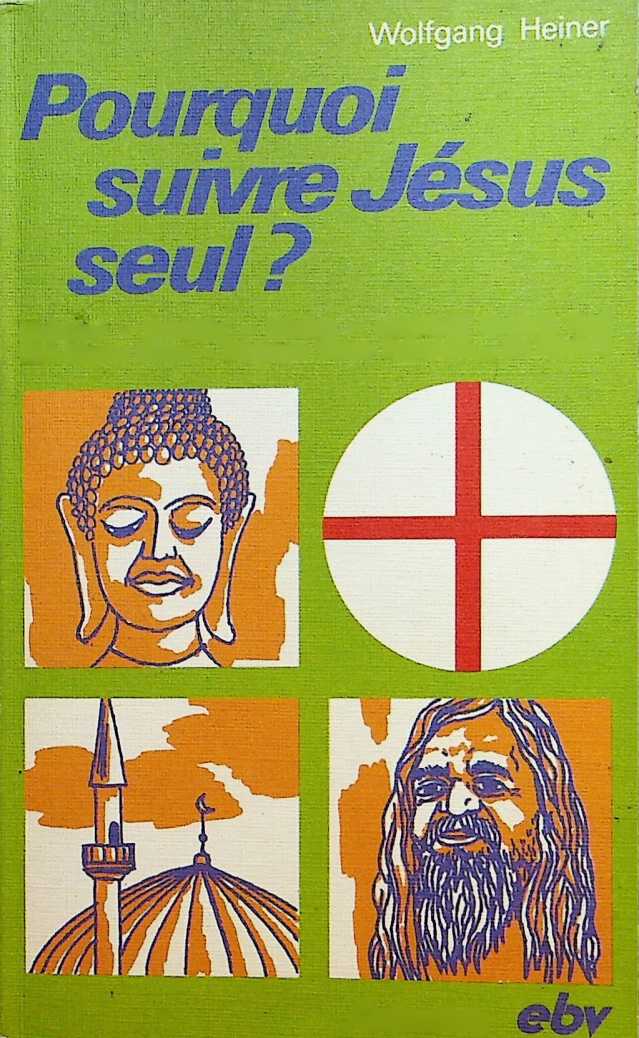 Livre de poche n° 102L’édition originale a paru en allemand sous le titre«Warum unbedingt Jésus?»© Editions R. Brockhaus Verlag, Wuppertal© de l’édition françaiseEditions Brunnen Verlag Bâledeuxième édition 1987revue et augmentéeTraduction d’Etienne HuserGraphique: Rolf HolsteinImprimé en Allemagnepar Clausen & Bosse, LeckISBN 3 7655 5048 5IntroductionL’homme a-t-il besoin d’une religion?L’édition originale de ce livre de poche a paru en allemand en 1966. Depuis, il a été réédité huit fois, revu etaugmenté quatre fois, et traduit en français et en anglais.La première édition allemande traitait surtout la vie etl’enseignement du Bouddha, de Mahomet et de Jésus,mais dans les éditions ultérieures l’hindouisme, le shinto,l’occultisme, le chi’isme, la Foi bahâ’ie et les religionsqui attirent surtout la jeunesse ont également retenunotre attention.Qui parmi les philosophes du siècle des lumières oules libéraux du siècle dernier aurait osé prédire que, parallèlement à la révolution industrielle et technologique,une nouvelle vague de ferveur religieuse déferlerait surnotre monde? A l’époque, on croyait que la religion était«l’opium du peuple» et l’on prophétisait que les nouvelles machines finiraient par étouffer les aspirationsspirituelles de l’homme. Mais c’est tout le contraire quis’est produit.La plupart des religions constatent un éveil spirituelchez les jeunes. Certains parents n’arrivent pas à comprendre que leurs enfants puissent s’engager dans tel outel mouvement religieux. Mais il suffit d’examiner cephénomène d’un peu plus près pour se rendre compteque ce n’est pas une «fuite dans la religion», mais leur façon de réagir contre la robotisation de leur vie intérieure.Leur aspiration au recueillement, au changement, à lacréativité et à la méditation provient de leur refus de vivreselon les normes d’un ordinateur.5Je ne peux porter de jugement que sur ma propregénération. En 1933 — l’année de ma naissance — AdolfHitler a pris la pouvoir. Avec I aide de ses idéologues,il fonda le «christianisme allemand». Ces chrétiens allemands «expurgèrent» la Bible de toute influence juive,rejetèrent une grande partie de l’Ancien Testament, laqualifiant de «doctrine sémitique», et enseignèrent «lechristianisme pratique et germanique de l’action».A cette époque, certaines églises étaient remplies ledimanche de représentants des diverses organisationshitlériennes en uniforme. Ils arrivaient par groupes àl’église, marchant au pas et arborant leurs drapeaux.Pendant le culte, les porte-drapeaux restaient au garde-à-vous près de l’autel, inclinant les drapeaux des organisations nationales-socialistes pendant la prière. Celui quine savait pas ce qui se passait derrière les coulissesparlait d’un réveil national: on avait fermé les maisons deprostitution, emprisonné les homosexuels, interdit la littérature pornographique. On parlait partout de la supériorité de la race aryenne et l’on croyait à la doctrine dite«sang et patrie». Des églises, comme la cathédrale deNaumburg, furent ouvertes en semaine par Hitler; à côtéde la croix pendait le drapeau national-socialiste avec sacroix gammée.Lors des congrès du parti nazi, le rituel était empreintde mysticisme. On se saluait du fameux «Heil Hitler!»Même des pasteurs levaient la main pour faire le saluthitlérien. Dans ('Eglise catholique, le Führer avait également ses partisans. Ils voyaient tous en lui un puissantallié dans la lutte contre le communisme.Mais parallèlement, il y avait aussi l’Eglise persécutée.En 1934, le professeur Karl Barth dut émigrer en Suisseparce qu’il avait refusé de prêter serment à Adolf HitlerA Wuppertal-Barmen, des chrétiens qui, par souci defidélité à l’Ecriture Sainte, voulaient continuer à confesser Jésus-Christ comme leur seul Seigneur et Sauveur,6constituèrent le synode qui est devenu un peu plus tard«l’Eglise confessante».Chez les protestants et les catholiques, Hitler rencontra dès le début de la résistance, et celle-ci ne fit ques’accroître au fur et à mesure qu’il laissait tomber sonmasque «chrétien» et montrait son vrai visage impie. Lui,le Führer, fit enfermer des chrétiens de l’Eglise confessante dans des camps de concentration et, tout en utilisant la formule: «Que le Seigneur ait pitié de nous!» dansla plupart de ses discours, il consultait régulièrementson astrologue, une vieille femme qui habitait près de, Braunschweig.En 1936, pendant les Jeux olympiques de Berlin, l’Allemagne connut une nouvelle vague de ferveur religieusequi suscita l’admiration et les applaudissements de lajeunesse du monde entier. Dès la première célébrationdes Jeux olympiques modernes en 1894, on avait adopté un cérémonial qui s’inspirait de la mystique de laGrèce antique. Ce rituel païen fut maintenu par la suitemême par les villes olympiques hostiles au fascisme.Comme Berlin, elles firent porter solennellement leflambeau olympique, allumé à Olympie, dans le stadeoù allaient se dérouler les Jeux.Pendant mes années de scolarité, on nous a initiés àl’ancienne religion germano-aryenne. Dans notre école, iln’y avait pas de Bible, mais par contre le recueil Helden-sagen, Gôtterring («Légendes et mythes»). Dans lesannées 1944-45, de jeunes nazis, surnommés les«loups-garous», voulurent imiter les «aviateurs de la mort»japonais, en se précipitant sur les chars alliés dansl’espoir de se voir attribuer la croix de Chevalier à titre posthume. A leurs yeux, mourir ainsi au champ d’honneurétait le couronnement de leur carrière. Après 1945, lesjeunes de ma génération eurent de la peine à ne pluséchanger le salut hitlérien, mais à se dire tout simplementbonjour.7J’étais adolescent à ce moment-là, et à cet âge, onaime avoir des exemples et des modèles. On est à larecherche d’un idéal, et l’on imite volontiers ce qui estapprouvé par tous. Dans ma Thuringe natale, on me vitbientôt porter le drapeau rouge à la tête d’une colonnede jeunes communistes, défilant dans les rues de notrelocalité. Nous avions troqué le national-socialisme pourle socialisme international. Nous considérions l’idéal deliberté, d’égalité et de fraternité comme une des plusgrandes valeurs que nous avait léguée la Révolution etnous admirions ceux de nos camarades qui avaientsouffert pour leurs convictions humanitaires dans lescamps de concentration. Mais je n’ai pas tardé à revenirde mon odyssée athée. J’ai pu observer comment les dirigeants du parti communiste faisaient bombance dansles palaces du parti, tandis que les simples prolétairesmanquaient du nécessaire. C’est bien beau d’affirmerque «le socialiste est un homme qui fait passer l’intérêtgénéral avant son avantage personnel», mais que vaut unetelle idéologie, si, à la tête, on n’en tient aucun compte?Ma fuite de la zone d’occupation russe en 1948 acoïncidé avec ma conversion à Jésus-Christ, et mesrecherches sur le plan religieux ont pris fin, car j’ai trouvéen lui le salut et la paix avec Dieu. Cette réorientation dema vie a eu lieu dans une cellule de prison, où j’ai découvert que Jésus était vivant, parce qu’il a exaucé mesprières. A ce moment-là, j’ai commencé à suivre lesdirectives de l’évangile.Ma participation à la vie d’un groupe de jeunes chrétiens m’a énormément apporté: la base d’une nouvelleespérance, une conception plus juste de la vie chrétienne et un regard plus perspicace sur l’actualité. Mes contacts avec des organisations pacifistes internationaleset des objecteurs de conscience convaincus m’ontrempli d’admiration. Leur engagement et leur zèle àtravailler parmi les décombres de nos villes en ruines,8pour récupérer les briques de leur ancien mortier ets’en servir ensuite dans la construction de nouvellesmaisons, donnaient du poids à leur conviction.Mais déjà la nouvelle génération n’était plus satisfaitedu seul confort matériel qu’apportaient la reconstructionet le renouveau économique. Même la vogue des voyages n’a que passagèrement donné un sens à leur vie.Nombre de jeunes, après avoir été confrontés avec desouvriers et étudiants musulmans ou avec le flot de littérature distribué par les sectes d’origine américaine, sesont posés de nouvelles questions. En ma qualité dechrétien, je me mis à comparer la doctrine avec la viedes différents fondateurs de religion. Chez Jésus, lesdeux s’accordaient. Mais était-ce aussi le cas chez leBouddha, Mohamet, Bahâ U’Ilah ou Ali? Je découvrisque si son enseignement n’était pas observé par lefondateur de la religion lui-même, c’était très beau enthéorie, mais ce ne pouvait avoir le moindre impact surma vie.La réaction antitechnologique du mouvement hippie,issu du bouddhisme zen, m’amena à approfondir l’enseignement du Bouddha.La secte des Enfants de Dieu fit la une des journauxet fournit la matière de plus d’une émission télévisée.La popularité croissante de l’usage des stupéfiantset l’insuccès des cures de désintoxication chez de nombreux drogués, l’aveu des experts qu’ «un traitementmédical ne peut à lui seul aider le toxicomane» et le faitque même des médecins et des psychologues se sontdrogués ont amené bien des jeunes à chercher refugedans une communauté à caractère religieux ou à se soumettre aveuglément à l’autorité du chef charismatiqued’une secte.De mystérieux gurus (maîtres spirituels) et yogis ontexercé un étrange pouvoir de fascination sur de jeunesEuropéens et Nord-Américains.9La visite en Europe de l’empereur japonais (te™°)en1971 souleva la question du renouveau du shinto, et pasuniquement parmi la jeunesse européenne.Des dévots de Hare Krishna dansèrent et psalmodièrent dans les rues de Francfort, ainsi que dans lesdifférents pavillons de la Foire internationale du Livre.Comme m’en informa un professeur de médecinemusulman, au Proche-Orient, les fraternités islamiquessont très populaires et exercent un grand pouvoir defascination sur les jeunes musulmans.En Afrique, les vieilles religions animistes ont Taudien-ce de la jeunesse. En Israël, la proportion de jeunes dansles rangs des conservateurs fanatiques va sans cessecroissant. En Angleterre, le nombre de «messes noires»célébrées dans les églises de Satan a fortement augmenté ces dernières décades, et en Amérique du Sud, lasecte spirite de la Macumba est beaucoup plus influenteque la plupart des Eglises chrétiennes.En Amérique du Nord et en Amérique centrale, lesIndiens ont fondé leur mouvement d’indépendance surleurs anciennes traditions cultuelles, et en Chine, lebulldozer de la révolution culturelle a été mis au rancart.Le film d’épouvante américàin L’Exorciste n’a passeulement rempli les caisses des cinémas, mais a suscité des questions sur la réalité du monde spirituel.A Téhéran, les partisans de l’ayatollah Khomeiny et dela révolution islamique dont il fut l’instigateur ont retenuau nom d’Allah des otages américains pendant plus d’unan, bien que leur prophète, Mahomet, ait dit dans sessurates de protéger les chrétiens.Pourquoi Jésus et pas un autre?L’homme ne peut pas vivre sans Dieu. Il n’iqnore nasqu H a un Créateur. Même si parfois il le nie, il a l’intuition10que le monde ne doit pas son origine au hasard. C’estVoltaire qui a forgé la formule: «La religion est l’opium dupeuple.» Karl Marx et Lénine l’ont reprise, contredisantainsi leur propre enseignement sur l’évolution dialectique de la matière, «mère de l’univers».Nous constatons les faits suivants:L’athéisme est l’idéologie du matérialisme et faitdes adeptes presque uniquement dans les pays industrialisés. Même Hô Chi Minh, le fondateur de la République populaire du Viêt-nam, croyait à une vie après lamort. Dans son testament, dont Lê Duan, premier secrétaire du parti communiste nord-vietnamien, a fait lecturedevant plus de 100 000 personnes et les dirigeants communistes du monde entier, se trouve la phrase suivante:«Au cas où j’irais rejoindre Karl Marx, Lénine et les autrescamarades révolutionnaires, je laisse ces lignes, afin quele peuple, mes camarades du parti et mes amis de partout ne soient pas trop tristes.» (Die Welt, 9 septembre1969).La science moderne n’est pas en mesure de nierl’existence de Dieu. Les scientifiques sont conscientsdes limites de leurs connaissances lorsqu’il s’agitd’événements contingents, comme l’origine du monde.Dieu n’est pas un concept philosophique. Celui quirefuse de tenir compte de la révélation de Dieu en lapersonne de Jésus-Christ peut à la rigueur échafauderquelques «preuves de l’existence de Dieu», mais iln’arrivera pas à une idée précise de Dieu.Les religions sont souvent une échappatoire, unmoyen de s’en tirer, quand on est aux prises avec lesproblèmes de la vie. On cherche le contact avec la Divinité (avec Dieu ou avec les mânes des ancêtres) dansl’espoir de trouver un sens à la vie ou une protectioncontre le malheur. La religion repose sur l’effort del’homme: celui-ci doit faire des offrandes, jeûner, prier,11avoir un© conduit© moral©msnt irréprochabl©. C©ciexplique le manque d’assurance, et souvent la peur deses adeptes. Ils ne peuvent jamais savoir si la Divinitéleur est favorable, s’ils ont fourni suffisamment d’effortsou s’ils sont assez bons pour être agréés par elle.L’enseignement de Jésus-Christ n’est pas une religion, mais une «bonne nouvelle» (c’est le sens mêmedu mot évangile) pour ceux qui ont reconnu que leurspropres efforts ne suffisent pas pour devenir «bons».A certains, ces remarques sembleront un peu troptranchées, mais si l’on étudie à fond les religions, on finitpar se rendre compte qu’elles demandent toutes beaucoup de l’homme, sans lui apporter pour autant l’aide dontil a besoin pour surmonter les difficultés qu’il rencontre.Nous chrétiens apprécions le haut niveau de nombreuses religions. Elles font parfois preuve d’une sagesse pratique et de valeurs morales tout à fait remarquables. Mais elles sont toutes centrées sur l’effort del’homme. Or, pour peu qu’on se connaisse soi-même, ondécouvre bien vite que la bonne volonté a des bornes.C’est pourquoi les fondateurs des différentes religionsn’ont pas pratiqué eux-mêmes ce qu’ils ont prêché.Un seul a vécuce qu’il a enseigné: c’est Jésus-Christ.Il aimait,parce qu’il est l’amour personnifié.Il annonçait la vérité,parce qu’il est lui-même la vérité.Il nous offre le pardon,parce qu’il nous l’a acquis au prix de sa vie.Nous pouvons espérer en lui,parce qu’il a triomphé de la mort et vaincu le mal.Cela peut paraître très intolérant,sommes pas contentés d’adoptermais nous ne nousune idée chrétienne.12Ayant fait le pas de la foi, nous avons expérimenté lapuissance de Dieu, contenue dans les paroles de Jésus,et notre vie en a été marquée et renouvelée. Grâce àJésus, nous avons été délivrés du poids de nos fautes,et nous avons trouvé la paix intérieure, ainsi que la forced’aimer notre prochain.Outre la baisse du pouvoir d’achat et l’augmentationdu chômage, un des signes de la récession est l’absenced’espoir, surtout chez les jeunes. Or, c’est de tellespériodes d’instabilité économique qu’aiment profiter lesadeptes des sectes et des autres religions.Si l’on cherche à comprendre le monde et son histoired’un point de vue purement matérialiste, on n’obtiendraqu’une réponse partielle. La plupart des conflits qui ontsecoué le monde n’ont pas eu de mobiles d’ordre idéologique, mais ont été déclenchés pour des raisons religieuses qui ont souvent mené à des guerres tribales,nationales ou internationales.J’ai essayé de présenter chaque religion sous sa forme originelle, en omettant volontairement les nombreuxgroupes et groupuscules schismatiques. Chaque exposé a été vérifié, soit par un ancien adepte de la religion enquestion, soit par un spécialiste qui a longtemps vécudans le pays où elle est le plus répandue.Il y a un contraste frappant entre la religion et l’évangile. La religion a son origine dans l’homme. Mais dansl’évangile, c’est Dieu lui-même qui s’adresse à l’homme.Il lui propose la liberté et le pardon de ses péchés queJésus lui a acquis par sa mort et qu’il peut accepter ourefuser.Avec la chute a commencé la religiosité de l’homme:«Vous serez comme Dieu.» (Genèse 3,5) Dans sonintroduction à l’épître aux Romains, le professeur dethéologie Karl Barth surnomme Eve «la première personnalité religieuse».Toute recherche de la faveur de Dieu est une démar13che religieuse. La foi biblique, elle, consiste a examineret à exécuter les directives divines.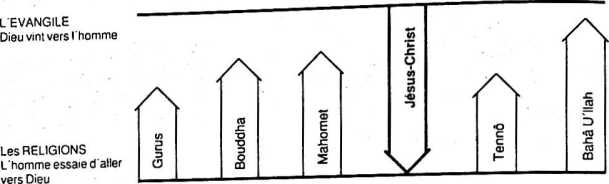 Je voudrais que ce livre soit la confession personnelle dema foi en Jésus-Christ. Tout en indiquant les raisonspour lesquelles je crois en lui, je ne voudrais déprécieraucune religion, ni sous-estimer ses effets sur le planéthique. Je sais qu’il existe des hommes exemplairesdans d’autres religions. Mais je souhaiterais simplementmontrer pourquoi aucune des autres religions ne peutexercer sur moi le même attrait que l’évangile de Jésus-Christ, tel qu’il apparaît dans la Bible.Je me réjouis du nombre impressionnant de lettresque m’ont adressées de jeunes chrétiens du mondeentier. Ce livre est utilisé par nombre d’églises et degroupes de jeunes pour donner un aperçu de la foi deceux qui ne connaissent pas l’évangile de Jésus-Christ.Mon désir est de motiver mes lecteurs à chercher àmieux comprendre les adeptes d’autres religions pourmieux pouvoir leur expliquer l’essentiel du message dela bonne nouvelle, de l’évangile.Les religions non chrétiennes en Europe(extraits d’une conférence du Dr. Adolf Kôberle)Lorsqu’on parle à l’homme d’aujourd’hui des vérités deI évangile, sa réaction est presque toujours la même:14«Comment osez-vous présenter l’évangile commemessage de salut au monde entier, alors qu’il existe endehors du christianisme tant de mouvements religieuxde grande envergure, qui ont parfois une histoire etune culture bien plus anciennes que la vôtre?»Au moyen-âge, le commun des mortels était beaucoup moins préoccupé par ce genre de question qu’ànotre époque. Car au 14e ou au 16e siècle, on ignorait toutdes religions non chrétiennes. Les juifs vivaient en ghetto, accablés du reproche d’avoir crucifié le Sauveur dumonde. L’islam était la seule religion à laquelle on seheurtait, lors des croisades et des guerres avec la Turquie. Mais le conflit politique et militaire était si violentqu’on ne pensait même pas que cette religion étrangèreméritait d’être prise au sérieux.Ce n’est qu’au siècle des lumières que la questiondes rapports entre le christianisme et les autres religionsa commencé à se poser sérieusement. Le 18e siècle acontinué à rendre hommage à la personne de Jésus. Onl’admirait et on l’appréciait pour sa vie morale d’un trèshaut niveau, un peu comme on estimait Socrate ou Sénèque. Mais on commençait à se demander si d’autresfondateurs de religion ne méritaient pas le même hommage que Jésus de Nazareth. Dans son drame Nathan leSage, Lessing donna une réponse à cette question, enracontant la célèbre fable des trois bagues. Un père avaittrois fils qui lui étaient aussi chers l’un que l’autre. Sentant venir sa fin, il les appela à tour de rôle à son chevetet offrit à chacun une bague. Après la mort du père, lecture fut faite de son testament qui spécifiait que le fils quiprésenterait la bague la plus précieuse aurait l’héritage.Lorsque l’un après l’autre, les trois fils s’avancèrent pourmontrer leur bague, on ne sut à qui donner la préférence,parce que leurs bagues étaient toutes d’égale valeur. «Lavraie bague s’était perdue.» Lessing voulait donner uneleçon de tolérance religieuse: Moïse, Jésus et Mahomet15méritent le même respect. On n’a pas le droit de monterl’un contre l’autre. Le judaïsme, le christianisme et I islamsont mis sur le même plan.Lessing a frayé la voie à une discipline scientifique quia vu le jour vers la fin du siècle dernier: l’étude comparative des religions. Chercheurs et savants, historiens etarchéologues se penchèrent alors avec délice et sérieuxsur le monde des religions, réunissant peu à peu une documentation prodigieuse. Dès le début, deux maisonsd’édition allemandes, l’Insel Verlag et le Verlag EugenDiederich se mirent au service de la nouvelle science enpubliant dans de très beaux ouvrages les écrits religieuxdes différents peuples du monde. Désormais, on pouvaitvoir sur la table de chevet des gens cultivés, en plus duNouveau Testament et du recueil de cantiques, une collection des discours du Bouddha, les livres sacrés del’Inde, les Upanishad et le Bhagavad-gîtà, et un traitémystique du philosophe chinois Lao Tzu, intitulé Tao-têching. On s’émerveillait devant le haut niveau moral de lavie de famille, de l’amitié et de la vie gouvernementaledans la Chine ancienne. Mais avant tout, le pessimismequi régnait en Occident autour des années 1900 se sentait en accord parfait avec les quatre nobles vérités dubouddhisme dont la première peut se traduire ainsi:«Comme l’eau de mer a un goût de sel, la vie a un goûtde souffrance. Vivre, c’est souffrir.»Les missionnaires piétistes qui, sous l’inspirationd’August Hermann Francke et du comte von Zinzendorf,quittèrent Halle, il y a deux siècles et demi, pour allersur leur champ de mission, ressentaient vivement le contraste entre I évangile du salut et «le paganisme égaré etaveugle». Ils utilisaient sciemment cette expression netteet tranchée, sans trop chercher à la nuancer. Le sentiment de la prééminence de leur tâche engendrait chezeux un engagement et un esprit de sacrifice extraordinaires.16Mais actuellement, on rejette complètement cetteconception des choses. On affirme qu’il s’agit d’unchauvinisme naïf, fréquent chez les gens qui n’ont jamaisquitté leur clocher. Il faut en tout cas que nous soyons auclair sur un point: le fait qu’à notre époque, tant de personnes gardent leurs distances par rapport à nos milieuxchrétiens est dû, non à leur désir de mener une vie déréglée et de se dérober ainsi aux exigences de l’évangile,mais à la relativisation de la «vérité chrétienne», suiteaux conclusions de l’étude comparative des religions.Le christianisme est présenté comme une vérité parmitant d’autres, mais on ne veut plus lui reconnaître cecaractère unique et absolu qui ressort de la parole dePierre, rapportée dans le livre des Actes des apôtres etadressée aux chefs du peuple juif à Jérusalem: «Il n’y ade salut en aucun autre; car il n’y a sous le ciel aucunautre nom qui ait été donné parmi les hommes, parlequel nous devions être sauvés.» (4,12)Aujourd’hui, la tendance est d’associer les différentesreligions à certaines régions ou cultures et de les y restreindre. On en trouve un exemple frappant dans Le journal de voyage d’un philosophe, rédigé par le comte Hermann von Kayserlingk. Ce philosophe balte a fait, deuxans avant le début de la Première Guerre mondiale, unvoyage à travers le monde, avec l’intention de se mettreau diapason de tous les phénomènes religieux qu’il rencontrait sur sa route. Il est arrivé à la conclusion que l’is-. lam était la religion idéale pour l’Arabie, que la religion deMoïse cadrait parfaitement avec le Sinaï et la Palestine,et que, si nous vivions dans la chaleur torride des rivesdu Gange ou de l’île de Ceylan, nous serions tousbouddhistes! Le christianisme, par contre, avec sonéthique centrée sur l’amour, telle que Jésus l’a concrétisée dans la parabole du bon Samaritain, seraitparticulièrement bien adapté aux pays nordiques. Il estévident que si l’on a une telle conception des choses,17on finit par tout relativiser. Et l’on ne se sent alors plusni autorisé ni motivé à évangéliser le monde.Ce point de vue s’est aussi répandu en Extrême-Orient. On sait que le Mahâtma Gândhi, le précurseur dumouvement de libération indien, appréciait beaucoup lesermon sur la montagne. Mais il disait de Jésus: «Il n estpour moi que l’un des rayons de la gloire de Dieu. Je nele place pas sur un trône isolé.» Un poète indien, qui afait une tournée de conférences en Europe dans l’entre-deux-guerres, affirmait: «A mon avis, Dieu est très généreux dans le partage de son amour. Ses rapports avecles hommes ne se restreignent pas à une impasse, quis’arrêterait à un moment précis de l’Histoire.» De touteévidence, ce point de vue refuse à Jésus le droit à la suprématie qu’il a revendiqué dans l’Evangile de Jean, endisant: «Je suis le chemin, la vérité et la vie. Nul ne vientau Père que par moi.» (14,6) On veut bien qu’il soit unchemin, une porte menant au cœur de Dieu - n’importequel hindou pieux l’admettra volontiers, peut-être mêmeavec enthousiasme. L’Inde se délecte d’ailleurs de cegenre de langage imagé. On dira donc que Jésus est uneperle du collier de Dieu, une note de la flûte dont joue laDivinité. Jésus devrait en quelque sorte accepter defigurer dans une espèce de Walhalla religieux où on lui aréservé une place d’honneur à côté des fondateurs desdifférentes religions du monde - Bouddha, Mahomet,Socrate et Platon. Mais il ne faudrait surtout pas dire delui ce que l’apôtre Paul a écrit un jour dans sa lettre auxPhilippiens: «Dieu l’a souverainement élevé, et lui a donné le nom qui est au-dessus de tout nom, afin qu’au nomde Jésus tout genou fléchisse dans les cieux, sur la terreet sous la terre, et que toute langue confesse que Jésus-Christ est Seigneur, à la gloire de Dieu le Père.» (2,9-11)18Les fondateurs de religion et Jésus-ChristSatan, le père de la superstition et de l’occultismeLa superstition est la religion la plus ancienne au monde.Des pratiques occultes comme le spiritisme, la magienoire et la magie blanche, les messes noires, la cartomancie, les tables tournantes, la radiesthésie, l’horoscope ne sont que des ersatz de la foi au Dieu de la Bible.En effet, toute personne qui n’est pas en relationétroite avec Dieu tombe au pouvoir de Satan, l’angedéchu; elle se laisse duper par ce séducteur qui luifait croire qu’elle peut, à l’égal de Dieu, être son propremaître. En fait, Satan sait fort bien que l’être humain nepeut rester dans la neutralité. Car, comme lé disait MartinLuther: «L’homme est toujours mené, soit par Dieu, soitpar Satan.»Jésus appelle Satan «le père du mensonge» (Jean 8,44).Il est si habile à tromper qu’il réussit même à faire croireà sa non-existence. Mais l’homme, incapable de vivreavec le néant et parfaitement conscient que la neutralitén’est qu’un mirage, se forge son propre dieu. Sa conscience, son sens de la justice, sa connaissance de lanature, oui, toute sa pensée, sa volonté, son affectivité- autrement dit, son âme tout entière - recherchent le«toi», non seulement dans le monde visible, mais aussidans le monde invisible. S’il ne veut pas du Dieu révélédans la Bible, il se tournera vers les puissances occultes(occulte veut dire: caché, secret, surnaturel). S’il ne veutpas de l’évangile, il se réfugiera dans la religion. (L’évangile est la «bonne nouvelle» de l’incarnation, de la vie, dela mort, de la résurrection et du retour de Jésus-Christ,19annoncée dans la Bible.) Comme le disait EmmanuelGeibel (1815-1884), philosophe et théologien bien connu: «Lorsqu’on ferme la porte à la foi, la superstitionentre par la fenêtre.» La chute de l’homme est devenuepossible le jour où il a cru aux paroles du tentateur. Lesconséquences de sa crédulité furent l’expulsion dujardin d’Eden, la misère, la faim, la souffrance, le meurtreet la guerre.Plus l’homme s’embourbe dans l’impiété, plus il recherche un sauveur qui l’arrache à la perdition. Satanlui offre ses services et, déguisé en «ange de lumière»(I! Corinthiens 11,15), l’attire dans des ténèbres plusépaisses, pour mieux exercer son emprise. L’homme,qui a été placé comme roi de la création dans un mondeharmonieux, a préféré opter pour le chaos du diviseur(sens étymologique du mot diable), sans pour autant êtreprêt à l’admettre. Car, comme le disait Goethe dansFaust: «Les gens ne remarquent jamais la présence dudiable, même lorsqu’il les tient au collet.» De naissance,tout homme est sous l’empire de Satan. Dieu seul peut ledélivrer du péché et lui faire la grâce de devenir enfant deDieu.Qui ne s’attache pas à Dieu reste lié à Satan. Celui-cioffre à l’homme des succédanés pour tout ce qui luivient de Dieu:- pour la Bible, les livres de magie, le tirage des carteset de l’horoscope, les tables tournantes, etc.- pour la prière, l’incantation ou le sortilège,— pour I église, les cercles occultes ou spirites,- pour la guérison par la foi, la conjuration magique.Mais ce que Satan ne peut pas offrir, c’est la paix intérieure que possède le croyant qui a été délivré du péché.C’est la que l’on peut voir son vrai visage: angoisse, horreur, dépréssion, manies, perversion, suicide, agressivitésont les fruits hideux de l’action satanique. On estimeque dans certains pays, il y a dix fois plus d’églises20sataniques (ou de cercles spirites) que d’églises évangéliques. Ceci s’applique en particulier au continentaméricain et à l’Europe occidentale.Dans les pays dits socialistes, où l’on enseigne le matérialisme dialectique, on ne s’intéresse pas uniquementà la matière. En Union soviétique, on poursuit depuis ledébut des années trente des recherches sur les phénomènes parapsychologiques. Depuis 1960, l’Universitéde Leningrad dispose d’un «Institut de recherche sur leseffets psychiques à distance». Léonid L. Wassiljew, morten 1966, était un des parapsychologues les plus connusde cet institut.Dans les autres parties du monde, le fétichisme exerceson emprise sur des peuplades entières et pratiquementtoutes les religions sont entachées de pensées démoniaques.Satan se fait bien payer pour les pratiques superstitieuses qu’il inspire. Les films comme L'Exorciste, dontces questions sont les thèmes, sont des mines d’or. Lesastrologues, les cartomanciennes, les guérisseurs et lesvoyantes, bref tous les praticiens de l’occultisme fontd’excellentes affaires. Et la superstition pénètre danstous les milieux. Certains intellectuels qui prétendent nepouvoir croire la Bible ne se marieraient pour rien aumonde un vendredi treize, font le signe de croix à la vued’un chat noir qui traverse la rue de gauche à droite et,au lieu de la ceinture de sécurité, accrochent un porte-bonheur dans leur voiture.Il ne faut pas s’étonner qu’au début des annéessoixante-dix, il y eut, en même temps que le mouvementdes «Jésus People» en Amérique, un rebondissementgénéral du satanisme et de ses messes noires.Nul ne peut cependant s’occuper de ces choses, neserait-ce qu’en allant voir un film diabolique commeL’Exorciste, sans y laisser des plumes. On est commeentraîné dans un tourbillon infernal et précipité dans les21profondeurs du désespoir, où la vie n’a plus aucunsens. Dieu dit dans sa Parole: «Si une personne setourne vers ceux qui évoquent les morts ou vers ceuxqui prédisent l’avenir, pour se prostituer avec eux, jetournerai ma face contre cette personne et je la retrancherai du milieu de son peuple.» (Lévitique 20,6) Dansle livre de l’Apocalypse, il range les magiciens et lesidolâtres dans la même catégorie que les pires dépravéset les plus abominables malfaiteurs et les voue à ladamnation éternelle.Seul l’homme qui a été délivré des griffes de Satan parla puissance du sang dé Jésus-Christ peut dire combienles chaînes diaboliques sont pesantes. Et ce n’est qu’ens’abandonnant de plein gré à Jésus-Christ que l’onéchappe pour de bon à l’esclavage de Satan, ainsi qu’àl’emprise de la superstition et de l’occultisme.Bouddha, l’Eveillé du bouddhismeVers le milieu du 6e siècle av. J.-C., un garçon naquitdans le Népal, au nord de l’Inde. On lui donna le nom deSiddharta, auquel on ajouta plus tard celui de son clan,Gautama. Ses ancêtres, les souverains de la tribu desSâkya, avaient fait de cette région fertile au pied del’Himâlaya un grenier de riz. Dans les rues étroites deKapilavastu, leur capitale opulente, se pressaient marchands, éléphants et chariots.Le père de Siddharta Gautama résidait là avec sacour. Il gouvernait le peuple et le pays des Sâkya. Lamère de Gautama mourut une semaine après sa naissance, et, d’après la tradition, l’enfant fut élevé par sasœur Mahâpajapati. Il grandit dans le faste et le luxe,connut une jeunesse sans l’ombre d’un souci et reçutune bonne éducation. Plus tard, il raconta lui-même queson père possédait trois palais, un pour l’hiver, un autrepour I été et un troisième pour l’automne.22C’est en pratiquant le noble sport du tir à l’arc queGautama rencontra celle qui allait devenir sa femme,la princesse Yashodara. De leur union naquit un fils,Rahula.A l’âge de 29 ans, le jeune prince sortit un jour subrepticement du palais. Tandis qu’il parcourait les rues deKapilavastu, il fut pour la première fois de sa vie confronté à la souffrance d’autrui. Il vit successivement un malade, un vieillard et un mort, et, horrifié, il se serait écrié:«Malheur à celui qui naît homme et à qui de telles souffrances sont réservées!» Ayant rencontré Baltama, unmoine hindou, il crut que seul l’ascétisme pouvait libérerl’homme de la souffrance inhérente à la fugacité de sonexistence. Il ne trouva plus de repos, et la vie qu’il menaitau palais de son enfance, dans l’opulence et les plaisirs,finit par lui répugner. Une nuit, il abandonna femme etenfant pour mener l’existence vagabonde d’un moinemendiant, dans l’espoir de trouver ainsi la libération de lasouffrance. Gautama, devenu ascète, se fit raser la têteet le visage, et revêtit la toge couleur safran des moines.Pendant sept ans, il se fit instruire par deux maîtres quil’initièrent à la philosophie, à l’ascèse et au mystère dunirvâna. Insatisfait, il les quitta pour mener dans les forêtsune vie de privation, jeûnant et se mortifiant pour parvenir à la paix intérieure à laquelle il aspirait ardemment.Cinq autres ascètes vivaient dans son entourage, admirant sa ténacité. Le jour où il leur parla de son «éveil»,ils voulurent devenir ses disciples. Mais lorsqu’au boutde six ans de vie ascétique, n’ayant plus que la peau etles os, il reconnut avoir fait fausse route en se mortifiantet décida d’y renoncer, ses compagnons l’abandonnèrent: il avait dévié de ses principes. Pourtant, une nuit,il reçut l’éveil dont devait procéder tout son enseignement. Les jambes croisées, il était assis, immobile, sousun figuier pipai à Bodh-Gayâ, près de Bénarès. Plongédans la méditation, il eut des visions dont certaines23furent effrayantes. Le 49e jour, après avoir traversé lesdifférents stades du détachement de soi et de sonconscient, survint l’éveil. Il était arrivé au terme de sonerrance inquiète: ayant appris la cause de la souffrance,il crut du même coup être capable de la vaincre. L’arbrefut dès lors appelé Bodhi («arbre de l’éveil»), et Gautamalui-même reçut le surnom de Bouddha («l’Eveillé»).Pendant quarante-cinq ans, le Bouddha parcourut lenord de l’Inde, en particulier l’ancien Etat indien duBihar, comme prédicateur itinérant, tout en s’adonnantà la contemplation. Il fit de nombreux adeptes, bien qu’ilestimât que son enseignement ne convenait qu’à uneélite. Des communautés monastiques se constituèrentet des monastères furent construits. Peu avant sa mortà l’âge de quatre-vingts ans, il rassembla ses disciplespour leur prêcher une dernière fois la fugacité de touteschoses. Après sa mort, il fut incinéré avec les honneursréservés aux rois devant les portes de la ville de Kusîna-gara; princes et nobles, appartenant à huit clans différents, se partagèrent ses cendres.Ananda fut un des plus grands disciples du Bouddha.C’est sur ses notes et ses citations, parfois littérales, desparoles du Bouddha que s’appuie la tradition bouddhisteprimitive. Il nous a ainsi transmis une des dernières paroles du maître vénéré à ses disciples, par laquelle il leurenjoignait de ne pas chercher refuge auprès de la Divinitéet de ne pas le révérer ni le représenter comme un dieu.Cependant, avec l’expansion du bouddhisme, ce fut lecontraire qui se produisit: dans les temples bouddhistes,les bouddhas pullulent.Le Bouddha n’avait pas l’intention de fonder une nouvelle religion. Son «éveil» était d’ordre purement philosophique. Il n’a jamais prôné la foi en Dieu ni parlé d’unCréateur. Il s’est distancié de toute croyance à un dogme ou à une autorité divine. L’homme est entièrementlivré à lui-même et à la connaissance qu’il a acquise. Le24Bouddha ne voulait pas non plus être lui-même vénéré comme dieu. Il se considérait comme un maître àpenser, enseignant une sagesse qui était le fruit d’uneprofonde réflexion. C’est la raison pour laquelle il avaitinterdit qu’on fasse des représentations de sa personne.Il n’a jamais oublié l’impression que lui fit, dans satrentième année, son premier contact avec la vieillesse,la maladie et la mort. Lorsqu’il abandonna femme etenfant pour s’adonner à la vie errante d’un moine mendiant, il consacra sept années de sa vie à la réflexionsur l’origine de la souffrance. Car il cherchait le moyende la vaincre. C’est ainsi qu’il découvrit les «quatrenobles vérités: la noble vérité sur la souffrance, la noblevérité sur l’origine de la souffrance, la noble vérité sur lasuppression de la souffrance et la noble vérité sur lechemin qui mène à la suppression de la souffrance.La noble vérité sur la.souffrance. La naissance estsouffrance. La vieillesse est souffrance. La maladie estsouffrance. La mort est souffrance. La présence de ceque l’on n’aime pas est souffrance. L’absence de ce quel’on aime est souffrance. La non-satisfaction de ses désirs est souffrance. L’attachement aux cinq éléments quiconstituent le moi de l’homme (corps, sentiments, sens,idées et conscience) est souffrance.La cause première de la vieillesse, de la maladie et dela mort est la naissance. Celle-ci est provoquée par l’humain en nous, qui lui-même provient de notre conscient.Notre conscient est le produit des forces latentes denotre inconscient. Et celles-ci ont leur racine dans l’erreur ou l’ignorance. C’est elle qu’il faut abolir si l’on veutsupprimer ce qui en résulte, entre autres la souffrance.Telle est la rédemption prônée par le bouddhisme.La noble vérité sur l’origine de la souffrance. Elle asa racine dans le désir. L’homme a soif d’être. Il brûle dudésir, de la convoitise, du besoin de puissance. Il estconsumé par la haine. Il aspire à l’ascèse, et même au25suicide. Le'désir le mène de réincarnation en réincarnation.La noble vérité sur la suppression de la souffrance.On la supprime en maîtrisant le désir. La soif de vivre estétanchée dès que l’homme cesse de convoiter, dès qu’iln’éprouve plus de désir.La noble vérité sur le chemin qui mène à la suppression de la souffrance. On supprime la souffranceen suivant «le noble octuple sentier». Il comprend huitconsignes décrivant la conduite (a-e) et la voie dusalut (f-h) prônées par le bouddhisme.L’opinion juste, c’est-à-dire l’adhésion aux «quatrenobles vérités».La décision juste, c’est-à-dire l’intention d’évitertout ce qui pourrait causer de la souffrance à un autreêtre vivant (d’où la protection des animaux et le renoncement à la possession d’esclaves).La parole juste, qui implique le refus du mensongeet de la calomnie.L’action juste, qui implique le rejet du vol, de lafornication et du meurtre.La vie juste, qui englobe les quatre premières parties du «noble octuple sentier». Les métiers de boucher,de chasseur, de pêcheur, de marchand de vin et de drogue, de gardien de prison, de bourreau et de gangstersont cause de souffrance pour d’autres êtres vivants.Celui qui les exerce ne peut donc pas mener une viedroite.L’effort juste, qui consiste à veiller sur ses proprespensées et à acquérir la paix intérieure; à repousserle mal présent et à empêcher le mal encore inexistantd’éclore.La concentration juste, qui exige une certaine discipline dans les exercices de respiration et de méditation.La contemplation juste, qui nécessite l’effacementde la pensée, l’affranchissement de toute sensation et26de toute conception liée à l’espace et au temps. Elle permet à celui qui s’y livre de voir ce qui se cache derrièreles apparences.D’après le Bouddha, tout est éphémère (annica).«Chaque floraison est suivie d’un dépérissement, chaquegain est suivi d’une perte, chaque vie est suivie de lamort», affirme un vieux proverbe bouddhiste. Le mondeest en continuelle mutation. Toutes les manifestations dela vie sont relatives. C’est donc devant une tombe quel’on peut le mieux méditer sur la fugacité de la vie.Tout est irréel (annatta). «De ce qui est mutation constante, nul ne peut dire: <ceci est à moi» ou <cela, c’estmoi>», enseignait le Bouddha. C’est par erreur que l’onprend conscience de son moi. Le moi, la vie, ma personne sont «non-moi», illusion, apparence. Le vrai moiéchappe à notre investigation. On ne peut rien affirmer àson sujet. L’enseignement du bouddhisme est purementnégatif. Il dit uniquement ce que le moi n’est pas - pasun mot sur ce que le moi est en réalité. Celui qui estconvaincu de l’absence de toute réalité ressemble àun acteur qui joue sciemment son rôle mais sait pertinemment qu’il n’est pas la personne qu’il représente.Tout est souffrance (dukkha). «Frères, je n’enseignequ’une seule chose: la souffrance et la libération de lasouffrance», déclarait le Bouddha. A cela on reconnaîtque le bouddhisme est tout de même plus qu’une philosophie. Il indique à l’homme exposé à la souffrance, auxrigueurs de la vie et de la mort, un chemin de salut. Lareligion bouddhiste veut l’aider à vivre, en lui montrantle moyen d’être délivré de la vie.Après la mort commence une nouvelle vie pour l’homme. Selon que ses œuvres ont été bonnes ou mauvaises,le défunt se réincarne dans un démon, un animal, unhomme ou un dieu. Le karma est la loi inexorable de larétribution qui détermine le cycle des renaissances.C’est d’ailleurs ce qui rend la vie si misérable - après27la mort, une nouvelle vie de souffrance attend l’êtrehumain, et ainsi de suite, indéfiniment.Il n’existe qu’un moyèn d’échapper à ce cycle ininterrompu de naissances et de renaissances (samsâra),c’est de parcourir le «noble octuple sentier». Celui qui areconnu que les joies et les peines que lui réserve la viene le concernent absolument pas, celui-là a atteint le but(nirvâna). C’est un état où tout est autre que dans lemonde phénoménal. Il échappe entièrement à ceux quisont encore pris dans le cycle interminable de l’existence. Il ne peut être connu et vécu que par ceux quisont parvenus au but. Quand un homme a atteint lenirvâna, sur lequel le Bouddha a d’ailleurs interdit quel’on spécule, il peut quitter ce monde. L’image souventutilisée pour le nirvâna est celle de la flamme en trainde s’éteindre.D’après le bouddhisme primitif, peu nombreux sontceux qui ont une chance d’atteindre le nirvâna. Très tôt,des communautés de moines se sont formées, regroupant ceux qui avaient commencé à parcourir le «nobleoctuple sentier».«C’est aux humbles que convient cet enseignement,et non aux orgueilleux aimant montrer leur supériorité.C’est à ceux qui se contentent de peu, et non auxperpétuels mécontents, que convient cet enseignement.C’est aux solitaires, et non à ceux qui aiment la compagnie, que convient cet enseignement.C’est aux forts, et non aux faibles, que convient cetenseignement.C’est à ceux qui ont l’esprit en éveil, et non à ceux quivivent sans réfléchir, que convient cet enseignement.C’est à ceux qui savent se concentrer, et non à ceuxqui ne réussissent pas à se recueillir, que convient cetenseignement.C’est aux sages, et non aux insensés qui ne pensentjamais à la fugacité de tout ce qui tombe sous le sens,28que convient cet enseignement.C’est à ceux qui cherchent à vaincre le monde, et nonà ceux qui en sont les esclaves, que convient cet enseignement.»Le bouddhiste qui prend sa foi au sérieux et veut sejoindre à une communauté doit faire le vœu suivant:«Je cherche refuge auprès du Bouddha, de son enseignement (Dhamma) et de la communauté de ses moines(Samg h a).»P.G. MôllerMahomet, le Prophète de l’islamMahomet («le loué») naquit à La Mecque vers 570 ap.J.-C. La Mecque était située à un carrefour de plusieurschemins caravaniers importants. Au centre de la ville setrouvait la Ka’ba, édifice cubique abritant la pierre noire- sans doute un météorite - qui a dû servir de féticheaux Arabes de l’époque pré-islamique, une source sacrée et un oracle païen. De nombreux pèlerins visitaientce sanctuaire, et la famille de Mahomet jouissait du privilège de leur distribuer l’eau sacrée de la fontaine Zenzem.Abdallah, le père de Mahomet, mourut vraisemblablement avant la naissance du garçon; Amina, sa mère, quifaisait partie de la grande famille mecquoise des Hâshim,tomba après son veuvage dans l’indigence, et mouruttrès jeune.L’enfant fut élevé par son oncle, Abû Tâlib, mais nereçut aucune instruction - il n’apprit ni à lire ni à écrire.Adolescent, il fut obligé d’accompagner des caravanescomme chamelier. Ces voyages d’affaires l’amenèrentjusqu’en Palestine, où il connut non seulement desjuifs, mais aussi des moines chrétiens dont les récitset certains enseignements se gravèrent dans sa mémoire. Il fut particulièrement impressionné par leurs des29criptions du Jugement dernier et de l’enfer. Mahometentra finalement au service de Khadîja, riche veuvecommerçante qui l’envoya accompagner ses caravanesen Syrie. Il devint son homme de confiance et finit parl’épouser, bien qu’elle eût quinze ans de plus que lui.Elle lui donna trois filles.A l’âge de quarante ans, il se retira dans le désert proche de La Mecque, où il mena une existence d’ascèteet se livra à la méditation dans une caverne du montHira. Le ciel étoilé et les vastes étendues désertiquesl’enchantaient. C’est là qu’il eut sa première vision, aucours de la «nuit sainte», vers la fin du mois du ramadan.Il vit un messager mystérieux qui se tenait dans lacaverne, un rouleau d’étoffe couvert de signes dans lesmains, et qui lui ordonnait d’en faire la lecture. Au direde sa femme, il se serait agi de l’archange Gabriel.Lorsqu’il rentra chez lui et se mit à parler de ses«révélations» à ses proches, ils le tinrent pour fou. Lui-même se croyait possédé par un démon du désert,un «djinn». La révélation qu’il avait reçue ne le laissaitplus en repos. Il n’arrivait pas à trouver la paix intérieureet nourrissait des pensées suicidaires.Il retombait en extase dès qu’il sentait l’approched’une nouvelle révélation coranique. Saisi de frissons,il la recevait en gémissant, en râlant, en criant «commeun veau qui mugit». Son message ne fut pas accepté parles gens de sa tribu: seuls Khadîja, son neveu Ali, un deses amis et quelques esclaves y ajoutèrent foi.Au début, Mahomet et ses compagnons furent persécutés. Mahomet quitta donc La Mecque et s’enfuit avecdeux cents disciples à Médine, le 16 juillet 622. L’annéede sa fuite («héjire» ou émigration), devint l’an I du calendrier musulman. Il réussit à s’imposer comme chefaux habitants de Médine qui acceptèrent son enseignement. Au printemps 623, il attaqua avec trois centsmusulmans une importante caravane appartenant aux30gens de sa tribu qui l’avaient insulté. On envoya desrenforts aux marchands, mais bien que se trouvant alorsface à une armée d’un millier d’hommes, Mahometgagna la bataille. Ceci l’encouragea à s’engager dansla «guerre sainte». Désormais, c’était par le fer et le feuqu’il allait propager sa doctrine.Après la mort de Khadîja, Mahomet se laissa complètement aller et connut une véritable déchéance morale. Ilavait limité à quatre le nombre d’épouses autorisées,mais lui-même en eut au moins dix dans son harem,dont la femme de son fils adoptif Zaïd.Ses contemporains n’en ont cependant pas pris ombrage; ils sont même allés jusqu’à admirer ses prouesses, le nombre de femmes étant, depuis l’époque deSalomon, un des signes extérieurs du pouvoir. Mais ledroit d’avoir plusieurs femmes n’était reconnu qu’à ceuxqui étaient capables de les traiter convenablement. Lesconcubines ne pouvaient être acquises qu’au coursde la «guerre sainte» - jamais sur un marché d’esclaves.L’attitude du Prophète à l’égard des femmes a influencétoute la civilisation islamique. Des motifs trop humainsont poussé ses disciples à interpréter son exemple etsa Loi dans le sens de la facilité, mais il faut concéderque Mahomet a nettement amélioré le sort de la femmearabe de son époque.Au ramadan de l’an huit (630), il s’empara de LaMecque, sa ville natale, et y fit son entrée à la tête dedix mille musulmans en armes. Abû Sofjan, devenu sonbeau-père contre son gré, se laissa capturer par unetroupe d’assaillants et conduisit les négociations surles conditions de la reddition. Il abjura lui-même le polythéisme. Le Prophète put s’emparer de la ville presquesans combat. Mais il gagna le cœur de ses concitoyensen les faisant bénéficier d’une amnistie généreuse. Tenantdans sa main l’anneau d’or de la porte du temple, il annonça qu’il accordait la grâce à tous les habitants de31La Mecque. Il ne fit condamner que quatre hommesrestés fidèles au polythéisme. Il ordonna la destructiondes idoles de la Ka’ba, car «la vérité a fait son entrée,et l’erreur s’est dissipée». A l’intérieur de la Ka’ba, l’ancienne croyance arabe aux dieux multiples et aux espritsfit place ce jour-là aux rites islamiques institués parMahomet. Ce fut la plus grande victoire de sa vie. Le8 juin 632, il mourut de maladie à Médine. Son tombeauest encore de nos jours un pèlerinage très fréquenté parles musulmans.Mahomet se disait «le Prophète». Il affirmait: «Je nesuis qu’un messager envoyé au peuple des croyantspour l’avertir des châtiments et lui annoncer le bien.»L’islam est la religion qu’il a fondée. Ses adeptes senomment «musulmans» (de l’arabe moslem, fidèle,croyant). Leur confession de foi tient en une phrase:«Il n’y a pas d’autre Dieu qu’Allah, et Mahomet est leprophète d’Allah.»De ce fait:L’islam enseigne le monothéisme le plus strict.La volonté du Dieu unique de l’islam est connue descroyants grâce aux révélations qu’a eues le prophèteMahomet et qui sont consignées dans le Coran. Le livresacré de l’islam contient des extraits de la Bible, du Tal-mud et des apocryphes, ainsi que des mythes et desformules magiques arabes.Quelle est l’attitude du musulman à l’égard d’Allah?D’après l’islam, la nature- humaine n’est ni bonne nimauvaise; elle est neutre. L’homme est donc capabled’accomplir des œuvres bonnes ou mauvaises quiseront toutes mises dans la balance. Selon que celle-cipenchera d’un côté ou de l’autre, Allah décidera au jourdes rétributions finales où chacun se rendra aprèscette vie - au ciel ou en enfer. Comme moyen de salut,le musulman ne peut s’appuyer que sur un certain modede vie qui comprend avant tout les cinq «piliers» de l’islam:321. La confession de foi (voir ci-dessus) qui accompagne le fidèle au cours de sa journée et qui englobetoute sa vie.2. La prière: cinq fois par jour, le fidèle fait sa prière,dont les paroles et les gestes lui sont prescrits dans lesmoindres détails. Ainsi, l’unique prière valable est cellequ’il dit tourné vers La Mecque.Le jeûne a lieu pendant le mois du ramadan. Durantles vingt-huit jours du mois, aucun musulman en bonnesanté n’a le droit de manger, boire ou fumer entre le leveret le coucher du soleil.L’aumône est un acte de foi et, en même temps, lesigne visible de la fraternité islamique. La somme imposée équivaut à un quarantième des revenus; en outre, lemusulman fortuné doit chaque jour nourrir un pauvre.Le pèlerinage (hadj). Tout musulman doit se rendreà La Mecque au moins une fois dans sa vie.L’enseignement de Mahomet est fortement légaliste etréglemente la vie quotidienne jusque dans le détail.Abandon à Allah ou salut?L’abandon à la volonté d’Allah est un des traits caractéristiques de l’islam. Le musulman se soumet au Tout-Puissant. Et c’est à la lumière de la notion de toute-puissance qu’il faut comprendre chacun des autresattributs que le musulman confère à Allah, que ce soit lavéracité, la miséricorde ou la sainteté. Ce qui est puissant est vrai, et ce qui est vrai est puissant.Dans l’islam, le problème de la culpabilité et du pardonn’occupe de loin pas une place aussi prépondéranteque dans le christianisme. La doctrine centrale est plutôtla prédestination de l’homme (kismet) par un Allah souverain, ce qui n’exclut toutefois pas une certaine respon33sabilité de l’homme. La seule attitude qui convient aufidèle est l’abandon (sens du mot islam) et la soumissiond’un serviteur qui doit obéir aux lois que la religion luiprescrit.Dans Islam, le bulletin du mouvement réformiste musulman Ahmadiyya en Suisse alémanique, on pouvait lire(mai 1959): «Il est vrai que le musulman n’a pas besoind’un médiateur pour se procurer le salut auprès deDieu.» Pour l’islam, le salut s’acquiert sans intermédiaire.Dans sa conception du salut, l’islam se refuse à «faired’un homme l’égal de Dieu, et il n’èssaie pas non plusde faire descendre Dieu sur terre sous forme humaine».Les hommes sont sauvés par étapes. Les uns trouvent lesalut dès ici-bas; pour eux le paradis a déjà commencésur terre. Les autres ne l’obtiennent que dans l’au-delà,après avoir été purifiés de leurs infirmités et de leurs faiblesses. Le salut s’obtient par la foi en Dieu et en sonProphète, par les bonnes œuvres et le repentir sincère,mais aussi par la grâce d’Allah. Pour accomplir son salut,le musulman concentre donc ses efforts sur les «cinqpiliers» de l’islam (confession de foi, prière, jeûne, aumône, pèlerinage), mais il doit tenir compte aussi de laprédestination d’Allah, qui n’est connue de personneet ne dépend que de sa volonté souveraine.Le pouvoir politiqueIl est significatif que dans l’islam, la multiplication dessectes ait des origines politiques plutôt que religieuses.Le problème du pouvoir politique légitime, du véritableimam, a préoccupé Khârijites et chi’îtes, bâbistes,Senousis et wahhabites. Même au sein de la secteislamique moderne des Ahmadiyyas cette questionrevêt une très grande importance.Chez les sunnites, le pouvoir séculier est nettementdistinct du pouvoir religieux, et le dirigeant politique n’est34pas obligé de tenir compte des directives des prêtres.Chez les chi’îtes, par contre, l’ayatollah («signe d’Allah»ou «miracle de Dieu»), reconnu comme autorité spirituelle(Marjah at Taglid), a le pouvoir de décision. Celui quise soumet aux ordres des ayatollahs peut se parer dunom de Muquallad («celui dont on respecte l’opinion»)ou de Muquallid («celui qui exécute les décisions del’autorité religieuse»). Il est de règle pour un chi’îte deverser le cinquième de son revenu net à une personnalitéreligieuse de son choix. La communauté chi’îte netouche pas de subsides de l’Etat, mais comme ses chefsreligieux sont placés au-dessus des dirigeants politiques,elle dispose de moyens quasi illimités.Le nationalisme islamiquePour se rendre compte à quel point l’islam moderne apolitisé les anciens rites, il suffit de lire l’appel de Nasseraux pèlerins de La Mecque, cité par Wolfgang Bretholzdans son ouvrage Aufstand der Araber («L’insurrectiondes Arabes»): «Vous qui vous rendez à la Ka’ba, ne vousimaginez pas que vous allez obtenir un billet d’entrée auparadis ou le pardon divin après une vie de péché. Lepèlerinage de La Mecque doit devenir une puissanteforce politique. Je vous souhaite recueillis mais forts,ambitieux mais actifs, pieux mais redoutables pour vosennemis, rêvant d’une autre vie mais conscients de lamission que vous avez à accomplir dans celle-ci.»Le CoranLe livre sacré des musulmans se constitua entre les années 610 et 632. Pendant cette période, Mahomet eut detemps en temps des révélations d’Allah, «de toute éternitéle Dieu seul et unique, Créateur du monde et Seigneur deses habitants, qui ne possède ni fils ni aide et n’en a nul35lement besoin». L’influence juive et chrétienne sur laforme et le fond du Coran est indéniable. A l’époque deMahomet, il y avait en Arabie de nombreuses communautés juives et chrétiennes, qui ont dû influencer considérablement le Prophète. Le frère de son épouse préférée,Waraka bin Naufal, qui a traduit le Nouveau Testamenten arabe, était intime avec lui. Mahomet désigne Jésuscomme «le verbe de Dieu». D’après lui, il est «le Messie,le fils de Marie, l’apôtre de Dieu».Après avoir reçu ces révélations, Mahomet prêcha sonmessage. Celui-ci fut mis par écrit par ses compagnons,compilé après sa mort par Ali ibn abi Tâlib et disposé en114 surates en 653 sous Uthmân, le troisième calife.Les musulmans croient que le Coran est la Paroleinfaillible de Dieu, envoyée du ciel et inchangée jusqu’ànos jours. Sa simple récitation dans la langue originaletransmet une grâce au fidèle.Ali ibn abi Tâlib, le Prophète des chi’îtesEnviron un musulman sur dix dans le monde est chi’îte,les autres étant presque tous sunnites. Les sunnitesconsidèrent les chi’îtes comme des hérétiques et dessectaires, et les chi’îtes traitent les sunnites de libéraux,car ils ne se soumettent pas au Coran dans son entier etl’ont expurgé de tous les passages affirmant la légitimitéd’Ali ibn abi Tâlib. Les sunnites pensent que la révélationqu’Allah a confiée aux hommes était pour ainsi dire achevée au moment de la mort de Mahomet. Les chi’îtes,par contre, sont convaincus que, tout au long de leurhistoire et jusqu’à nos jours, les saints de l’islam ontélargi et complété la révélation divine, grâce à leurpropre inspiration.Le principal point litigieux entre sunnites et chi’îtes estcependant leur opinion au sujet du gendre de Mahomet,36Ali ibn abi Tâlib. Lorsqu'on 632, le Prophète mourut defaçon inattendue sur son lit de maladie, il laissait un Etatet une religion, mais ni remplaçant ni successeur désigné. Son fils unique, Ibrâhîm, issu de son mariage avecMariya, l’esclave copte, était mort cinq mois avant lui, enjanvier 632. (Mariya était la seule de ses dix femmes quiétait chrétienne. Il avait aussi épousé une juive. Bien quechrétien, le père de Mariya avait à plusieurs reprises sortiMahomet d’une mauvaise passe.)Le «parti d’Ali» (chi’atAli- c’est de là que vient le motchi’îte) lutta pour qu’Ali ibn abi Tâlib soit reconnu commel’héritier du Prophète, car il était le mari de Fâtima, la fillepréférée de Mahomet. Ali lui-même fit le récit suivant dela mort de son beau-père: «L’envoyé d’Allah mourut, latête contre ma poitrine. Le sang qui jaillit de sa bouche acoulé sur ma main, et j’en ai enduit mon visage. On m’achargé de le laver, et les anges m’y ont aidé. La maisonet les différentes cours s’emplissaient de bruit. Beaucoup d’anges descendaient du ciel. D’autres y remontaient. Pas le moindre bruit qu’ils faisaient ne m’échappait. Ils priaient pour Mahomet jusqu’au moment oùnous l’avons descendu dans sa tombe. Qui était aussiintime que moi avec l’envoyé de Dieu, que ce soit danssa vie ou dans sa mort?»Ali ibn abi Tâlib faisait partie de la poignée d’hommesd’élite auxquels Mahomet avait promis personnellementet inconditionnellement l’entrée au paradis. Le Prophèteadmirait l’intensité de la foi et de la conviction d’Ali, et iln’a jamais nié que la conversion d’Ali à l’islam l’avaitencouragé à transmettre son enseignement à d’autres.En fait, à part Mahomet et Khadîja, la première femme duProphète, Ali fut le premier à recevoir la révélation de lagrandeur et de la toute-puissance d’Allah. Les sunniteseux-mêmes sont d’accord avec les chi’îtes que le Prophète lui aurait dit un jour: «Tu es pour moi ce qu’Aaronétait pour Moïse. A la différence qu’après moi ne vient37plus de prophète.» Mais les chi’îtes y voient l’élévationd’Ali à la fonction d’imam, de chef spirituel. La secteislamique des alawites en Syrie, dont fait partie HâfizAssad, le président syrien, est même convaincue queMahomet n’a été que le précurseur d’Ali et considèrecelui-ci comme le vrai fondateur de l’islam.Un quart de siècle après la mort du Prophète, l’historien islamique Ibn Wadih al Yakoubi écrivit: «Après sondernier pèlerinage, Mahomet quitta La Mecque de nuit,monté sur son cheval. Il prit le chemin le plus direct pourMédine. Arrivé à un endroit appelé Kahdir Khum, assezproche d’al Juhfa - c’était le dix-huitième jour du moisdu pèlerinage - il arrêta sa monture, parce qu’il eut soudain une inspiration. Mahomet prit la main d’Ali ibn abiTâlib et lui dit: <Est-ce que, pour mes fidèles, je ne vauxpas plus que leur propre vie?» Les compagnons du Prophète s’exclamèrent en chœur: «Pour nous tous, tu vauxplus que notre propre vie, ô envoyé d’Allah!» Mahometleur répondit alors: «Quiconque me reconnaîtra commeSeigneur reconnaîtra aussi Ali comme le sien.» PuisMahomet ajouta: <0 mon peuple, je vais à présent vousdevancer. Vous me retrouverez auprès de la sourced’eau fraîche dans le paradis. Lorsque vous y arriverez,je vous demanderai ce que vous aurez fait des deuxtrésors de grand prix. Veillez donc à bien en prendresoin!» Ses fidèles lui demandèrent: <De quels trésorss’agit-il, ô envoyé d’Allah?» Et Mahomet répondit: <Lepremier et plus grand trésor est le livre d’Allah que jevous ai transmis, le Coran. Ce livre est de lui. Il vousa été remis, comme s’il venait directement de la maind Allah. Il vous a été confié. Gardez ce livre, ne le perdez pas, ne le modifiez pas. L’autre trésor est la lignéede mes descendants. Ayez de l’estime pour les membresde ma famille.»»»La crise de la succession de Mahomet éclata immédiatement après sa mort. Pendant la brève vacance du38pouvoir, Ali ibn abi Tâlib était occupé à récupérer et àclasser les fragments du Coran qui étaient dispersésdans la maison mortuaire et risquaient d’être emportéscomme souvenirs par les visiteurs. Quant au beau-pèrede Mahomet, Abû Bakr, il en profita pour mobiliser lesfoules et faire proclamer à Médine: «Abû Bakr sera lesuccesseur!» Les officiers des forces armées qui soutenaient le parti d’Ali (chi’at Ali) essayèrent de se mutinercontre lui. Mais le calife Abû Bakr réussit à s’imposeret à déshériter Fâtima, la fille préférée du Prophète, eninvoquant une prétendue instruction de ce dernier. De cefait, le parti d’Ali, mari de Fâtima, vit lui échapper la propriété des oasis fertiles de Fadak et de Cheibar. Desunités de cavalerie islamiques firent la conquête del’Irak, de la Perse, des régions fertiles du Tigre et de l’Euphrate, et les mirent à sac. Ils rapportèrent de l’or aucalife, ainsi que des esclaves et de jolies femmes. Il futassassiné par un esclave persan dans la mosquée deMédine. Cette fois encore, Ali eut le dessous. Car ce futUthmân Ibn Affân qui devint le troisième calife. Ce souverain islamique faisait partie de la tribu des Omeyades,qui au début était hostile aux révélations de Mahomet. Ilrévisa le Corân et en expurgea les passages évoquant lesouvenir de l’hostilité de sa tribu à l’islam, ainsi que lesparoles du Prophète qui font l’éloge du courage et de lafidélité d’Ali.En 656, vingt-quatre ans après la mort du Prophète,se produisit un mouvement populaire semblable à celuide 1979 qui obligea le shâh Muhammad Rizâh à quitterl’Iran. La révolution islamique du chi’at Ali amena descentaines de fidèles à Médine. Ils insultèrent le califeUthmân sur le chemin de la mosquée, en criant: «Mort aucalife!» La corruption du calife, qui avait puisé 600 000dirhams (l’équivalent de plus de 18 millions de FF) dansles caisses de l’Etat pour les donner à sa fille, l’avidité duclan du calife de posséder des terres et d’accéder aux39postes de gouverneur ainsi que l’asservissement denombre de fidèles, hommes et femmes, ont déclenchéun mouvement violent de protestation et provoquél’assassinat du calife dans le harem du palais. Sesmeurtriers affirmèrent avoir agi au nom d’Ali.Ce n’est qu’à la suite de cette révolution qu Ali ibn abiTâlib devint calife. Le conflit entre le clan omeyade et lechi’atAli allait encore s’intensifier.On surnomma Ali «le meurtrier d’Uthmân», on le traitade lâche et on jura de se venger sur lui. Ali, de son côté,accusait les Omeyades d’avoir renié la foi et leur prédisait l’enfer, tout en promettant le paradis à ses partisans,les chi’îtes. Lorsque A’isha, fille d’Abû Bakr et épousefavorite de Mahomet, prit le parti des Omeyades, Ali semit à l’insulter. Et il déclara à son fils Hassan: «Lesfemmes ont des idées insensées et une volonté faible.L Qu’elles restent voilées, afin de ne pas promener leursregards à droite,et à gauche. Isole-les. Ne leur témoignepas plus de respect qu’elles ne peuvent le supporter. Situ vois une femme qui te plaît, va rejoindre ton épouse,> car ce n’est qu’une femme comme les autres. Toutes lesfemmes sont mauvaises, et le mal en elles est inéluctable.» Le 4 décembre 656, le calife Ali remporta la victoiresur l’armée d’A’isha, la femme préférée de Mahomet.A la prière: Ashadu an la ilaha ilia llah («je confessequ’il n’y a pas d’autre Dieu qu’Allah») et Ashadu annaMuhammadan rasulallah («je confesse que Mahomet estl’envoyé d’Allah»), 10% des musulmans ajoutent depuisla formule chi’îte: Ashadu anna Aliyan Waliyullah («jeconfesse qu’Ali est l’ami d’Allah»).«Allah» est le mot arabe pour «Dieu». Lë Dieu des sunnites et des chi’îtes est-il le Dieu de la Bible?Jésus dit: «Ceux qui me disent: Seigneur! n’entrerontpas tous dans le royaume des cieux, mais seulementcelui qui fait la volonté de mon Père qui est dans les40cieux.» Est-il possible que le même Dieu se contredise?Qu’il nous dise par son Fils: «Aimez vos ennemis» et qu’ilordonne six cents ans plus tard aux chi’îtes de commettre le meurtre?Il est vrai qu’il y a aussi eu des chrétiens qui ont tué etcommis des atrocités. Mais étaient-ils de vrais chrétiensou seulement des fanatiques portant l’étiquette chrétienne («des loups ravisseurs en vêtements de brebis»,comme Jésus les appelait)?Pour les chi’îtes, Ali ibn abi Tâlib est le modèle parexcellence et Mahomet un prophète plus grand queJésus, qu’ils considèrent d’ailleurs uniquement commeun prophète.«Le meurtrier d’Uthmân», comme on a surnommé Ali,était-il l’homme de paix promis par Dieu? Ali et Mahometproclamèrent la guerre et la haine, mais Jésus la paix etl’amour. Les fondateurs de l’islam ont lutté à des finségoïstes. Mais le Fils de Dieu s’est laissé clouer à unecroix pour établir la paix sur terre. Les prédicateurs del’évangile, qu’il a envoyés dans le monde, n’ont pas diffusé sa doctrine par le fer et le feu. Au contraire, Jésus adit à l’un d’entre eux: «Remets ton épée à sa place. Monroyaume n’est pas de ce monde.» Des martyrs ont rendutémoignage à l’évangile. C’est par l’amour et la souffrance, et non par la violence au nom d’Allah, que l'Eglisea grandi et s’est répandue.Et que penser du Coran? En somme, c’est un mélangede réminiscences de l’Ancien et du Nouveau Testamentque Mahomet, alors qu’il recevait ses révélations, aajouté à une ancienne religion occulte, la magie desdjinns. En arrachant les affirmations de la Bible à leurcontexte, en les interprétant de façon arbitraire, en changeant certains faits - en disant par exemple que c’étaitIsmaël et non Isaac qui était l’héritier d’Abraham -Mahomet a fait de certaines demi-vérités des contre-vérités. A part le judaïsme, l’islam est la seule religion41monothéiste. Mahomet savait certaines choses sur leDieu de la Bible, mais l’islam n a jamais été plus qu unmouvement religieux. Mahomet n avait qu une vagueidée du chemin qui mène à Dieu. Sa fin montre bien qu’ilne l’a jamais trouvé personnellement et que ses révélations n’étaient pas d’origine divine. L’opinion selonlaquelle l’envoyé de Dieu qui lui avait révélé les vérités duCoran aurait été l’ange Gabriel n a été avancée que parsa femme. Tout ce que lui-même savait, c est qu’aumoment où il recevait ses révélations, il avait des visionsterrifiantes, et râlait et criait comme un veau. Quel contraste avec les révélations reçues par l’apôtre Jean surl’île de Patmos et contenues dans le dernier livre de laBible!Bahâ U’Ilah, ses successeurs et la Foi bahâ’ieUne autre secte islamique s’est formée au siècle dernier.Mirza Husayn Ali Nuri naquit en 1817 à Téhérancomme fils aîné d’un ministre perse. Très tôt, il se joignità la secte musulmane pieuse des Shaykis à laquelleappartenait aussi Mirza Ali Muhammad de Tabriz qu’onavait surnommé le bâb («porte» menant à la vérité).Celui-ci avait gagné beaucoup d’adeptes par ses projetsde réforme qu’il avait su présenter avec beaucoup deconviction. Les musulmans orthodoxes l’accusèrentcependant de menées révolutionnaires. Il fut condamnécomme hérétique et fusillé en 1850. Mirza Husayn AliNuri lui succéda.Son jeune demi-frère, Mirza Yahya (1830-1912), prétendit cependant avoir été désigné comme le successeur du bâb par une lettre de celui-ci. Il s’attribua mêmele nom de Subh-i-Azal («L’Aube de l’Eternité»). Maisdans les discussions qui s’ensuivirent, Mirza Husayn AliNuri I emporta, ayant réussi à convaincre les adeptes du42mouvement babiste qu’il était le messager divin promis.Il prit alors le nom de Bahâ U’Ilah («Gloire de Dieu»). Peuaprès, il fut arrêté par les autorités turques et exilé en1868 dans la redoutable prison d’Acre, en Palestine.De ce lieu d’exil, il envoya son message aux rois etchefs d’Etat du monde entier. Il adressa aussi un appelau pape, chef de la chrétienté, au chef suprême del’islam et à ceux des autres religions, les invitant à s’unirdans une foi commune, la sienne, et à travailler avec luià l’établissement de la paix mondiale. Il mourut en exilen 1892, non loin d’Acre, à l’âge de 75 ans.Après sa mort, son fils aîné, Abbas Effendi, né en1844, lui succéda à la tête du mouvement. Il prit le nomd’Abd-al-Bahâ («Serviteur de la Gloire»). Depuis sonenfance, il avait été le confident de son père, avait partagé avec lui la prison et l’exil et continua à vivre en exilaprès la mort de celui-ci jusqu’en 1908, année de salibération suite à la révolution des Jeunes-Turcs.Abbas Effendi interpréta les enseignements de sonpère et se consacra à leur diffusion. Dans les années1911 à 1913, il fit divers voyages missionnaires enEgypte, en Europe et en Amérique du Nord. Il mourut àHaïfa en 1921.En sa qualité de «Gardien de la Foi», Shogi Effendi(1897-1956), petit-fils d’Abbas Effendi, a institué les«assemblées spirituelles nationales» dans les différentspays où la Foi bahâ’ie est implantée, donnant ainsi àcelle-ci une structure administrative démocratique.Au sein de l’islam chi’îte de la Perse, il y eut au débutdu 19e siècle un courant qui insistait sur la spiritualisationde la vie religieuse. Ses partisans attendaient la venueprochaine de deux envoyés de Dieu. Le premier, en quiils crurent reconnaître l’un de ces envoyés, fut Mirza AliMuhammed, né en 1819 à Shirâz, qui prit le titre de bâb.Le second fut Bahâ U’Ilah.Les deux prophètes prenaient comme point de départ43le Coran dans son interprétation chi’îte, mais se distinguaient par l’objectif qu’ils voulaient atteindre. Le bâbétait un mystique et il s’adressait dans sa prédication àses concitoyens chi’îtes. Bahâ U’Ilah était plus concernépar l’éthique et la vie pratique que par la métaphysiqueet il s’efforçait d’atteindre par son message des gens detoutes les nations. Du fait qu’il connaissait la mentalitéoccidentale, il se sentait obligé de faire concorder lesanciennes conceptions religieuses avec les résultats dela recherche scientifique. C’est ainsi qu’il donna uneinterprétation purement symbolique des notions de ciel,d’enfer, d’ange, d’esprit, de démon, qui dans le Corandésignaient des endroits ou des êtres tout à fait concrets. En outre, il rejetait comme périmées certainesidées et pratiques, relevant du domaine religieux et culturel aussi bien que de la vie de tous les jours. Il abolitdonc certaines cérémonies, solennités et doctrines ésotériques, mais également l’ascétisme, l’esclavage, la polygamie et la guerre sainte. Bahâ U’Ilah retint comme moyensde perfectionnement religieux uniquement la prière,la méditation, ainsi que la pratique des bonnes œuvres.La Foi bahâ’ie reste fermement attachée au monothéisme strict de l’islam. Elle proclame un Dieu unique,qui a créé le monde et qui le gouverne. A sa mort, lecorps de l’homme se désintègre, mais son âme survit etcontinue à progresser spirituellement. Sur l’au-delà et lemode d’existence de l’âme humaine, elle ne dit rien deplus précis.Bahâ U’Ilah se considérait lui-même comme le dernierde toute une lignée de prophètes, dans laquelle figuraitle Christ parmi des hommes comme Krishna, le Bouddha, Zarathoustra, Moïse et Mahomet. Ils auraient tousété animés du même Esprit divin. En lui, Bahâ U’Ilah, laprophétie aurait cependant atteint son plein et définitifaccomplissement. Il serait celui «que l’Ancien Testamentappelait <lahvé>, l’Evangile <l’esprit de vérité» et le Coran44<la grande proclamation»». Il serait «le consolateur donttous les livres sacrés ont annoncé la venue».Cette conviction s’accorde avec le fait que le meilleurde l’éthique des grandes religions se trouve réuni dansl’enseignement de Bahâ U’Ilah. Car la Foi bahâ’ie ne seveut pas seulement «la restauratrice de toutes les véritésrévélées jusqu’à présent par les différentes religions»,elle prétend aussi «transmettre de la part de Dieu leplan de salut qui permettra de mettre fin aux misèresactuelles de l’humanité».On comprend aisément que tout cela puisse fascinernombre de moralistes, et que la Foi bahâ’ie ait fait beaucoup d’adeptes. Des temples bahâ’is ont été érigés àWilmette, près de Chicago, à Kampala, en Ouganda, àSidney, en Australie, et à Langenheim, près de Francfort-sur-le-Main.La prétention du bahâ’isme de constituer le creuset detoutes les vérités religieuses apparaît le plus clairementdans la forme de ses cultes. Après un motet de Bach etune lecture de l’Ancien Testament, on chante une prièrepersane, ou on lit successivement les béatitudes, desextraits du Coran, une strophe du Bhagavad-gitâ («chantdu Seigneur» hindou), et pour finir, des paroles de BahâU’Ilah.Ayant assisté à l’un de ces cultes, lors de l’inauguration du temple de Langenheim, une Allemande se tournavers son pasteur et s’exclama dans un élan d’enthousiasme: «Voilà le vrai œcuménisme, l’union des religions!» Ne sommes-nous pas tentés de faire commeelle? Il y a quelque chose de très séduisant dans cettefaçon de faire disparaître en un clin d’œil, comme par untour de passe-passe, les divisions et rancunes qui déchirent le monde religieux.Mais avant de nous laisser séduire, prêtons attentionau message de Jésus-Christ, en qui Dieu lui-même s’estfait homme.45Le tennô («empereur»), dieu et souverain desshintoïstesLe tennô, qui cumule au Japon les fonctions de dieu,prêtre et souverain, a obtenu en l’an 1971, à l’âge desoixante-dix ans, l’autorisation du Garde des Sceaux devisiter le Royaume-Uni, la France, la Belgique et l’Allemagne. Son nom est Hiro-Hito, il est le 124e empereur duJapon, le premier ayant été le légendaire Jimmu-tennôqui serait monté sur le trône impérial le 11 février 660 av.J.-G., après que sa grand-mère, la déesse du soleil Ama-terasu, lui aurait ordonné de descendre sur terre et derégner éternellement sur le Japon. Avec la plus granderigueur, ses descendants ont exécuté leur fonction degrand-prêtre, en présidant les cérémonies religieuses dushintô.Jamais encore un tennô n’avait quitté son pays.Depuis son entrée en fonction en 1926, Hiro-Hito vitretiré dans son grand palais de Tôkyô, officiant avec lamême fidélité que ses prédécesseurs dans ses troissanctuaires et se consacrant à son passe-temps préféré, la biologie. On ignore l’influence qu’il a sur la politique de son pays. En 1945, le tribunal militaire international l’a, en tous cas, acquitté de toute responsabilitédans la guerre qui commença par l’attaque de la flotteaméricaine à Pearl Harbour le 7 décembre 1941.Pour ses fidèles, le largage de la bombe atomique surHiroshima et Nagasaki les 6 et 9 août ne fut pas le seulchoc reçu en 1945. Ils furent encore bien plus ébranlés le15 août par la seule allocution jamais faite par le tennô àla radio, au cours de laquelle il annonça la capitulationdu Japon et nia être d’origine divine. Des milliers de soldats japonais avaient sacrifié leur vie pour lui. Installésau poste de pilotage d’avions chargés d’explosifs, ilss’étaient écrasés sur la cible ennemie, s’offrant ainsi ensacrifice à leur dieu. L’invincibilité du Japon était le fon-46dement de leur foi. Et à présent, l’empereur qui étaitl’objet de leur adoration déclarait qu’il n’était pas Dieu!Nous savons aujourd’hui qu’Hiro-Hito ne voulait pasde cette exaltation mystique. Mais ses généraux tout-puissants ont tout fait pour entourer le mythe impérialjaponais d’une auréole divine,La Constitution japonaise de l’après-guerre s’exprimeainsi à son sujet: «L’empereur est le symbole de l’Etat etde l’unité du peuple japonais.» Le 26 février 1946, legénéral américain MacArthur rencontra l’empereur. Ils’attendait à ce que ce dernier rende ses généraux responsables de la guerre, car on savait que début septembre 1941, lors d’une séance du Conseil du Trône, ils’était montré hostile à la guerre. Dans ses Mémoires,MacArthur décrit ainsi cette rencontre historique: «Enjaquette, pantalon rayé et haut-de-forme, Hiro-Hitoarriva à l’ambassade dans sa vieille Rolls-Royce. Assissur le strapontin, le Garde des Sceaux lui faisait face.L’empereur paraissait nerveux. Les mois pénibles qu’ilvenait de traverser avaient profondément marqué sonvisage. Nous avons pris place avec un interprète devantla cheminée, au fond du grand salon de réception. Je luioffris une cigarette, qu’il accepta en remerciant. En la luiallumant, je vis que sa main tremblait. J’ai fait de monmieux pour lui faciliter les choses, mais j’imagine aisément combien il devait se sentir humilié... L’empereur medit alors: <Je viens à vous, mon général, pour me livrer àla justice des puissances que vous représentez ici - etce en tant qu’unique responsable de toutes les décisionsque mon peuple a prises et exécutées au cours de laguerre.* Ses paroles m’ont bouleversé. Le fait qu’il ait sicourageusement pris sur lui une responsabilité qui pouvait signifier sa mort, une responsabilité qui était d’ailleurs infirmée par des faits que je tenais de source sûre,m’a profondément ému. Il était empereur de naissance,mais en cet instant je sus qué j’avais devant moi un47homme qui méritait pleinement le titre de premier gentleman de l’empire.»Après 1945, MacArthur télégraphia dans le mondeentier le message suivant: «Envoyez des Bibles et desmissionnaires au Japon. Sa religion s’est effondrée suiteà l’aveu de l’empereur qu’il n’est pas dieu.» Cependant,même si les missions chrétiennes ont enregistré audébut des résultats encourageants, on constate aujourd’hui que le shinto n’est pas mort. Il est en train defaire peau neuve et de redevenir actif. Le peuple japonaisne peut, lui non plus, vivre sans religion.Qu’enseigne le shinto?Il est extrêmement difficile de dire avec certitude sousquelle forme il se présente aujourd’hui et quelle orientation il va prendre. Avant la Deuxième Guerre mondiale,on faisait la distinction entre le shinto religieux et leshinto d’Etat. Le shinto («voie des dieux») religieux estissu de rites primitifs animistes, centrés sur la vénérationde la nature, et est devenu, sous l’influence du confucianisme, un culte où l’on vénère les autels et les arbresgénéalogiques.Le shinto d’Etat, par contre, est un culte nationaliste,centré sur la personne divine de l’empereur. La plupartdes Japonais prétendent que ce shinto d’Etat était uneexpression de la vie de la nation plutôt qu’une véritablereligion. L’empereur ou les grands dignitaires se rendaient régulièrement à Ise, pour se «présenter» au sanctuaire de la déesse du soleil Amaterasu. Cette «présentation» faisait partie des devoirs de leur charge, et l’onpouvait s’en acquitter, même si l’on était bouddhiste,confucianiste ou chrétien, sans renier sa foi pour autant.Lorsqu’au 6e siècle ap. J.-C., le bouddhisme venu deChine fut introduit au Japon par des princes coréens, ilassimila le shinto religieux à tel point que l’on ne pouvaitpresque plus distinguer les divinités des deux religions.Les dieux shintoïstes devinrent des bhodisattvas, et48vice-versa. Le seul trait sur lequel on ne pouvait seméprendre dans cette fusion des deux religions populaires était la vénération de l’empereur. Mais à part cela,le nom de shinto recouvrait dans un passé récent unconglomérat de sectes de toutes sortes (dont plusieurssectes de guérisseurs) qui avaient parfois des croyancestellement excentriques qu’il est impossible d’en tirer unedéfinition précise du shintô.Après la défaite du Japon en 1945 et la renonciationformelle de l’empereur à sa déification le 1er janvier 1946,il semblait que la dernière heure du shintô d’Etat avaitsonné. Un certain temps, on aurait même dit qu’il avaitdisparu, d’autant plus que l’occupant le voyait d’un mauvais œil. Mais maintenant que le Japon a recouvré sasouveraineté, son étoile se lève à nouveau. Il est difficilede prévoir la position qu’occupera la maison impériale,dépouillée à présent de sa divinité, dans les cérémoniesrenaissantes du shintô. Mais ce qui est évident, c’estque le nationalisme japonais tient à garder certaines desformes du shintô. A preuve cette visite officielle d’un premier ministre chrétien, accompagné des membres deson gouvernement, au sanctuaire d’Ise pour annoncerson entrée en fonction à la déesse du soleil. L’Etatjaponais et le shintô semblent unis pour de bon.Krishna, le Très-Haut de l’hindouismeIl est impossible d’écrire la biographie de Krishna, car iln’a jamais existé. C’est une divinité célébrée dans leMahâbhârata («Chant du Très-Haut»), grand récit épiqueindien. Le nom Krishna veut dire «Très-Haut». Il est plusélevé que les divinités du bouddhisme et des philosophes anciens. Déjà vers l’an 400 av. J.-C., le poètePânini décrivait le salut par la bhakti, c’est-à-direl’amour, la dévotion et la confiance en un dieu personnel,49comme la voie la meilleure, rejetant ainsi celle du salutpar les œuvres, les exercices ascétiques ou la connaissance.Sacrifices et bonnes œuvres n’ont de valeur qu’àcondition d’être faits en pensant au «Très-Haut», à ladivinité. Connaissance et méditation, qui peuvent trèsbien aller de pair avec les œuvres, ne sont vraiment profitables que si Dieu en est l’objet. «L’amour pénètrejusqu’à la véritable essence de la divinité et, en s’unissant à elle, se trouve délivré de la réincarnation.» Mêmesi sa notion de Dieu est imparfaite, la dévotion ducroyant (bhakti) lui ouvre l’accès au vrai Dieu. «A ceuxqui se vouent à moi dans la vénération et ne pensentplus à rien d’autre, à ceux qui s’abandonnent tout entiersà moi, j’assure le plein salut. Même ceux qui, dans unélan de foi, vénèrent d’autres dieux ne font que m’honorer. moi, bien que ce ne soit pas tout à fait selon lesrègles.»«Car moi seul suis bénéficiaire et seigneur de toutesles offrandes. Mais comme ils ne me connaissent pasvraiment, ils finissent par retomber. Ceux qui se vouentaux dieux et aux ancêtres s’approchent des dieux et desancêtres, ceux qui servent les esprits, des esprits. Maiscelui qui me vénère vient à moi. De celui qui, en mevénérant, m’offre fleurs et feuilles, fruits et eau, j’acceptel’offrande, hommage d’un cœur pieux, et je la savoure.Ce que tu fais et ce que tu manges, ce que tu sacrifies etce que tu donnes, en faisant pénitence, tout cela, ô filsdes Kunti, offre-le moi.»Le chant Hare Krishna Mantra («Saint est le Très-Haut,le Seigneur»), qui a été repris dans la comédie musicaleHair, est un exemple de méditation sur le néant deschoses de la terre et sur la fuite dans un autre monde.Plus tard, Krishna fut davantage personnifié et devintplus populaire. On décrivit ses aventures de jeunesseavec de jeunes bergères. Des sectes rivales parlèrent50aussi de la triade: Brahmâ le Créateur, Vishnu le Conservateur et Shiva le Destructeur.Quelques notions-clés de l’hindouismeMarga: ce mot ne doit pas simplement être traduit par«voie». L’hindou ne connaît pas le bout du chemin;il s’agit donc d’une voie incertaine, d’une «voie derecherche».Moksha: ce n’est pas le «salut» dans le sens d’une solution toute trouvée, mais une délivrance des chosesde ce monde par ses propres efforts, comme celaressort clairement de ce verset du Bhagavad-gitâ:«Tenant en bride les sens, le cœur et l’esprit, tournétout entier vers la moksha, libre de tout désir, de toutecrainte et de toute colère - il est sauvé pour toujours.» Comme Krishna est simplement descendu surterre, sans faire quoi que ce soit pour le salut deshommes, tout cela n’est que doctrine.Karma-marga: d’après la classification d’Ulrich Rieker, ils’agit de l’un des douze préceptes du yoga: la voiedes actions (karma) religieuses au moyen d’œuvresde pénitence. Un pénitent, que l’évangéliste indienSâdhu Sundar Singh rencontra étendu sur uneplanche à clous, dit à celui-ci: «C’est ma façon deservir, mais j’avoue que la piqûre de ces clous mesont moins pénibles que les douleurs que me causentmes péchés et mes convoitises. Mon but est dedétruire les désirs du moi, afin de parvenir à lamoksha.» A la question: «Depuis combien de tempsfais-tu cela?», le fakir répondit: «J’ai commencé il y adix-huit mois, mais je n’ai pas encore atteint monbut.» Il n’est d’ailleurs pas possible d’y parvenir ensi peu de temps. Il faut de longues années et souventplusieurs réincarnations.51Cette dévotion sous forme de pénitence s’est traduitedans l’attitude du peuple indien par une soumissionpresque sans résistance à la domination coloniale.C’est aussi pour cette raison que la caste supérieure,celle des brahmanes, a pu asservir les hors-caste (ouparias), en leur disant: «Dans la vie présente, vousêtes des parias, pour expier les fautes d’une vieantérieure. Si vous travaillez aujourd’hui avec soumission dans les champs, vous renaîtrez, lors devotre prochaine vie, dans une caste plus élevée.»Mangala: lorsqu’un hindou dit un mangala, il joint lesmains devant la poitrine, paume contre paume, lesdoigts vers le haut, ferme les yeux et se détache dumonde visible. Il concentre sa pensée sur la vie deson âme et se met à psalmodier sur un ton solennel.Il puise dans ce moment de recueillement, qui dureenviron deux minutes, la force pour la vie de tous lesjours.Om: abréviation d’Aoum; la bouche largement ouvertepour l’Â se contracte pour le son OU et se ferme enprononçant l’apaisante consonne M. Ce signe graphique est donc le symbole de l’homme qui commence à se taire pour observer le silence et se livrer àla méditation.Ahimsa: un professeur indien, en inscrivant son nom surle livre d’or d’une université populaire allemande,ajouta les mots: «ahimsa paramo dharma» et leur traduction: «La non-violence et l’amour sont les plusgrandes vertus.» Le Dr. Friso Melzer, qui a longtempsvécu en Inde, comprit immédiatement qu’il s’agissaitd’une traduction destinée au lecteur occidental.Littéralement, il aurait fallu traduire: «Ne pas tuer(est) la plus grande vertu.» Mais le fait de ne pas tuerquelqu’un ne veut nullement dire qu’on l’aime. Il peuty avoir bien d’autres raisons pour ne pas tuer, la52prudence ou la lâcheté par exemple. Ne pas tuer estune notion purement négative, alors que l’amour estun concept positif.Nirvâna: «Le reste est silence.» (Shakespeare, HamletV, 2) Un disciple demanda à son guru (maître spirituel): «Qu’est-ce que le nirvâna?» Il n’obtint pas deréponse, même lorsqu’il posa une seconde fois laquestion. Comme il la lui posait une troisième fois, leguru lui répondit: «Je te l’ai dit. Ne l’as-tu pas entendu?» Son silence était la réponse.Les gurus et les jeunesDepuis des années, certains mouvements religieuxessaient de racoler les jeunes dans les rues, les églises,les écoles ou devant les supermarchés, en leur posantdes questions sur le sens de la vie, en affirmant qu’ilspeuvent leur apporter la solution à tous leurs problèmesou en leur proposant certains procédés pseudo-scientifiques pour l’épanouissement de la personnalité. Nombrede jeunes, élevés dans l’abondance mais désireux decombler leur vide intérieur, les ont écoutés et ont adoptéun style de vie qui ne se laissait pas démasquer d’emblée comme un leurre.Si au début, on en souriait, parce qu’on n’y voyait quedes groupements marginaux un peu bizarres, mettantune note d’exotisme dans notre société moderne,aujourd’hui on les classe parmi les sectes dangereuses,et elles font souvent la une des journaux et des revues,ainsi que des programmes de radio et de télévision.En Allemagne, le Spiegel a publié une série d’articlessous le titre «La nouvelle drogue». En voici un extrait:«Comme ensorcelés, endormis, enivrés par ces foisnouvelles, des centaines de milliers de jeunes citoyenstombent aux mains des sectes. Celles-ci sont à classer53parmi les drogues toxiques, a déclaré une association dedéfense, formée de parents, au sujet des soi-disant religions de jeunes allant des Enfants de Dieu à la Méditation Transcendantale. Une documentation, publiée parces parents sur les techniques de séduction utilisées parles sectes, a alerté le gouvernement, qui a lancé unavertissement contre les fois nouvelles.»Le Stem a publié une série du même genre sous le titre«A la recherche du bonheur perdu (Les sectes en Allemagne)».Le premier article pose de nombreuses questions:«Les mains levées d’un commun accord, des jeunesexpérimentent béatitude et don de soi. En Allemagnefédérale, les fois et sectes nouvelles ont fait plus de200 000 adeptes. Mais depuis le suicide collectif des 913membres du Temple du Peuple en Guyana, des questions s’imposent à nous: Les Enfants de Dieu sont-ilscapables eux aussi d’exercer un tel pouvoir séducteur?Les dévots de Krishna, au crâne rasé et à la toge couleursafran, ne sont-ils que d’innocents quêteurs? A quoipeut-on s’attendre de la part des disciples du «messie»coréen Moon? L’Eglise de Scientologie soumet-elle sesmembres à une sorte de lavage de cerveau pour lesrendre plus dociles? Que se cache-t-il derrière le douxsourire des adeptes de la «Mission de la Lumière divine»? Dans quel au-delà la Méditation Transcendantale(MT) transporte-t-elle ses adhérents?»Les religions de jeunes enregistrent une augmentationconstante du nombre de leurs adeptes. Comment expliquer la fascination qu’exercent ces groupements surtant de jeunes adultes? Qu’est-ce qui les rend attrayantsau point que ces jeunes gens lâchent leurs études et leurmétier, coupent le contact avec leurs parents et leursamis parce qu’ils croient y trouver le bonheur pour eux-mêmes et le salut pour le monde?Au début, les choses évoluent souvent de façon très54positive pour les nouveaux adeptes. Certains onttémoigné d’une quiétude et d’une sérénité jamaisconnues auparavant, d’autres ont même parlé d’unesensation de bonheur intense.Le Maharishi Mahesh Yogi et la MéditationTranscendantaleLa Méditation Transcendantale (MT), ainsi que l’Association pour la science de l’intelligence créatrice (ASIC) ontété fondées par le Maharishi Mahesh Yogi, moine hindouoriginaire de l’Inde. Plus de 200 organisations diffusentsa technique dans le monde entier. Le mouvementcompte 1,8 millions de membres, dont 20000 en Franceet 75000 en Allemagne. L’enseignement qui est à labase de sa technique est d’inspiration hindouiste. Il estissu de la doctrine hindoue de \’Advaita («Toutes chosessont une») et est une synthèse du monisme de Shanka-râchârya et de la «tradition des maîtres». Cependant, surcertains points, le Maharishi est en contradiction avecles classiques hindouistes.Etant donné que les participants aux différents coursde la MT doivent payer chacun entre 1200 et 30 000 FF,le fisc suisse a estimé les revenus annuels de la MT enEurope à 2,4 milliards de FF. A Seelisberg, en Suisse,se trouve un des quartiers généraux du Maharishi et lesiège du Conseil exécutif du «Gouvernement mondialpour l’Age de l’illumination». «Sa Sainteté» - c’est ainsique le guru se fait appeler par ses ministres qui reçoiventses ordres à genoux - s’appelle de son vrai nom MaheshPrasad Warma. Il appartient à la caste guerrière deskshatriyas et a étudié la physique à l’université d’Allaha-bad. Plus tard, il est devenu moine. Ses disciples prétendent qu’il a passé treize ans en compagnie de SwamiBrahmananda Saraswati, vénéré dans toute l’Inde sous55le nom de Guru Dev (Maître divin), à apprendre les pratiques et les secrets du yoga et de la méditation. Après lamort de Guru Dev, il se retira encore deux ans dansl’Himâlaya, où il se donna lui-même le titre de Maharishi(«le grand sage»). Il est ensuite revenu de l’Himâlayapieds nus, comme un simple moine. Aujourd’hui encore,il roule pieds nus dans sa Rolls-Royce.Un ancien adepte de la MT décrit ainsi ses expériences pendant la méditation:«Avec mon mantra <a-inge>, j’ai vécu des chosesvraiment intéressantes. Lors de ma première séancede méditation, j’ai eu l’impression que, d’en haut, onm’écartait les deux lobes du cerveau; et ainsi, comme onéprouve un sentiment agréable quand, après un longrhume, on peut de nouveau respirer librement, j’ai sentil’air frais envahir mon cerveau qui auparavant était manifestement tout englué. Puis mon occiput s’allongea etdevint comme un tunnel arrondi, dans lequel je pouvaisregarder et au bout duquel je voyais briller une petitelumière.Au cours de méditations ultérieures, je plongeais sousforme d’amas nuageux oblongs dans la mer, au fond delaquelle je retrouvais une certaine clarté, ou dans la terre,où je sentais les pierres me frôler mollement. A d’autresoccasions, je filais à une telle vitesse dans l’espace, endirection d’une planète artificielle, que les contours decelle-ci devenaient flous. A une époque où j’avais eubeaucoup d’ennuis, mon mantra s’enfonça comme unforet reluisant, d’abord dans une couche de glace compacte, puis dans une masse visqueuse d’un noir verdâtre; chaque fois qu’il touchait un fragment particulièrement noir de cette masse, celui-ci remontait et étaitéjecté par le trou de forage, provoquant des spasmesdans ma tête; mais après, je me sentais plus libre intérieurement. Plus tard, on m’a expliqué que les fragmentsnoirs éjectés étaient des agents stressants. Plus profond56encore, les parois visqueuses se mirent à se fissurerhorizontalement, et des fentes s’échappait un refletdoré.»Ce genre d’expérience est accompagné de modifications du comportement et de la personnalité.Une femme d’intérieur en parle, en faisant le récit deson expérience:«Trois années durant, j’ai médité de façon très intensive et j’ai suivi à la lettre les recommandations que mefaisaient les instructeurs de la MT, avec lesquels j’étaisconstamment en contact par mes activités au Centre.Pendant des semaines, j’ai médité du matin au soir (soussurveillance), fait des exercices corporels et respiratoires, pratiqué une technique soi-disant d’appoint, suivides cours, passé un examen de contrôle et toute unesérie de tests, assisté, en Suisse, à un cours ASIC (laScience de l’intelligence créatrice est le côté théoriquede la MT), fait passer des tests à d’autres, mais je n’aipas fait de progrès. Au contraire, je devenais plus nerveuse, mes insomnies d’autrefois revenaient, ma capacité de concentration diminuait, tandis que mon agressivité, mon mécontentement et mon déchirement intérieuraugmentaient. Il ne s’est produit aucune amélioration demon état de santé, ni sur le plan physique ni sur le planpsychique.Je n’ai pas laissé de repos à mes instructeurs, mais jerecevais toujours les mêmes réponses: «Mais ça va bien,tu te détends» ou bien <Qui sait comment tu serais sansla MT> ou encore «Même si tu n’en es pas conscientesubjectivement, objectivement tu as certainement changé». Lors des nombreuses séances de contrôle, je ne mesentais généralement pas bien du tout, et j’étais contente quand le moment de méditation était passé.Ma vie conjugale se détériorait, bien que mon mariméditât également. Depuis, nous avons divorcé, ainsique deux autres couples qui méditaient également. (Le57taux des divorces est particulièrement élevé parmi ceuxqui pratiquent la MT.)Ayant vu personnellement le Maharishi Mahesh Yogi àplusieurs reprises, je me suis adressée directement à lui.Il me renvoya à un instructeur pour un contrôle. Maiscelui-ci fut aussi long et infructueux que les précédents.J’étais désespérée et décidai de rédiger une lettredétaillée et de l’envoyer au Maharishi, le priant de sepencher une bonne fois sur les aspects moins réjouissants de la MT, au lieu de toujours refuser d’en tenircompte. Mais je n’ai pas reçu de réponse. A part-deuxinitiateurs que je connaissais bien et qui m’ont consacrébeaucoup de temps, personne n’a pris mes objectionsau sérieux.Depuis plusieurs semaines, je ne médite plus. Je nevais ni mieux ni moins bien. Je suis à présent à larecherche d’une autre voie pour parvenir à la lumière.Mais les expériences faites au contact de la MT m’ontrendue méfiante et craintive.»D’autres adeptes de la MT ont subi des conséquencesbien plus désastreuses que celles-ci. Pendant qu’ilsméditaient, d’horribles fantasmes les ont glacés d’épouvante ou l’impression d’être possédés les a plongésdans un état d’angoisse extrême. Dans certains cas, laméditation et' la participation aux autres activités de laMT se sont soldées par l’admission dans un hôpital psychiatrique.Les psychiatres et psychothérapeutes signalent unnombre croissant de cas de maladies mentales occasionnées par la MT. La remarque d’un ancien responsable de la MT que beaucoup d’enseignants de la MTseraient atteints de schizophrénie donne à réfléchir.C’est particulièrement chez les jeunes qui s’engagentde façon intensive dans le mouvement, participant àtous les cours de perfectionnement et acceptant en blocla doctrine hermétique du système, que la méditation58déclenche souvent des réactions sur lesquelles la MTgarde un silence absolu: dépendance totale de la méditation et de l’organisation (beaucoup renoncent à leursétudes ou à leur emploi et travaillent à plein temps pourle mouvement, sans salaire ni assurances sociales),abattement physique et psychique, incapacité de menerune existence normale, et finalement état mental nécessitant l’internement dans un hôpital psychiatrique, d’ailleurs sans grand espoir de rétablissement.Après le massacre de Jonestown en Guyana, où 913membres du Temple du Peuple se sont donné la mortsur l’ordre de leur leader Jim Jones, on peut se poser laquestion si des actes irrationnels du même genre nepourraient pas aussi se produire chez nous en Europe.Lors d’une interview, le psychanalyste Tobias Brochera donné son avis sur la question: «Je crois qu’il s’agitd’un phénomène général que l’on observe cependantplus nettement dans la société américaine qu’ailleurs. Jecrois que l’on est de plus en plus disposé à suivre le premier chef charismatique qui se présente. Et ce qui séduitl’homme, l’amenant à s’accrocher sans réfléchir, c’est saperplexité devant l’abondance de l’offre de la part d’unesociété qui a perdu toute assise religieuse.»Le Guru Maharaj Ji et sa Mission de la LumièreDivineLe Guru vit actuellement dans l’ombre. Mais lorsqu’ilavait dix-huit ans, des millions de fidèles acclamaient lechef de la Mission de la Lumière Divine.Sa mère, qui patronne le mouvement, est brouilléeavec le Guru depuis son mariage avec sa secrétaire. Ellea destitué le «maître parfait» et proclamé un autre de sesfils comme successeur légitime de leur père «saint».Mais d’après le secrétaire général de cette secte hin-59douiste, l’affirmation de sa mère, selon laquelle le Gurus’éloignerait de plus en plus de la tradition de l’Inde,serait ridicule. Ce ne serait que «la réaction d’une mèredépitée dont le fils s’est émancipé». Depuis, le Guruserait allé en Inde «prendre les affaires en mains et rétablir la vérité».Malgré la condamnation de la patronne du mouvement, qui est allée jusqu’à traiter son fils de «play-boy»,je tiens à raconter la vie et l’œuvre de cet homme quivoulut être une «bombe de paix» lancée dans ce monde.Car comme le montre l’exemple de la Communauté néoapostolique, lorsque son «apôtre-patriarche» qui étaitcensé ne pas mourir avant le retour du Christ, décéda en1960, ce genre de groupement religieux finit toujours parretomber sur ses pieds.Et si le Guru ne parvient pas à reprendre le pouvoir, lecœur des hommes avides de paix, en particulier celui dela jeunesse de nos pays industrialisés, ne tardera pas,j’en suis sûr, à s’attacher à un autre «maître» tout aussi«parfait»! On ne découvre pas les idoles, on les invente.Même si l’Histoire nous apprend que nous n’apprenonsrien de l’Histoire, j’espère du moins que cet exposéouvrira les yeux aux chercheurs sincères.Oui est le Guru Maharaj Ji?Né en Inde en 1957, il s’est trouvé à l’âge de quinze ansà la tête d’un mouvement répandu dans le monde entieret dont les fidèles se comptaient par millions. Il est vraiqu’à sa mort, en 1966, son père, Shri Hans Ji Maharai, luia légué la direction de ses adeptes indiens. Mais ce futpar ses voyages personnels qu’il fit plus de 100000 disciples de par le monde et qu’il augmenta considérablement le nombre de ses adeptes dans son propre pays.Il ne faut pas non plus sous-estimer l’aide considérable,tant sur le plan spirituel que pratique, que lui ont ap-60portée sa mère, Shri Mata Ji, et ses trois frères aînés.Mais n’anticipons pas. Son histoire est aussi inhabituelleque brève.Balyogeshwar Param Hans Satgurudev Shri Sant JiMaharaj, de son nom complet, est né le 10.12.1957à Hardwar sur le Gange, au pied de l’Himâlaya. Sesparents appartenaient à la caste supérieure. Une explication partielle de son succès précoce (de sa huitième àsa quinzième année) nous est donnée par Le Messagerde la Paix, bulletin d’information officiel du mouvement:«Son père, qui était un saint éclairé, sut discerner très tôtla grande force spirituelle de son fils cadet. Il prédit quele Guru Maharaj Ji serait le maître parfait par qui lemonde entier entendrait le message de la paix. Il levénéra dès sa tendre enfance et lui donna le nom deBalyogeshwar, ce qui signifie «yogi éclairé depuis sanaissance».» C’est un atout considérable, tant sur le planpsychologique que pratique, que d’être honoré d’entréede jeu par son père et présenté par lui comme le «maîtreparfait» à une centaine de milliers d’adeptes. Mais sonascension foudroyante témoigne aussi d’une intelligencepropre et de capacités exceptionnelles.On raconte qu’à l’âge de trois ans, alors qu’il étaitplongé avec son père dans la méditation, il aurait parléde la prise de conscience de Dieu et, à l’âge de six ans,de la découverte de la vérité aux disciples de son père.La mort de son père marqua un tournant décisif danssa vie. La disparition du maître plongea sa famille et sesdisciples dans un profond désespoir. Mais le jeune GuruMaharaj Ji, âgé de huit ans, aurait observé, le sourire auxlèvres, ce qui se passait autour de lui. Déjà pleinementilluminé et investi de la force spirituelle de son père, ilserait monté, aux yeux de la multitude de fidèles endeuil, sur le trône laissé vide par son père. Personned’autre n’aurait osé occuper cette place. Puis il auraitparlé à la foule de l’immortalité de l’esprit: «Enfants,61pourquoi pleurez-vous? Ne savez-vous donc pas que lemaître parfait ne meurt pas? Le maître, ce n’est pas lecorps, mais la force universelle qui est toujours dans lemonde. A présent, elle habite un nouveau corps. ShriMaharaj Ji est ici au milieu de vous. Reconnaissez-le,obéissez-lui, vénérez-le.»Plus tard, il fit la déclaration suivante:«Je ne tenais pas à être satguru. Je me serais contentéd’être un gamin comme les autres. Je n’ai pas comprispourquoi il fallait que ce soit précisément moi. Il m’auraitsuffi d’être le plus humble des serviteurs du maître parfait, sans jamais le devenir moi-même... Quand les disciples de mon père apprirent de ma bouche les expériences que j’avais faites, ils me posèrent la couronne deRama et de Krishna sur la tête, et j’entendis la même voixqui me disait: <Je te dis pour la dernière fois que c’est toi.Va porter cette révélation au monde entier.» C’est ce quej’ai fait depuis ce jour-là.»Il l’a fait avec beaucoup d’ardeur et énormément desuccès. Pendant les quatre premières années, il parcourut l’Inde et accrut considérablement le nombre deses adeptes dans son propre pays. Il parla surtout aufestival annuel Hans-Jajanti, célébré en l’honneur de sonpère le jour de son anniversaire. En 1970 à New Delhi,c’était devant plusieurs millions de disciples qu’il lançace que ses fidèles appelèrent, «une bombe de paix», enaffirmant:«Je déclare que j’établirai la paix dans ce monde.Donnez-moi votre amour, et je vous donnerai la paixéternelle. Je suis la source de la paix dans ce monde.»Depuis, il s’est présenté comme le grand messager depaix au sein d’un monde désuni. En tant que tel, il entreprit de parcourir les cinq continents. Partout, la réactionfut très favorable. Qui ferait la sourde oreille à une offrede paix? En 1971, il commença son tour du monde pour62la paix par un séjour en Angleterre et en Amérique. En1972, il visita l’Europe, l’Afrique du Sud, l’Amérique duSud, l’Australie et le Japon. En novembre 1973, il futinvité à Houston, au Texas, où il participa à un festivalgéant, Millénium 73. Le Guru aurait dit de lui-même:«Je suis une bombe de paix. J’instaure un millénairede paix.» On a joué une pièce de théâtre relatant la viede Jésus jusqu’au sermon sur la montagne, après quoile Guru a lui-même pris la place de Jésus, voulant montrer par là que celui qui déclara heureux les pacifiquesétait à nouveau en chair et en os parmi les hommes,poursuivant en la personne du Guru Maharaj Ji sonœuvre de paix dans le monde.Complétons le portrait du maître parfait de notre époque, en signalant quelques détails plus personnels.Le Guru mesure 1m35 et pèse 84 kg. Sa chevelurenoire et brillante encadre un visage rond et lisse. En mai1974, il a épousé (n’ayant que seize ans, il avait uneautorisation écrite en poche) à Denver, dans le Colorado,sa secrétaire, âgée de 24 ans, Marolyn Loïs Johnson. Enplus de la maison de 80000 dollars qu’il possédait déjàdans cette ville, ses adeptes lui ont offert un magnifiqueyacht et une voiture de sport argentée. Pour ses voyagesaériens, il a un avion à réaction privé à sa disposition, etpour ses trajets sur route, une Rolls-Royce.Depuis, il a acquis une propriété de 300000 dollars,avec terrain d’atterrissage pour hélicoptères, piscine etcourt de tennis, sur la plage de Malibu, près de LosAngeles. Cette villa luxueuse serait, d’après John Miller,son secrétaire particulier, «un bon investissement. Là il apu trouver le calme.» (Süddeutsche Zeitung, 4 mars1975)Ce fut à Malibu, le 9 mars 1975, que le jeune Gurudevint père d’une petite fille, qu’il appela Premlata (vind’amour). La nouvelle fut immédiatement annoncée partélex ou téléphone dans une soixantaine de pays.63L’organisation de ses voyages a été prise en chargepar la Mission de la Lumière Divine, créée en 1960 parson père et dont la direction est assurée par son frèreaîné, Bal Bhagwan Ji. Sa mère y est aussi active; elleorganise ses propres tournées de conférences.Vers le milieu de l’année 1973, il existait de par lemonde 145 ashrams (centres de méditation), où les premies (dévots du guru) se réunissent pour écouter lesatsang (discours spirituel) et le méditer. Il n’est paspossible d’évaluer le nombre exact d’adeptes en Inde,mais on pense qu’il s’élève à plusieurs millions.Pour les Indiens, le Guru Maharaj Ji n’est qu’un maîtreparmi beaucoup d’autres, et ils n’ont eu aucune difficultéà lui faire une place dans leur système de piété hindouiste.Les pays occidentaux où le Guru a le plus d’adeptessont les Etats-Unis, l’Angleterre et l’Allemagne. Ondonne le nom de premies à tous ses fidèles.Voici un appel de fonds adressé aux premies: «Il seraitbon que chaque premie, même s’il n’a pas le sou pour lemoment, essaie de réunir au moins 3 000 FF en travaillant, en vendant un objet, en réduisant ses dépenses ouen demandant un prêt à sa banque.» (Service pratique,1973, p. 339)Les premies sont presque tous des jeunes de 18 à 25ans. Ils sont issus de presque toutes les couches sociales, bien que la plupart d’entre eux soient bacheliers ouétudiants. Un point commun entre eux, c’est qu’avant desuivre le Guru, ils ont souvent essayé de combler le videde leur existence par la drogue. Le monde (à commencerpar la cellule familiale, d’ailleurs fréquemment brisée)n’ayant pas pu satisfaire à leur désir de paix, de bonheur,de justice et d’amour, ils ont cherché refuge dans lemonde hallucinatoire des stupéfiants, en dehors duquella vie leur était devenue insupportable.Ici, ils ont trouvé quelqu’un qui était prêt à accepter64leur amour et à leur offrir le sien; maintenant, ils le portentaux nues. Le plus souvent, ils quittent leur domicile etrenoncent à toute propriété pour aller vivre en communauté à I ashram. Ils partagent le produit de leur travail etadoptent un régime généralement macrobiologique, àbase de gruau, de sarrasin et de blé. La viande estdéconseillée. Ces jeunes gens se réjouissent d’avoirretrouvé une vie communautaire plus étroite.Ici, les laissés-pour-compte de notre société de consommation inhumaine sont accueillis et intégrés dansune grande famille où l’on est heureux de vivre les unsavec les autres.A genoux devant le portrait du Guru, ils l’appellent leurpère, leur Dieu, leur maître miséricordieux et promettentde le servir en retour pour sa grâce extraordinaire. Ilsvénèrent sa mère comme la sainte mère de l’univers, laforce créatrice qui, dans son amour infini, donne naissance à toute créature et prend soin d’elle. Et en tantqu’enfants du Guru Maharaj Ji, ils se sentent tous frères ;et sœurs, et désirent faire tout en leur pouvoir pours’épauler, s’aimer et se faire confiance en toute circonstance.La Mission de la Lumière Divine met leur abnégation etleurs capacités au service de la cause qu’elle préconise:la paix mondiale grâce à la propagation de la connaissance véritable. Deux nouvelles organisations ont étécréées, le World Peace Corps et les Shri Hand Productions, pour utiliser judicieusement les forces et capacitésdes premies.Le Guru se défend de vouloir fonder une nouvelle religion. Il chercherait plutôt à mettre l’accent sur «ce quidepuis toujours a été le fondement de toute religion: laconnaissance pratique de Dieu... Ainsi, un hindou deviendra un meilleur hindou, un bouddhiste un meilleurbouddhiste, un chrétien un meilleur chrétien, s’il pratiquecette méditation.»65Le Guru prétend lever en sa personne les antagonismes entre hindous, bouddhistes et chrétiens et«accomplir toutes les paroles de la Bible et de tous lesautres livres sacrés».Il appartient à chacun de vérifier, Bible en main, si leGuru tient ses promesses.Sun Myung Moon et l’Eglise de l’UnificationComme la MT, la Mission de la Lumière Divine et l’Eglisede Scientologie, les moonistes font partie des sectes quiséduisent particulièrement la jeunesse. Leur nom officielen France est l’Association pour l’Unification du Christianisme Mondial (A.U.C.M.). Ailleurs, ils sont connus sousle nom d’Eglise de l’Unification.Leurs missionnaires fréquentent de préférence lesrues passantes, les parkings de supermarchés et lescampus universitaires où ils distribuent des tracts, vendent des brochures, faisant ainsi connaître leur mouvement.«Avez-vous un moment?»«Connaissez-vous le sens de la vie?»«Nous sommes un groupe international de jeunes.»«Je sais que le Messie est vivant.»Telles sont quelques-unes des phrases types qu’ilsutilisent pour engager la conversation. Si un passantmontre de l’intérêt, on l’invite à visiter l’un des centres dumouvement et on cherche à le persuader de participer àun cours pendant un week-end ou une semaine entière.Ce n’est que durant ce cours qu’on lui fait part, étapepar étape, de l’enseignement du mouvement:«En 1960, une nouvelle ère a commencé pour l’humanité. Dieu a révélé sa vérité absolue à un grand maîtreen Orient. Les symboles et paraboles de la Bible trouvent leur parfaite élucidation dans cette révélation. Le66royaume de Dieu est maintenant établi sur la terre par leChrist. Durant cette nouvelle ère, toutes les religionsvont être unies sous l’autorité d’un seul maître. Pour lapremière fois dans l’Histoire, il est possible à l’hommed’accéder à la perfection. La perfection aux yeux de Dieuse distingue de la perfection telle que les hommes laconçoivent. Nous vivons dans les derniers jours de lapériode où s’accomplissent les prophéties du NouveauTestament.»Qui est donc ce M. Moon que l’on célèbre comme «leseigneur du second avènement», «le père de la nouvellehumanité» et qu’on surnomme «le vrai père»?Sun Myung Moon est né le 6 janvier 1920, le cinquième d’une famille de huit enfants, en Corée du Nord.Ses parents étaient cultivateurs. A l’âge de dix ans, il avu sa famille se convertir du bouddhisme au christianisme et se joindre à l’Eglise presbytérienne. Dans labrève biographie de Moon, réservée aux membres del’A.U.C.M., on lit à ce sujet:«Très peu de gens mesuraient l’importance de lascène qui se déroulait discrètement, il y a deux mille ans,à Bethléhem, lorsque Jésus-Christ, le Fils de Dieu, estné. Le proverbe: <L’histoire se forge pendant la nuit» s’estavéré juste une fois encore en 1920. Le 6 janvier de cetteannée, une scène d’une signification semblable à cellede Bethléhem s’est déroulée dans la ville de Chongju, enCorée du Nord. Ce jour-là, un homme vit le jour qui étaitdestiné à accomplir la mission divine la plus difficile del’Histoire, celle de renouveler le monde... Ce ne fut toutefois qu’au cours de sa seizième année qu’il en prit conscience. Le dimanche de Pâques, au lever du soleil, il étaiten prière, lorsqu’il eut soudain une vision extraordinaire.Jésus-Christ lui apparut et lui fit savoir qu’il était destinéà achever la mission que Jésus avait entreprise, il y abientôt deux mille ans, sans pouvoir cependant pleinement l’accomplir.»67Cette vision du Christ le matin de Pâques fut suivied’une période de grands bouleversements émotionnelset religieux qui dura neuf ans. Ce fut l’époque où Moontermina sa scolarité, entreprit des études d’électrotechnique au Japon et les interrompit brusquement avantl’examen final. Voici ce que dit la biographie déjà citéeconcernant la fin de ces neuf ans:«Les vérités de Dieu se trouvaient à présent entre sesmains. A ce moment-là, il devint le vainqueur absolu duciel et de la terre. Le jour de sa victoire, le monde spirituel tout entier s’inclina devant lui. Satan lui-même capitula sans condition, car, après une lutte acharnée, SunMyung Moon était parvenu à l’état de Fils de Dieu pur etparfait. Sun Myung Moon fut donc acclamé comme vainqueur de l’univers et seigneur de la création.» • ’L’année 1960 eut une signification particulière. Car enmars cette année-là eurent lieu les «noces de l’Agneau»(d’après Apocalypse 19). Moon célébra son quatrièmemariage avec une étudiante de 18 ans; Han Hak-Ja, lafille de sa cuisinière. Désormais, Moon et sa femmefurent vénérés comme le nouvel Adam et la nouvelle Eve,comme les «parents de l’univers» ou simplement commeles «vrais parents». D’après l’enseignement de Moon, leshuit enfants nés de leur union seraient nés sans péchépour annoncer la proximité de la consommation de l’humanité.Moon se considère comme le vrai père, le «père dusecond avènement». Ni dans Les Principes Divins, nidans la littérature destinée aux non-membres, Moonn’est présenté explicitement comme le Messie. Mais enlisant attentivement ses écrits, on ne peut s’empêcherde conclure que tout ce qu’il dit de lui-même permet dele supposer. Moon ne s’est d’ailleurs pas contenté d’enavoir la conviction intime. Il l’a fait confirmer par d’autrespuissances. Fletcher, l’esprit qui parle par Arthur Ford,aurait reconnu lors de deux séances (en novembre 196468et mars 1965) que I on distingue des «traits messianiques» chez Moon.Un médium comme A. Ford et une voyante commeJeane Dixon («Je vous bénis, Révérend Moon, pourvotre message») ont, dès le début, fait l’éloge de’Moonet de son mouvement et ont même essayé de le promouvoir. Ils voient dans Moon un envoyé de la «raison créatrice», un docteur et un révélateur. Depuis, ces références ont été exploitées par les relations publiques de|’A.U.C.M.Moon lui-même voit dans ces séances la preuve quele monde des esprits le reconnaît comme le Messie. Ilenseigne à présent que les esprits sont de son côté, etque lui-même, ainsi que ses adeptes, finiront par contrôler le monde spirituel.Dans le conflit entre Dieu et Satan, Moon considèreque les chrétiens ont été mobilisés par les puissancessataniques pour l’attaquer, lui et l’A.U.C.M. Mais ilapaise ses adeptes en leur disant: «Les ennemis denotre mouvement, ceux qui nous persécutent, serontpunis par les esprits.»Le style de vie de l’A.U.C.M.ij L’image que Sun Myung Moon donne de lui-même, celle •; du sauveur et du «vrai père», influence jusque dans' ses moindres détails la vie quotidienne des membresî de l’A.U.C.M. Perfection, vie véritable, restauration et} renouveau - de tels objectifs semblent justifier leur sou-( mission complète à la dictature du «maître et père» et aurèglement sévère de la «famille». Comme récompense,on leur fait miroiter la promesse d’un bonheur parfait:«C’est merveilleux, admirable au plus haut point, devivre pleinement la vie même de Dieu! C’est une véritablevie de joie, pas du tout comparable à une joie purementterrestre. Une fois que vous avez atteint ce niveau de69perfection, vous n’avez plus besoin de prier. A quoi celaservirait-il encore? Vous contemplez Dieu face à face etvous vivez unis de cœur avec lui. Vous conversez avecDieu. Vous n’avez plus besoin de religion ni de sauveur.La religion fait partie du processus de renouveau, de restauration. Un homme parfaitement sain n’a pas besoinde médecin. L’homme qui est parfaitement uni à Dieu n’apas besoin de sauveur.»Le chemin qui mène à cette félicité est raide et exténuant. Il exige «du sang pour le ciel et de la sueur pour laterre». Dans la vie quotidienne des moonistes, la «réparation» joue un rôle important. En disciplinant ses pensées et ses actes pour les concentrer sur les «parents»,et en se vouant à des pratiques ascétiques, on remplitles «conditions nécessaires à la restauration».Les finances de l’A.U.C.M.«La libéralité mène à la prospérité, parce qu’elle estvoulue de Dieu», affirme Sun Myung Moon.Association religieuse déclarée selon la loi de 1901, labranche française de l’A.U.C.M. a son siège à Paris. En1978, elle a changé de nom et est devenue la CroisadeInternationale pour un Monde Uni. Son organe officiel,Le Nouvel Espoir, paraît mensuellement depuis septembre 1975. Elle possède une imprimerie à Etampes,une fabrique de bijoux à Fontenay-aux-Roses et uneusine d’objets en cuir à Moretel-de-Mailles.Ceci n’est qu’une infime partie du vaste empire financier de Sun Myung Moon, qui est estimé à plus de 35millions de livres sterling. L’interview révélatrice suivanteparut aux Etats-Unis:«Où M. Moon a-t-il trouvé l’argent pour l’achat deBelvedere Estate?- C’était le produit de la vente des fleurs, des ciergeset du thé...70- Mais sa maison d’Irvington, qui lui a coûté 620000dollars, appartient-elle aussi à l’Eglise?- Non, M. Moon l’a achetée pour lui-même.- Est-ce l’Eglise qui lui a donné l’argent?- Non, il provient de son usine de ginseng.- L’usine de ginseng appartient-elle à M. Moon?- Non, il n’a qu’une partie des actions.- Quel pourcentage?- Entre 25 et 30%.- Avec 30% des actions, ne peut-on pas contrôlerl’affaire?- Non, les autres 70% appartiennent à l’Eglise.»En plus de la vente de fleurs, de cierges et de littérature sur la voie publique, les membres de l’A.U.C.M. doivent céder à la «famille» leurs biens, économies et legs.Mais la principale source de revenus de cet empirefinancier est son réseau d’entreprises florissantes.Le multimillionnaire et ses fonctionnaires vivent dansl’opulence et ne se privent d’aucun luxe. Ses adeptesjustifient naïvement cet état de choses en disant qu’ilserait anormal que le Messie vive dans la pauvreté. Maisquelle amère déception de constater que des membresqui sont partis après plusieurs «années de service» souffraient de malnutrition et de ses séquelles!Sun Myung Moon se justifia de son niveau de vie dansune interview acordée au journal Newsweek:«Vos adeptes vivent très modestement, mais vousvivez dans l’opulence. Pourquoi une telle fortune personnelle?- Bien que je vive la plupart du temps très simplement, je suis devenu - que cela me plaise ou non - unpersonnage connu dans le monde entier. Nombre depersonnalités viennent me rendre visite. C’est donc unequestion de protocole. De plus, on me dit de veiller surma sécurité comme sur le maintien d’une certainedignité.71- On est frappé par les mesures de sécurité prisesautour de vous et dans votre Eglise. Elles donnent uneimpression de contrainte. Pourquoi?- Ma mission me met continuellement en danger demort. Ma vie est menacée par les communistes. J’ai reçubeaucoup de menaces de leur part. Mon mouvement esten pleine croissance, et parallèlement augmentent aussiles risques d’attentats à ma vie. Gim II Seong, le Premierministre nord-coréen, a déclaré publiquement que j’étaisla menace numéro un pour son entreprise révolutionnaire.»Expériences d'un jeune à un cours de formation dePA.U.C.M.«Dès notre arrivée au centre de Neumühle, nous avonsété impressionnés par le bon goût de l’agencement del’ancienne ferme et par le luxe des pièces et salles deconférence. C’est très volontiers qu’on vient passerquelques jours dans un cadre comme celui-ci, la propriété étant située au fond d’une vallée romantique, loindu bruit et des tensions de la grande ville. La premièreimpression est confirmée par l’accueil qui nous est fait:un groupe de jeunes entre 18 et 24 ans, originaires dedifférents continents, nous saluent joyeusement à l’entrée et nous invitent à prendre une tasse de café avecdes gâteaux faits maison, dans une salle à manger rustique et confortable. On est frappé par la politesse deces jeunes, par leur amabilité, ainsi que par leur tenue vdes plus correctes.Après ce premier contact, où l’on nous a mis à l’aiseen nous faisant sentir que nous étions acceptés, on nousconduit dans une salle de conférence pour y participeraux six heures de cours prévus. On commence parchanter un cantique et adresser une prière au «père»,comme autrefois dans notre groupe de jeunes. Les72heures suivantes requièrent notre attention soutenue,car le conférencier nous expose les «Principes Divins».On nous apprend des choses étranges.On nous parle du «plan de salut» de Dieu et de Jésusqui fut envoyé dans le monde pour le sauver. Il a partiellement échoué, parce qu’il n’aurait pas reçu la «secondebénédiction»: il ne s’est jamais marié. De plus, il n’a paspu accomplir pleinement sa mission, parce que le peuplen’était pas prêt à participer à l’œuvre du salut. Dieu adonc été obligé de modifier son plan, et à présent lemonde attend le «nouveau Messie», qui va fonder «lavraie famille» et achever son salut. On fait des allusionsau fait que le nouveau Messie pourrait s’appeler Moon,l’homme qui (en troisième ou quatrième noce!) représente aujourd’hui la «vraie famille». Un étrange mélangede citations bibliques et de philosophie naturelle decaractère oriental, le tout empaqueté dans une nouvelledoctrine du salut.»Un auditeur critique se posera la question si cette idéede messianisme et d’œuvre de salut n’a pas été lancéeet propagée par Moon et ses proches collaborateurs.«Prêts à servir toute une vie», lit-on dans un cantique desmoonistes. Et ailleurs: «Petit était leur nombre. A présent, c’est une grande armée qui construit avec joie lamaison de Dieu.»Chaque affirmation est étayée par des versets bibliques arrachés de leur contexte, et on n’oublie pasd’insister sur la misère du monde. Mais sa situationchaotique va prendre fin. Car en s’orientant d’aprèsles Principes Divins, on est appelé à s’engager à fonddans l’édification du «monde nouveau» de Moon. Lejeune qui entend cela pour la première fois est fascinépar la vision qui lui est présentée. S’il s’engage, il seraprêt à défendre la cause de Moon à n’importe quel prix.La longueur et la monotonie du discours fatiguent certains. On remarque que quelques jeunes membres de73l’A.U.C.M s’endorment de temps en temps. Si on leuren demande la raison, ils sont obligés d’avouer qu’ilsdoivent écouter le même discours chaque samedi.Bhagwan et la Fondation Shree RajneeshDepuis une dizaine d’années, la presse à sensationpublie fréquemment des articles sur le guru BhagwanShree Rajneesh et le comportement étrange de sesadeptes dans les ashrams qu’il a ouverts un peu partoutdans le monde.«En arrivant au château de Wolfsbrunn, sur les bordsde la Werra, me confia récemment un pépiniériste allemand, j’eus la surprise de me voir soudain entouré parun important groupe de jeunes gens et de jeunes filles auvisage intelligent et aux traits réguliers, tous vêtus d’unetoge rouge. On m’avait fait venir pour donner desconseils sur les plantations dans la propriété, maisj’ignorais que le vieux château appartenait à la secte deBhagwan. En tant que responsable d’une église évangélique, je m’intéressais bien sûr à la raison qui poussaitces jeunes à travailler bénévolement à la rénovation duchâteau, qui allait ensuite être revendu au profit de lasecte. J’y rencontrai un jeune professeur de Gôttingendont le père avait été proviseur dans mon lycée.» Par sesboutiques, ses restaurants végétariens, ses magasins deproduits biologiques et ses nombreuses discothèques,la Fondation Shree Rajneesh a su gagner de nombreuxjeunes, qui ont tout quitté pour devenir «Sannya» (disciples) de Bhagwan.Dans les années 70, ils étaient des milliers à prendrela route de l’Inde pour aller s’asseoir aux pieds deBhagwan dans son ashram de Poona. On a comptéjusqu’à 60 000 jeunes, rassemblés là dans l’espoir detrouver le bonheur en buvant littéralement les paroles de74sagesse de l’ex-professeur de philosophie qu’ils vénéraient comme un dieu.«Ma technique, disait-il, commence par une purification (katharsis). Tout ce qui est caché doit sortir. Il ne fautrien refouler. Habitue-toi à t’extérioriser. Ne te maudispas. Accepte-toi tel que tu es.» Il voulait ainsi encouragerses adeptes à se dégager de leur moi, à dépasser leurraison, en cédant pleinement à leurs instincts, impulsions et désirs: «Soyez comme de petits enfants quidansent au soleil et au vent. Oubliez votre moi, soyez!»En octobre 1981, la presse publia les photos de maisons désertes à Poona et des reportages relatant comment certaines Sannya se prostituaient dans la rue laplus mal famée du monde, Falkland Road à Bombay,pour renflouer les caisses de la communauté. Dans unautre article, un médecin indien, le Dr. Prakash Kalmadi,affirmait: «J’ai soigné de nombreux morphinomanesparmi les adeptes du guru. Un étudiant originaire deMunich s’est injecté en un seul jour pour plus de 800 FFde morphine. Il est mort à l’âge de 27 ans.»Lorsqu’on 1981, la police indienne engagea une procédure contre le guru, il s’enfuit avec vingt fidèles auxEtats-Unis, où il établit dans l’Etat d’Oregon un petitempire pour lui et ses adeptes.En octobre 1985, la presse annonça que Ma AnandSheela, la secrétaire et compagne de Bhagwan, avaitpris la fuite avec quelques fidèles. Nul ne sait s’il s’agissait vraiment d’une rupture avec le maître - on prétendqu’il avait à ce moment-là 55 millions de dollars dedettes - ou si ce n’était qu’une duperie. «Pour la première fois dans l’Histoire, une religion est morte»,déclara Bhagwan le 30 septembre 1985, après un autodafé de livres et de toges. Des milliers de Sannya jetèrentleur exemplaire du livre de Bhagwan et leur toge rougedans le feu, en dansant et en chantant. Le fondateur dela secte qualifia la Fondation Shree Rajneesh de religion75«fondée par une bande de fascistes». Il rejeta la bible dumouvement en affirmant qu’il ne l’avait ni écrite ni lue, neserait-ce qu’une fois. Cet homme que ses adeptesavaient vénéré comme dieu dit aux reporters: «Je suis unhomme. Je ne suis ni sauveur ni prophète. Il n’y a d’ailleurs jamais eu de sauveur.»Ma Anand Sheela vendit sa biographie au magazineallemand Stem en décrivant sans ménagement la vie duguru. Pendant treize ans, elle avait vécu à ses côtés, obéià ses ordres et finalement présidé la secte.x Partout dans le monde, les Sannya tinrent des conférences de presse. A Cologne, une des adeptes deBhagwan affirma que la religion de Ma Anand Sheelaétait morte, mais non la confiance des Sannya en leurmaître.Le 29 octobre 1985, Bhagwan fut arrêté aux Etats-Unis et Sheela en Allemagne, dans la Forêt-Noire.Entre-temps, Bhagwan a été relâché et s’est mis à larecherche d’une nouvelle terre d’asile. Il a séjourné avecune poignée de fidèles à Chypre. Mais là, on n’a pasvoulu de lui. Où va-t-il s’établir définitivement? Ses500 000 adeptes finiront-ils par se détacher de lui? Frustration et peur de l’avenir les avaient poussés dans lesbras du spécialiste du défoulement. Seront-ils capablesde s’en sortir sans lui?Toutes ces questions restent ouvertes. Il est certainque le jeune qui ne connaît pas le Dieu vivant ne peutsubsister sans religion. Si Bhagwan devait cesser d’enseigner, d’autres essaieront sans doute de l’attirer dansleur filet.Abraham, le père des croyantsLes trois grandes religions monothéistes, le judaïsme,le christianisme et l’islam, se réclament chacune du76patriarche Abraham. Les chrétiens voient en lui le pèredes croyants, les musulmans l’ami de Dieu et le pèred’Ismaël, tandis que les juifs se disent la postéritéd’Abraham.Qui est Abraham?Malgré l’attitude plus que décevante que l’humanité aprise à son égard, Dieu ne l’a pas laissée tomber. Il estvrai qu’il a l’esprit de suite. Il n’a jamais voulu traiterl’homme en marionnette. L’ayant créé à son image,ayant fait de lui un être responsable, capable de prendreses propres décisions, il courait le risque de voir un jour«le roi de la création» se tourner contre lui. Et c’est effectivement ce qui s’est produit. L’homme a abusé de laconfiance de son Créateur et a voulu «être commeDieu». Mais il s’est trompé lourdement. Car pour lui, il n’yavait que deux possibilités: accepter d’être «de peuinférieur à Dieu» ou complètement se détacher de lui etdevenir un «sans-Dieu», pratiquant une religion de sonpropre cru, au lieu de croire et d’obéir à son Créateur.Toutes les interventions énergiques de la part de Dieu,comme le déluge et la dispersion des hommes après laconfusion de leur langage à Babel, n’ont pas réussi àempêcher l’homme de dévier. C’est alors que Dieu s’estchoisi un homme qui allait marquer l’histoire du monde.Il a adressé son appel à Abram («père élevé»), qui par lasuite a reçu le nom d’Abraham («père d’une multitude»),en Mésopotamie. Abraham a obéi à l’appel de Dieu et aquitté sa patrie pour se rendre avec sa famille dans lepays que Dieu lui a indiqué. Là, il a construit un autel et acommencé à faire connaître son Dieu à la populationaborigène.Après un bref séjour en Egypte à la suite d’une famineet après sa séparation d’avec son neveu Lot, Abraham areçu de Dieu une révélation toute particulière.77La quadruple bénédiction d’AbrahamLes juifs croient qu’Abraham a reçu de Dieu une quadruple bénédiction:Il sera le père d’une grande nation.Il obtiendra le pays d’Israël pour sa postérité.Quiconque le bénira sera béni, quiconque le maudira sera maudit.Toutes les nations de la terre seront bénies en lui.Ces quatre pierres angulaires de la foi juive ont étéfortement ébranlées du vivant d’Abraham. Commentallait-il devenir le père d’une grande nation à l’âge decent ans, avec une femme nonagénaire? Mais «rien n’estimpossible à Dieu».Ismaël, le fils qu’il a eu de sa servante Agar, lorsqu’il avoulu hâter l’action de Dieu en sa faveur, ne pouvait êtrel’héritier promis.C’est par la naissance d’Isaac que Dieu a accomplil’incroyable promesse qu’il lui avait faite. Abram (le pèreélevé) est effectivement devenu Abraham (le père d’unemultitude).Mais bientôt après, sa confiance en Dieu fut soumiseà rude épreuve. L’inconcevable arriva. Dieu lui demandade lui offrir en holocauste le fils tant attendu. Pourtant,Abraham obéit. Toutefois, au moment où il leva le couteau pour l’immoler sur le mont Morija, Dieu l’arrêta. Unevoix se fit entendre: «N’avance pas ta main sur l’enfant,et ne lui fais rien; car je sais maintenant que tu crainsDieu, et que tu ne m’as pas refusé ton fils, ton unique.»Un amour sans limites, qui craint, croit et chérit sonCréateur par-dessus tout, est à la base de la vraie foi.Il n’existe sans doute aucun peuple dans l’Histoire quiait été dispersé parmi les nations et persécuté comme lepeuple juif. Malgré l’exil presque deux fois millénaire, lesouvenir des quatre promesses que Dieu a faites à Abra-78ham est resté très vivant parmi sa postérité et a amenéla création de l’Etat moderne d’Israël. Celle-ci a joué unrôle déterminant dans la vie politique du Proche-Orientet dans le sort de nombreuses nations.Les promesses de Dieu ont plus d’importance pourIsraël que la supériorité militaire ou économique despeuples voisins.L’espérance des juifsLe choix d’AbrahamDieu a promis au patriarche de rendre sa postéritécomme la poussière de la terre. Qui est capable aujourd’hui 'de compter le nombre de juifs disséminés sur la surfacedu globe? Malgré l’oppression, les expulsions et les campsde concentration, il y a des représentants de ce peupledans presque tous les pays du monde. Ce qui les unit,c’est surtout leur foi, l’observance de la loi de Moïse,l’expérience des patriarches et les écrits des prophètes.Combien de fois leurs adversaires ont-ils décidé d’exterminer ce peuple! Mais jusqu’ici, tous ceux qui ont touchéà «la prunelle de l’œil de Dieu» ont péri. Les juifs croientque leur peuple subsistera jusqu’à la fin du monde etjouera un rôle important dans le Jugement dernier.La Terre promiseLe Dieu d’Abraham, d’Isaac et de Jacob a promis le paysde Canaan à ce peuple,, un territoire qui couvre pratiquement toute la Palestine actuelle. Depuis la créationde l’Etat d’Israël en 1948, les juifs se sont fondés surcette promesse. L’essentiel pour eux, c’est de pouvoirhabiter la terre de leurs aïeux. Ce n’est que là qu’ilsse sentent chez eux. Rendue à Israël, la Terre promisedevient un jardin florissant. Des juifs pieux des générations précédentes ont fait venir de la terre de Palestinepour s’y faire ensevelir!794La bénédiction divineLa bénédiction est une faveur que Dieu accorde. Lamalédiction est un fardeau que Dieu impose. Les juifsorthodoxes s’attribuent la parole de Dieu à Abraham:«Je bénirai ceux qui te béniront, et je maudirai ceux quite maudiront.» (Genèse 12,3) Ceux qui haïssent les juifsprennent donc position contre Dieu, et ceux qui favorisent le bien-être d’Israël bénéficient de la faveur divine.Toutes les nations seront bénies grâce à IsraëlAbraham a déjà prédit la venue du Messie. Les prophètes ont prophétisé qu’il serait un descendant deDavid. La dispersion due aux persécutions (déjà dutemps de Jésus, il y avait plus de juifs à l’étranger qu’enPalestine) et la destruction de Jérusalem en l’an 70 ap.J.-C. ont causé beaucoup de misère à la postéritéd’Abraham, mais ont aussi apporté bien des bénédictionsaux nations de la terre. Nombre de savants célèbressont d’origine juive. L’utilisation pacifique de leurs découvertes, capables aussi, hélas, de détruire toute l’humanité,pourrait résoudre pratiquement tous les problèmes dumonde. D’innombrables fidèles des communautés religieuses juive, musulmane et chrétienne puisent leurconsolation dans les prophéties de l’Ancien Testament.Lorsque le monarque prussien du siècle des lumières,Frédéric le Grand, pria l’aumônier de la cour de luiprésenter un argument en faveur de l’existence de Dieu,celui-ci répondit: «Les juifs, votre majesté.»Jésus, le Christ de la BibleLe nom Jésus est une forme grécisée du nom hébraïqueYehoshua qui signifie: lahvé sauve.Christ (christos en grec) n’est pas un nom mais un titre80et correspond au mot messie (meshikhâ en hébreu) quisignifie: l’Oint. Dans l’Ancien Testament, c’étaient lesrois, prophètes et prêtres qui recevaient l’onction.Au moment de la naissance de Jésus, les routesétaient encombrées de voyageurs. L’empereur romainAuguste, voulant savoir exactement ce que lui rapporteraient les impôts, ordonna le recensement de tous sessujets. C’est ainsi que toutes les familles juives durent serendre dans leur ville d’origine pour se faire enregistrer.Cette mesure exécutée par l’occupant a donc contribué à l’accomplissement de la promesse, faite 750 ansauparavant: «Et toi, Bethléhem Ephrata, petite entre lesmilliers de Juda, de toi sortira pour moi celui qui dominera sur Israël, et dont les activités remontent aux tempsanciens, aux jours de l’éternité.» (Michée 5,1) Joseph, lecharpentier de Nazareth, dut se rendre à Bethléhem, laville de ses ancêtres, pour être interrogé par les fonctionnaires impériaux sur son avoir et ses recettes. Mais cequi inquiétait cet honnête artisan, c’était bien moinsl’état de ses finances que celui de Marie, son épouse,qui attendait un enfant dont il n’était pas le père! Ni l’unni l’autre ne pouvaient pleinement comprendre ce queDieu avait en vue pour eux. Le Créateur qui a fait par sa parole la terre, les plantes, les animaux et les hommes leuravait parlé, à Marie et à lui, des mois auparavant, par unange. Grâce à une visitation du Saint-Esprit, Marie allaitdevenir la mère du Messie.Après la visite de l’ange, Joseph ne répudia pas Marie,car il savait que c’était une jeune fille chaste et fidèle.S’est-il douté que la promesse de l’Ancien Testament allait s’accomplir: «Je mettrai inimitié entre toi (Satan) et lafemme, entre ta postérité et sa postérité» (Genèse 3,15)?Ou celle que le prophète Esaïe avait faite sept siècleset demi plus tôt: «Voici, la vierge deviendra enceinte,elle enfantera un fils, et elle lui donnera le nom d’Emmanuel» (Esaïe 7,14)?81Mais où Marie allait-elle mettre le Messie au monde?Tous les hôtels étaient combles. Les fonctionnaires dugouvernement occupaient les meilleures chambres etles autres avaient été louées à ceux qui en avaient lesmoyens. Joseph ne trouva nulle part un abri digne d’unêtre humain. ■Et c’est ainsi que le Fils de Dieu naquit dans une pauvreté extrême, afin qu’aucun homme ne puisse jamaisdire qu’il restait incompris du fait de son dénuement.Mais dès sa naissance se produisirent des événements surnaturels. Des anges apparurent aux bergersqui gardaient leurs troupeaux et leur annoncèrent la venue du Sauveur. Des mages vinrent de loin l’adorer. Leroi Hérode fut si inquiet pour son trône qu’il fit massacrertous les petits enfants de Bethléhem. Mais le Fils de Dieun’était pas parmi les victimes. Car Joseph avait reçu ensonge l’ordre de fuir en Egypte avec Marie et l’enfant,et d’y rester jusqu’à la mort d’Hérode. Une nouvelle prédiction de l’Ancien Testament s’est ainsi accomplie:«J’ai appelé mon fils hors d’Egypte.» (Osée 11,1)Enfant, Jésus s’intéressait déjà à l’histoire des relations de Dieu avec son peuple. A l’âge de douze ans, ilétonna les docteurs de la loi dans le temple, car il surpassait en sagesse les adultes eux-mêmes. Durant lafête de la Pâque, il rappela implicitement à Joseph qu’iln’était que son père nourricier en faisant cette surprenante réponse à ses parents qui le cherchaient: «Pourquoi me cherchiez-vous? Ne saviez-vous pas qu’il fautque je m’occupe des affaires de mon Père?» (Luc 2,49)Jésus vécut en ce monde comme n’importe quel autreêtre humain (Philippiens 2,7). Il éprouva exactement lesmêmes sensations que les autres habitants de la terre: ileut faim et soif, il pleura et connut la souffrance. Il n’étaitpas un simple pantin mû par Dieu, il avait sa volontépropre. Mais il était plus qu’un simple homme. Il pouvaitguérir les malades, ressusciter les morts, scruter le cœur82de l’homme et annoncer d’avance les desseins de Dieuqui, dans certains cas, n’allaient se réaliser que des siècles plus tard. Il le pouvait parce qu’il était le Fils de Dieu.Ce qu’aucun homme n’avait jamais fait jusque-là, lui l’afait: il a résisté aux tentations de Satan. En sa qualité deFils de Dieu, il a vaincu l’adversaire par-son obéissanceà la volonté de son Père (Philippiens 2,8).Il est probable que Joseph est mort assez jeune. Entant que fils aîné, Jésus a pourvu aux besoins de sa mèreet de ses frères et sœurs. La naissance de Jésus a dûavoir lieu dans la période de 11 à 4 av. J.-C. (Par erreur,Denys le Petit a fixé le début de l’ère chrétienne quelques années trop tard, lorsqu’il établit sa chronologie àRome en 532.)C’est en tout cas vers l’an 28 ap. J.-C. que Jésus commença son ministère public. Un prophète du nom deJean baptisait dans le Jourdain ceux qui acceptaient lemessage de repentance qu’il prêchait. Jésus alla vers lui.Jean reconnut en lui «l’agneau de Dieu qui ôte le péchédu monde». Tandis qu’il le baptisait, une voix fit entendredu ciel ces paroles: «Tu es mon Fils bien-aimé; en toi j’aimis toute mon affection.» (Luc 3,22) En s’identifiant ainsià l’homme pécheur, Jésus montrait qu’il était prêt àprendre sur lui sa culpabilité.Les trois dernières années de sa vie furent consacréesà la prédication et à la formation de ses douze disciplesqui devaient plus tard être les témoins de sa gloire. (L’und’entre eux le livra par la suite.) Dieu confirmait le message de son Fils par des miracles et des phénomènessurnaturels. Ce n’était pas seulement dans sa petiteenfance, mais aussi comme adulte que Jésus fut persécuté. Cette fois-là, c’était Hérode, le roi jaloux; à présent, c’étaient les chefs spirituels du peuple qui le poursuivaient. Ils finirent par l’arrêter et le condamner à mortpour blasphème, lors d’une séance extraordinaire dusanhédrin. Pilate, le procurateur romain, refusa d’abord83d’entériner leur verdict, car il était persuadé de l’innocence de Jésus. Mais il finit par céder aux cris des juifsfanatisés par leurs chefs qui menaçaient de le dénoncerà Rome, et fit flageller, puis crucifier Jésus.A première vue, la mort de Jésus sur la croix peut ressembler à une défaite. En comparaison avec les exploitsdes héros d’autres religions, l’attitude de Jésus n’a riend’épique. Il ne s’est pas défendu. Les quelques motsqu’il a prononcés pendant son agonie étaient des prièresou des paroles de réconfort. Autrement, il s’est tu. MaisDieu s’est manifesté. Une éclipse totale du soleil a introduit les derniers moments de Jésus et un tremblementde terre en a marqué la fin.Trois jours après sa crucifixion, Dieu l’a ressuscité desmorts, et il est apparu dans son nouveau corps commele vainqueur de la mort. Quarante jours durant, il s’estmanifesté à ses disciples de manière visible, mais sousla nouvelle forme d’existence qui lui permettait, entreautres, de traverser les portes fermées.A son ascension, une nuée le déroba aux yeux de sesdisciples, comme pour leur faire comprendre qu’il neleur apparaîtrait plus, mais que désormais ce serait demanière invisible qu’il les accompagnerait par son Esprit,comme il le leur avait promis.L’évangile de JésusJésus n’est pas un fondateur de religion. Il n’a enseignéaucune doctrine nouvelle. Tout ce qu’il a appris à sesdisciples et prêché au peuple était fondé sur les écrits del’Ancien Testament. Sans ces derniers, nous ne pouvonspas comprendre nombre de paroles de Jésus. Par ailleurs, les textes et récits de l’Ancien Testament ne noussont pleinement compréhensibles qu’à la lumière descompléments apportés par Jésus et par sa vie. Jésus-Christ est au centre des prophéties du passé tout autant84que des révélations à venir. Au même titre que l’AncienTestament, nous faut les épltres du Nouveau pTu?comprendre I ense,gnement de Jésus. Toutefois, si Jésuss était contente d’enseigner, s’il n’était pas mort etressuscite pour l’humanité, c’est à peine s’il aurait atteintla force créatrice d’autres fondateurs de religion. Pour cequi est de la signification de la mort, de la résurrection etde l’ascension de Jésus, elle n’a pu être donnée en détailpar Jésus avant que ces événements ne se soient produits. Ce sont les écrits des apôtres qui nous renseignent à ce sujet. Jésus lui-même a dit que ce n’étaitque plus tard, après l’effusion du Saint-Esprit, que sesdisciples en saisiraient le sens.Nous allons considérer quelques-unes des paroles deJésus dans le contexte de l’ensemble de la révélation biblique. Il commença son ministère public par ces mots:«Repentez-vous, car le royaume des cieux est proche.»(Matthieu 4,17)Le royaume des cieux est procheDieu exige la justice (elle n’est pas en nous-mêmes).Dieu est juste. Il a averti nos premiers parents de ne paslui désobéir, sinon la sanction serait la mort. En péchant,ils perdirent en effet la vie éternelle. Ils continuèrent bienentendu à vivre physiquement, mais spirituellement ilsétaient bel et bien morts (Psaume 11,7; Genèse 2,17).Paul écrit aux Romains (6,23) que le salaire du péchéest la mort. Mais Dieu veut que tous les hommes soientsauvés et parviennent à la connaissance de la vérité(I Timothée 2,4). Il aime tous les hommes. A nos yeux,Dieu semble se contredire. Car si Dieu jugeait le péchéon toute justice, personne n’entrerait dans le royaumede Dieu.Dieu offre la justice (lui seul est juste). Dieu avait uneautre solution. Il a lui-même effectué l’opération de sauvetage. Il a fait une croix sur le bilan négatif de notre vie,85en envoyant son propre Fils dans le monde (Jean 3,16).Il l’a chargé de notre péché et lui en a fait subir le châtiment. Sur la croix, Jésus a enduré l’enfer à la place dupécheur et payé sa dette au prix de son sang (I Pierre 2,24).Il a pris sur lui son injustice et, en échange, lui a fait donde sa justice (Il Corinthiens 5,21). Comment cela a-t-ilété possible?Par la chute, l’homme avait perdu le contact directavec Dieu et était, de ce fait, tombé sous la dominationdu péché. Mais Dieu lui a donné des lois pour le mettreen garde contre le péché et l’en préserver. Le mot péché,dans son sens biblique, n’est pas seulement la transgression des commandements de Dieu. Celle-ci est enfait le fruit du péché qui «habite en nous», commel’affirme Paul (Romains 7,17.20). Il veut dire par là quele péché est enraciné dans la nature de l’homme qui est,dès son enfance, sous la puissance de Satan, «le princede ce monde» (Jean 12,31). Parce que la nature de Dieuen l’homme a été corrompue par le péché, il est àprésent incapable d’observer les commandements deDieu.De ce fait, il commet des fautes et ne peut hériterle royaume de Dieu. Mais Jésus est venu dans le monde- le seul être humain qui soit resté intérieurement en parfaite santé - et il a exhorté les hommes à ne plus regarder à la puissance du péché ni à la loi qui les met engarde contre elle, mais à lui, le vainqueur du péché.Cette victoire, il l’a remportée le jour où on l’a cloué surla croix du Calvaire.Jésus a été un modèle de fidélité et d’obéissance àDieu, son Père. Et il a encouragé son entourage à suivreson exemple. Mais il n’en est pas resté là. Car un modèle, si excellent soit-il, ne suffit pas, lorsqu’il s’agit detriompher de la nature déchue de l’homme. Par sa mortsur la croix, Jésus a vaincu le tentateur, en soustrayantchaque fibre de son être à l’influence de Satan. Il fut, en86effet, le seul ici-bas à résister au diable et à ne pas plierle genou devant lui. Il lui a ainsi ôté le pouvoir sur toutêtre humain qui se confie en lui.Grâce à sa venue, sa vie, sa mort et sa résurrection,ses disciples sont devenus héritiers du royaume de Dieu’Dans la vie à venir, ils recevront la couronne de justice etverront Dieu face à face.Le repentir, un changement intérieurCelui qui «se repent» ne minimise pas sa faute, n’essaiepas de l’oublier, mais la confesse comme un péché quile sépare de Dieu. Il implore le pardon de Dieu (Michée7,9), tout en étant prêt à supporter les conséquencesde sa faute (Luc 15,21).Dieu promet dans sa Parole de remettre à chacun safaute dès qu’il la reconnaît (I Jean 1,9). On peut la lui confesser, en lui parlant seul à seul. Mais dans certains cas,cela peut nous aider de faire notre confession en présence d’une tierce personne qui est, elle aussi, en communion avec le Seigneur (Jacques 5,16). Par ce genred’aveu, nous répondons aux avances que Dieu nous afaites en Jésus-Christ, et c’est cela le repentir. Il appartient à chacun de lui donner cette réponse et d’entrerainsi en relation avec Jésus-Christ (Romains 1,17). C’estce que signifie «croire en Jésus». Ce n’est que par ce liende la foi que l’homme peut vivre de la justice de Dieu.L’amour du prochainJésus a observé les commandements de l’Ancien Testament. Mais tout au long de sa vie, il a montré queces commandements comportaient des dimensions quiétaient tombées dans l’oubli ou n’avaient encore jamaisété reconnues. C’est ainsi que Jésus a donné une interprétation toute nouvelle des commandements relatifs87à l’amour du prochain: «Vous avez appris qu’il a été dit:Tu aimeras ton prochain, et tu haïras ton ennemi. Maismoi, je vous dis: Aimez vos ennemis, bénissez ceuxqui vous maudissent, faites du bien à ceux qui voushaïssent, et priez pour ceux qui vous maltraitent et vouspersécutent, afin que vous soyez fils de votre Père quiest dans les cieux; car il fait lever son soleil sur lesméchants et sur les bons, et il fait pleuvoir sur les justeset sur les injustes.» (Matthieu 5,43-45)Tant qu’il est sous l’empire du péché, l’homme estincapable d’accomplir ce commandement et d’aimer sonennemi. Mais Jésus a brisé le pouvoir du péché. Cecise reconnaît dans sa propre vie, à la façon dont il a lui-même observé ce précepte. Il a prié pour ses ennemis et meurtriers, lorsqu’il pendait à la croix, et il a guéril’oreille de Malchus qui était venu l’arrêter (Luc 22,51).Ses faits et gestes ont manifesté sa vraie nature. Et c’estelle qui a donné la force à tant de martyrs chrétiensde suivre son exemple; car il en fait don à tous ceux quicroient en lui (Romains 5,5). Par sa puissance transformatrice, ils sont capables d’aimer, de pardonner et de luirendre témoignage. Il n’y a rien de plus révolutionnaireau monde que le précepte de l’amour.Le retour de Jésus-ChristIl était au cœur de la prédication apostolique (I Corinthiens 11,26). Les premiers chrétiens s’attendaient à voirrevenir Jésus de leur vivant. Depuis, plus de dix-neufcents ans se sont écoulés, et l’on continue à annoncerdu haut de la chaire que Jésus revient bientôt. Les chrétiens se bercent-ils d’illusions? A cette question, la Bibledonne une triple réponse:1. L’ardente attente du retour de Jésus-Christ cadreparfaitement avec l’ensemble de son enseignement etest un signe de l’attachement du disciple à son Maître.882. Les «signes des temps» décrits dans Matthieu 24sont aujourd’hui en grande partie accomplis.Jésus reviendrait volontiers aujourd’hui plutôt quedemain. Cela ressort du fait qu’il emploie des termescomme «époux» et «épouse» pour décrire sa relationavec rEglise. Mais en sa qualité de Fils, il attend en toutesoumission l’heure fixée par son Père qui, dans sa bontéet sa patience infinies, donne à chacun l’occasion dese détourner de ses propres voies et de suivre Jésus-Christ.Combien de temps Dieu patientera-t-il encore? Nul nele sait sinon lui-même (Matthieu 24,36).Mais le jour viendra où se jouera le dernier acte dudrame de ce monde. Celui qui n’aura rien fait pours’assurer le salut, qui aura refusé de saisir la vie éternelle, se retrouvera en enfer, où il passera l’éternité avecson péché, en compagnie du Malin. L’enfer est le lieuqui n’est pas éclairé par l’amour de Dieu.Personne ne peut imaginer ce que sera la fin dumonde. Dans l’Apocalypse, l’apôtre Jean en a évoquécertains aspects par des images impressionnantes.Mais tout cela nous dépasse et ne peut être adéquatement exprimé dans un langage humain.89Jésus-Christ, un maître parmi tant d’autres?Sketch: Le rêveurCe sketch a souvent été présenté dans des lycées et lorsde réunions d’évangélisation pour montrer ce qu’offrentles religions à celui qui est dans la détresse.Le jeune homme qui joue le rôle principal rêve qu’il estassis dans une barque entraînée par le courant vers unechute d’eau. Il sait qu’avec sa frêle embarcation il vaêtre broyé par les masses d’eau. Dans sa situation désespérée, il appelle au secours. Soudain, il est arrachéà son rêve par le bruit d’une porte qui se ferme enclaquant.Personnages: le rêveur, un ami, un musulman, unbouddhiste, un moraliste, un idéaliste. (La pièce commence.)Le rêveur (se réveillant) : Où suis-je? Je sens bel etbien la terre ferme sous mes pieds! (L’ami s’approchede lui par derrière.)Pourtant, il y a un instant, j’étais encore dans la barque, emporté à toute allure vers la cataracte. Dieu merci,ce n’était qu’un rêve. Mais je n’arrive pas à m’en défaire.Il me rend perplexe. Qu’est-ce que cela signifie? Bah! cen’était qu’un rêve. Il ne faut pas que je m’affole. Maisn’était-ce qu’un rêve? Aurait-il une signification? En touscas, je continue à ressentir la peur d’être englouti par lachute d’eau. Est-ce que je rêve encore? Ce rêve serait-ilune image de ma vie?(L’ami lui met la main sur l’épaule. Le rêveur sursaute.)L’ami-. Bonjour, Martin.90Le rêveur. Qu y a-t-il? Ah, c’est toi! Excuse-moi, jesuis un peu nerveux.L'ami: Qu est-ce qui t’arrive? Tu trembles. As-tu peur?Ou rêves-tu?Le rêveur. Je ne sais pas. J’ai rêvé d’une chute d’eau.C’était affreux.L'ami'. Tu as dû rêver des chutes du Rhin près deSchaffhouse que nous sommes allés voir l’autre jour.Le rêveur: Tu me comprends, n’est-ce pas?L'ami: Je n’en sais rien. Pourquoi as-tu tellementpeur?Le rêveur: Tu ne comprends pas? Je suis assis dansune barque - et toi dans une autre. Chacun pour soi. Impossible de venir en aide à l’autre. Chacun est seul, etnous avançons vers la chute. Que dis-je, nous n’avançons pas, nous sommes comme aspirés par elle. Toiaussi.L'ami: Moi aussi? Ce rêve... la barque... les chutes...Penses-tu à la vie et à la mort? Je commence à comprendre... oui je comprends... cette peur affreuse.Le rêveur: La mort nous guette. Si l’on est pris dansles chutes, tout est fini. Et chacun est seul, incapabled’aider l’autre. Qui peut me délivrer de ma peur? Il doit yavoir moyen d’échapper à cette course folle vers lachute d’eau. Je ne veux pas d’une telle fin. Qui me donnera la force d’arracher ma barque au courant? Je neveux pas me laisser entraîner. Je veux moi-même guiderma barque.L’ami: Dis-moi, est-ce que tu crois en Dieu?Le rêveur: Quoi, en Dieu? Bien sûr, mais j’ai aussiparfois des doutes. Il y a tant de religions, aussi valablesles unes que les autres. Dans mon rêve, j’ai cru entendreun musulman.(Six coups de gong. La sono simule le grondementdes chutes.)Le musulman: C’est la sixième heure. Allah est grand.91Il n’y a pas d’autre Dieu que lui, et Mahomet est son prophète. Tous à genoux, prions Allah!Le rêveur: Amis, restez en prière! N’arrêtez pas, priezque je sois sauvé.Le musulman: A quoi bon? Tout est prédestiné parAllah.Le rêveur: Et les chutes, les chutes?Le musulman: Ce qui doit arriver arrivera; notre prièrene peut rien y changer.Le rêveur: Que faut-il que je fasse?Le musulman: Fais ta prière cinq fois par jour. Jeûnependant le mois du ramadan. Fais le pèlerinage de LaMecque. Et tu entreras un jour dans les jardins du paradis. Là, tous tes souhaits se réaliseront. Le but vaut bienl’effort. Mais encore faut-il que tu l’atteignes, car celadépend du bon vouloir d’Allah - il faut en prendre tonparti. Ne veux-tu pas malgré tout bâtir sur ce fondement? Une telle espérance n’est-elle pas un réconfortdans ton angoisse?Le rêveur: Voilà ce qu’il m’a dit. Mais je n’y ai trouvéaucun réconfort. Puis j’ai vu un homme au crâne rasé,en toge jaune safran. Je crois que c’était un moine, unbouddhiste.(Grondement des chutes)Le bouddhiste: Quoi, tu as besoin de réconfort? Jesuis bouddhiste, et je te dis qu’un jour, tout a une fin.Tu n’as qu’à t’engager sur la voie de la contemplation.Le rêveur: La contemplation... de quoi s’agit-il?Le bouddhiste: Ton esprit est obscurci par l’ignoranceet souillé par ton attachement aux choses de la terre.C’est de là que vient ta peur de la mort. Après cette vie,tu renaîtras à une nouvelle vie. Invoque le Bouddha avecardeur et persévérance. Tu seras épuré et tu finiras parpénétrer dans l’infini éternel du nirvâna, comme unfleuve qui se jette dans la mer.Le rêveur: Comme le fleuve se jette dans la mer? Mais92j’ai vu que le fleuve ne débramho .la mer... il y a les chutes! Puis l’anerouf a'S' plement.dansgroupe de touristes. Parmi eux nuJ >SUr aUtre r'Ve Und’ordre de sa vie. 6UX’quelqu u" ™ le motLe moraliste: «Bien faire et laisser dire.»Le reveur: Mais je me trouvais seul dans ma barque.A qui devais-je faire du bien, et qui devais-je laisser dire?Et en plus, si près des chutes? Puis j’entendis une autremaxime.L’idéaliste: «Que l’homme soit noble, secourable etbon!»Le rêveur-. A qui puis-je tendre une main secourable,si près des chutes? Et moi, qui va m’aider? Je me trouveen assez mauvaise posture pour qu’on vienne à monsecours.(On arrête le grondement des chutes)L'ami: Ton rêve est conforme à la vérité. Ce que tu asentendu venait de la bouche des représentants desgrandes religions: le musulman préconisant la résignation à un destin inéluctable et le bouddhiste prônantl’éloignement du monde et la contemplation.Tu n’as toujours pas trouvé de réponse à tes problèmes?Mais moi, je vais te montrer le chemin de la véritabledélivrance.Ecoute bien.La barque des disciples de Jésus-Christ était en perdition sur le lac de Galilée. Des vagues énormes secouaientla frêle embarcation de la proue à la poupe. Même ceuxdes douze qui étaient des marins expérimentés avaientpeur.A la quatrième veille de la nuit, ils virent venir à euxune forme lumineuse, ayant l’apparence d un homme.Croyant que c’était un fantôme, ils crièrent au secours.Mais leur maître les calma par ces mots: «Rassurez-vous, c’est moi; n’ayez pas peur.» Pierre, le pêcheur,93voulant s’en assurer, dit à Jésus: «Seigneur, si c’est toi,ordonne que j’aille vers toi sur les eaux.»Jésus accéda à son désir, et Pierre, défiant les lois dela nature et son expérience antérieure, se mit à marchersur les eaux. Mais soudain, il commit une grave erreur: aulieu de fixer son regard sur Jésus, il dirigea son attentionsur une grosse vague qui venait vers lui. A ce moment-là,la force qui l’avait maintenu sur l’eau le quitta, et il commença à s’enfoncer. Il s’écria: «Seigneur, sauve-moi.»La réaction de Jésus est unique en son genre. Elle ledistingue de tous les fondateurs de religion. Il ne fit aucun reproche à Pierre. Il ne lui indiqua pas non plus laligne de conduite à suivre, comme l’auraient fait les fondateurs de religion. Mais il vint à son secours. Etendantla main, il le saisit et le tira hors de l’eau. Lorsqu’ils furentmontés dans la barque, le vent cessa. Les témoins de lascène tombèrent aux pieds de Jésus et s’exclamèrent:«Tu es véritablement le Fils de Dieu.»Jésus-Christ, la main secourable de DieuLe message de Jésus-Christ n’est pas une religion, maisune bonne nouvelle (c’est le sens, on l’a vu, du mot évangile). La religion demande, l’évangile donne. La religionne peut rien changer au fait que l’homme vit sans Dieu.Elle ne peut que le constater. La religion part de l’idéeque l’homme doit se frayer un chemin jusqu’à Dieu. Maisil en est incapable, parce que le péché le sépare de Dieu.L’évangile, au contraire, proclame la venue de Dieu versl’homme, en la personne de Jésus-Christ.Il y a encore une autre différence^ On peut concevoirn’importe quelle religion sans son fondateur. Car sadoctrine ne dépend pas d’un homme particulier. Maisl’évangile est fondé sur la venue de Jésus, et on ne peutl’imaginer sans lui.94L’affiche annonçant le Kirchentag de Francfort montrait une main tendue d’en haut et portait la devise de cerassemblement du protestantisme allemand: «Soyezréconciliés avec Dieu.» C’était la même main que Pierreavait saisie et qui l’avait sauvé cette fois-là sur le lac. Etcette même main salvatrice est tendue vers nous. Voilàl’évangile. Le Bouddha, Mahomet, Confucius, Kant,Goethe et tous les autres ne peuvent que donner debons conseils. Mais à l’homme qui est en train de sombrer dans la tempête de la vie, ils ne peuvent apporteraucune aide.Qu’est-ce qui me porte à croire qu’il n’y a que Jésus-Christ qui puisse me secourir? Je vais vous l’expliquer,faisant référence à la Bible, le seul livre qui nous dévoilenos fautes sans ménagement, mais nous indique aussile moyen d’en être délivrés. J’y ai découvert cinq pointssur lesquels l’évangile de Jésus-Christ se distingue desautres religions.Le premier doigt de la main secourable de Dieu: Jésus-Christ est le Fils de Dieu.Le Bouddha n’a jamais fait une pareille affirmation. Lesbouddhistes le surnomment «le maître» ou «l’éveillé» quia su discerner le chemin de l’au-delà. Le Bouddha n’amême pas reconnu l’existence de Dieu. Il n’a parlé quedes dieux. Il a rejeté les extrêmes, que ce soit ceux dubien ou ceux du mal, et n’a enseigné que le juste milieu.Lorsqu’on demande à un bouddhiste où est le justemilieu, s’il n’y a ni droite ni gauche, il ne sait que répondre.Où se trouve le «noble octuple sentier»? Ce qu estl’opinion juste, la décision juste, la parole juste, l’actionjuste, la vie juste, l’effort juste, la concentration juste etla contemplation juste, tout cela dépend de I appréciation personnelle de chacun. Au lieu de nous éclairer,le Bouddha ne fait que multiplier les points d interrogation.95Il en est de même pour Mahomet. Les musulmansdéclarent: «Allah est grand et Mahomet est son prophète.»Mahomet a lui-même reconnu qu’il n’était qu’un prophète. Mais persuadé que les révélations contenuesdans le Coran étaient authentiques et que son enseignement était supérieur à celui du christianisme, il n’admitpas que Jésus soit plus qu’un prophète.Bahâ U’Ilah, qui s’identifiait avec le lahvé de l’AncienTestament, l’Esprit de vérité du Nouveau et la grandeRévélation du Coran, se désigne lui-même comme «leconsolateur».Mais la Bible réfute de telles allégations. Par contre,elle atteste à plusieurs reprises que Jésus est le Filsde Dieu.A son baptême, une voix se fit entendre du ciel. Dieului-même disait: «Celui-ci est mon Fils bien-aimé, en quij’ai mis toute mon affection.» (Matthieu 3,17)Au cours de son procès, les dépositions des témoinsn’ayant pas permis au souverain sacrificateur de le condamner à mort, celui-ci demanda à Jésus: «Je t’adjure,par le Dieu vivant, de nous dire si tu es le Christ, le Filsde Dieu.» (Matthieu 26,63)Jusqu’alors, Jésus avait gardé le silence. A présent, ilfallait qu’il parle. En tant que Fils, il ne pouvait pas renierson Père. Aussi répondit-il à Caïphe: «Tu l’as dit. Deplus, je vous le déclare, vous verrez désormais le Fils del’homme assis à la droite de Dieu et venant sur les nuéesdu ciel.» (Matthieu 26,64) Jésus a ainsi reconnu qu’il étaitle Fils de Dieu, tout en sachant que pour cette raison ilserait condamné à mort. Car les juifs ne voulaient pasadmettre que quelqu’un ne faisant pas partie de la lignéesacerdotale puisse être le Messie, même s’il accomplissait parfaitement la prophétie messianique: «Tu es sacrificateur pour toujours, à la manière de Melchisédek.»(Psaume 110,4; Hébreux 5,10; 6,20; 7,1 ss)Les disciples ont confirmé le fait que Jésus était le Fils96de Dieu. Lorsqu il monta dans la barque avec Pierre etque la mer se calma instantanément, ils se jetèrent à sespieds et s exclamerent: «Tu es véritablement le Fils deDieu.» (Matthieu 14,33)Le dernier témoignage biblique que nous allons mentionner est celui d un non-juif, qui ne faisait donc paspartie de ceux qui attendaient la venue du Messie. Ils’agit du centenier romain, qui était chargé de diriger lecrucifiement. Après avoir assisté de près au supplice et àla mort de Jésus, il s’est écrié: «Assurément, cet hommeétait Fils de Dieu.» (Matthieu 14,33)A ces quatre témoignages, on pourrait en ajouter beaucoup d’autres, tirés de la Bible. Mais cela a-t-il une telleimportance? Faut-il à tout prix qu’il soit le Fils de Dieu?Aux yeux des gens simplement «religieux», cela n’estpas nécessaire. Ils pensent que tout dépend d’eux etque c’est par leurs propres efforts qu’ils parviendrontà Dieu. Mais quiconque sait que ceci tient de l’utopie,parce qu’il a pris conscience de ses fautes et de sonincapacité de s’en défaire, même au prix de très grandsefforts, est heureux de pouvoir faire appel à l’aide deDieu, offerte en la personne de son Fils. Il ne se contente pas d’un maître ou d’un prophète, prodigue enbons conseils et en préceptes moraux impraticables quine font qu’aggraver sa détresse. Il a besoin de Dieu. EtDieu a fait savoir que Jésus-Christ est le seul chemin quimène vers lui (Jean 14,6).Le deuxième doigt de la main secourable de Dieu:Jésus-Christ n’a jamais péché.Cela non plus, aucun bouddhiste ne le dirait duBouddha. Le bouddhisme a d’ailleurs une tout autrenotion du péché. C’est dans la joie de vivre et tout cequi s’y rattache qu’il voit le péché.Mahomet a fait des fautes notoires. En épousant lafemme de son fils adoptif Zaïd, il a commis un adultéré.97Dans son harem, il avait plus de quatre femmes - limitequ’il avait lui-même fixée pour ses adeptes. Pour se justifier, il a invoqué une prétendue révélation coranique quil’y aurait autorisé. Lors de razzias exécutées contre sapropre tribu, il fit couler beaucoup de sang.Bahâ U’Ilah a conquis son titre en menant une luttesans merci contre son beau-frère. A l’époque, on n’hésitait pas à recourir au poison.Goethe, le grand écrivain allemand dont maint soldatd’Outre-Rhin a emporté les œuvres à la guerre en guisede «bible», a certes formulé quantité de belles phrases etenrichi la poésie et la pensée allemandes par ses écrits,mais il ne peut pas nous être proposé comme modèle.La maxime: «Que l’homme soit noble, secourable etbon», dont bien des personnes ont fait leur mot d’ordre,vient de la plume d’un homme qui ne l’a pas observéelui-même, car les aventures amoureuses de Goethen’avaient rien de noble, secourable ou bon.Bien des passages de la Bible attestent par contre queJésus n’a jamais péché. L’apôtre Pierre, qui a fait partiependant trois ans du cercle de ses collaborateurs intimes, écrit dans une de ses lettres: «Christ aussi a souffert pour vous, vous laissant un exemple, afin que voussuiviez ses traces, lui qui n’a point commis de péché, etdans la bouche duquel il ne s’est point trouvé de fraude.»(I Pierre 2,21.22)Dans l’épître aux Hébreux nous lisons: «Il a été tentécomme nous en toutes choses, sans commettre depéché.» (Hébreux 4,15) Aussi Jésus a-t-il pu lancer cedéfi aux Juifs: «Qui me convaincra de péché?» (Jean8,46), sans que personne ne le relève.Matthieu, l’ancien collecteur d’impôts, relate dans sonEvangile que le procurateur Pilate fut très embarrassélors du procès de Jésus: en examinant l’acte d’accusation dressé contre lui, il constata qu’il n’avait fait aucunmal. En désespoir de cause, il demanda à la foule: «Que98ferai-je donc de Jésus, qu’on appelle le Christ?» Maistous répondirent: «Qu’il soit crucifié!» Pilate reprit, perplexe: «Mais quel mal a-t-il fait?» Et ils crièrent encoreplus fort: «Qu’il soit crucifié!» (Matthieu 27,19-23) Parmiceux qui avaient souhaité sa mort, aucun ne pouvait luireprocher la moindre faute. Ne sachant plus que faire,Pilate prit de I eau, se lava les mains en présence de lafoule et dit: «Je suis innocent du sang de ce juste.» (Matthieu 27,24) Mais comme il avait bien compris les insinuations des principaux sacrificateurs: «Si tu le relâches,tu n’es pas ami de César» (Jean 19,12), il signa la sentence de mort et fit placer un écriteau sur la croix,indiquant en hébreu, grec et latin le chef d’accusationretenu contre lui: «Jésus de Nazareth, roi des Juifs.»(Jean 19,19.20)Seul un homme sans péché pouvait nous montrercomment échapper au péché. On reçoit des conseils enveux-tu en voilà. On nous dit ce qu’il faut faire et ce qu’ilne faut pas faire. Mais il ne suffit pas de prodiguer debons conseils, il faut être en mesure de les appliquer.Que penser d’un coiffeur qui, diagnostiquant cheznous une calvitie naissante, nous recommande une lotion capillaire capable non seulement de conserver lescheveux, mais de les faire repousser, tout en étant lui-même chauve comme un œuf? Nous avons beaucoupde peine à croire à l’efficacité de son produit.Que penser d’un fondateur de religion qui veut nousmontrer comment échapper au péché, alors que lui-même n’en est pas délivré?Jésus-Christ, par contre, a parfaitement accompli toutce qu’il a prêché.Le troisième doigt de la main secourable de Dieu: Jésus-Christ est mort à notre place.En lisant le récit de la Passion de façon suivie, on estprofondément ému (Matthieu 26-27; Jean 18-19). Jésus99a souffert un long martyre: interrogatoires prolongés,gifles, crachats, flagellation - «quarante coups moins un»avec un fouet aux lanières duquel étaient fixés des boutsde plomb, sur son dos nu, tendu par les liens qui rattachaient sa tête à ses genoux. Le plus souvent, on ne survivait pas à ce genre de torture. Les premiers coups déchiraient la peau et les suivants s’abattaient sur la chairà vif. La flagellation fut suivie des railleries mordantes dela foule qui quelques jours auparavant l’avait acclamé encriant: «Hosanna! Béni soit celui qui vient au nom duSeigneur!» Revêtu du manteau pourpre d’un soldat, unroseau dans la main et une couronne d’épines sur la tête,il fut présenté à la foule hurlante. Les soldats lui ôtèrentensuite le roseau de la main et le frappèrent sur la têtejusqu’à ce que les épines se soient enfoncées dans lapeau. Sur son dos déchiqueté par la flagellation, Jésusdut porter une lourde croix jusqu’au lieu du supplice. Là,des clous meurtrirent ses mains et ses pieds lorsque lessoldats l’attachèrent brutalement à la croix. Il passa sixheures sur la croix, exposé au soleil brûlant, endurantdes tourments inimaginables.Pourquoi a-t-il souffert ainsi? Sur la croix du Calvaire,Jésus a subi à notre place les tourments de l’enfer. Il apris sur lui le châtiment que nous méritions. Le piren’était pas les souffrances causées par la déchirure deses poignets et de ses pieds ni l’intensité croissante deses battements de cœur, mais l’abandon du Père, la rupture du contact avec lui. Longtemps, j’ai pensé queJésus avait seulement cru qu’il était abandonné de sonPère. Car je ne pouvais pas m’imaginer qu’à un pareilmoment, Dieu ait pu se détourner de lui. Le Dieu quinous assure par sa Parole qu’il est particulièrementproche de nous dans la souffrance et la détresse auraityilpu délaisser son Fils?Mais la Bible affirme que Jésus s’écria: «Mon Dieu,mon Dieu, pourquoi m’as-tu abandonné?» (Matthieu10027,46) D eu seRetournait de notre péché que Jésus avaitpnS4Ur □ î,?t,<<+deV®nU maléd'ction Pour nous», écritl-apotre Paul (Galates 3,13), ce qui veut dire qu’il a falluqu’il endure pour nous la rupture du contact avec Dieu.C’est ce qui 3 rendu se mort si pénible.Aucun autre homme, qu’il s’appelle Bouddha, Confu-cius, Mahomet ou quelque soit son nom, ne s’est offerten sacrifice pour ses adeptes.Mais Jésus a prouvé son amour envers nous pécheursen donnant sa vie pour nous ouvrir l’accès auprès duPère. Sa croix fut comme le pont jeté sur l’abîme quinous séparait de Dieu. Tous ceux qui sont devenus sesdisciples peuvent, en la présence divine, se réclamer dela mort substitutive du Fils de Dieu. Le grand Juge nevoit alors plus leurs péchés, mais uniquement le sangde Jésus qui les a purifiés de toutes leurs fautes.Le quatrième doigt de la main secourable de Dieu:Jésus-Christ est revenu à la vie.La nouvelle de sa résurrection est le triomphe del’évangile. A Médine, vous pouvez visiter le tombeaude Mahomet. A Kusînagara, on vous montre l’endroitd’où les cendres du Bouddha ont été dispersées dansle fleuve. Mais le sépulcre de Jésus est vide (Marc 16,1).A l’aube du matin de Pâques, Marie de Magdala et lesautres femmes qui voulaient embaumer le corps de leurMaître ne l’ont pas trouvé dans la tombe. Supposantqu’il avait été volé, les apôtres Pierre et Jean ont couruà leur tour au sépulcre. Lorsque Jean jeta un coup d œilà l’intérieur, il vit les bandes posées à terre et le suaireplié à part.Pierre qui le suivait pénétra dans la tombe et fit lamême constatation. Par la suite, le Christ ressuscitéest apparu à ses disciples, à Marie de Magdala et anombre d’autres personnes. Paul raconte qu il a ete vuPar «plus de cinq cents frères à la fois, dont la plupart101sont encore vivants, et dont quelques-uns sont morts»(I Corinthiens 15,6). A tous ces témoins, il s’est présentédans son corps glorifié.Quelques semaines plus tard, interrogé par le sanhédrin sur la guérison miraculeuse d’un homme infirme,Pierre prononça ces paroles courageuses: «Sachez-letous, et que tout le peuple d’Israël le sache! C’est par lenom de Jésus-Christ de Nazareth, que vous avez crucifié et que Dieu a ressuscité des morts, c’est par lui quecet homme se présente en pleine santé devant vous.»(Actes 4,10) Quiconque connaît tant soit peu la situationreligieuse de l’époque sait dans quel guêpier Pierre s’estfourré en parlant de résurrection. A Jérusalem, le sanhédrin était composé de pharisiens et de sadducéens. Cesderniers constituaient depuis plusieurs décennies la majorité parlementaire, et c’est de leurs rangs que sortait legrand prêtre. Ils ne croyaient pas aux miracles, niaientl’existence des anges et disaient qu’il n’y a pas dè résurrection. La minorité pharisienne, par contre, affirmaitces choses.Depuis des années, la résurrection faisait donc l’objetd’une vive controverse entre les deux camps. Les sadducéens craignaient que leur théologie soit battue enbrèche par les disciples du Nazaréen. D’où les mesuresde sécurité prises autour du tombeau de Jésus, en particulier le scellement de la grosse pierre et la surveillancede la garde. Pierre, puis Paul, ont évoqué à plusieurs reprises cette question très épineuse pour le sanhédrin.En plus des témoignages bibliques, la célébration dudimanche atteste elle aussi la réalité de la résurrection.Les juifs observent le sabbat, le septième jour de lasemaine. Dès les premiers temps, les chrétiens se sontmis à célébrer le premier jour de la semaine, parce quec’était le jour de la résurrection de Jésus. Chaquedimanche nous rappelle donc le glorieux'message dePâques: «Jésus-Christ est vraiment ressuscité!»102Si les adeptes d’autres religions peuvent faire état decertaines valeurs morales caractérisant leur système,sur ce point ils doivent garder le silence. Le fondateur deleur religion n’a pas su vaincre la mort.On entend parfois dire. «Aucun mort n’est jamais revenu! Comment savoir ce qui vient après la mort?» De telsarguments ne tiennent pas à la lumière du fait amplement attesté que Jésus est revenu à la vie. Il était au séjour des morts, et il en est ressorti, nous ouvrant ainsil’accès à la vie éternelle.Le cinquième doigt de la main secourable de Dieu:Jésus-Christ aime les pécheurs - et il revient.Un missionnaire relate l’épisode suivant de son voyage en Thaïlande: «Un Malais fort aimable, portant uncomplet-veston typiquement anglais, nous a invités àl’accompagner à terre lors d’une escale à Penang, où lebateau de la compagnie maritime nous avait amenés.Puis du port, nous nous sommes rendus à la montagne du temple. A l’intérieur du <Temple des quatrebouddhas>, on aperçoit quatre énormes bouddhas,couleur chocolat, le visage tourné vers les quatre pointscardinaux. A leurs pieds gisent des hommes au visagetorturé, écrasés par le poids des bouddhas. Notre guidenous a expliqué ce que le sculpteur a voulu exprimer parcette scène:,<Le Bouddha méprise les assassins, les voleurs, lesmenteurs, les buveurs, les fumeurs, nous dit-il.- Ces gens n’ont-ils donc aucun moyen d échapper àleur triste sort, lui demandai-je. Il n’existe pourtant pasun seul homme qui soit sans péché.- Non, dit-il en secouant la tête, il n’y a rien à faire.Cette sculpture doit leur servir d’avertissement, lesinciter à s’amender.- Et pour lutter contre leurs mauvais penchants, leciel leur accorde-t-il la force nécessaire?»103Là encore, il n’a pu me donner qu’une réponsenégative.»Paul écrit à son jeune ami Timothée: «C’est une parolecertaine et entièrement digne d’être reçue, que Jésus-Christ est venu dans le monde sauver les pécheurs.»(I Timothée 1,15) Jésus ne méprise pas les pécheurs, illes aime. C’est pour cette raison que les pharisiens etles scribes ont critiqué Jésus. «Cet homme accueilledes gens de mauvaise vie, et mange avec eux», s’exclamaient-ils, indignés. Ils trouvaient cela déplacé. Unhomme tombé dans le péché se voyait méprisé, rejetépar eux de la communauté, comme s’il avait la lèpre.Un jour, Jésus se trouvait de bon matin dans letemple, et la foule s’assembla autour de lui. Il s’assit etse mit à l’enseigner, lui parlant du royaume de Dieu. Lesscribes et les pharisiens étaient jaloux de son succès.Ils lui amenèrent une femme surprise en flagrant délitd’adultère. La plaçant au milieu du peuple, ils lui dirent:«Maître, cette femme a été surprise au moment mêmeoù elle commettait un adultère. D’après la loi de Moïse,il faudrait la lapider. Et toi, qu’en dis-tu?»Jésus se rendait compte qu’ils lui tendaient un piège,car ils cherchaient depuis longtemps un chef d’accusation contre lui. Mais il ne donna pas dans le panneau. Ilse baissa et se mit à écrire avec le doigt sur le sol. Aprèsun moment, il se redressa et leur dit:«Que celui d’entre vous qui n’a jamais péché lui jette lapremière pierre!»Puis il se baissa de nouveau et se remit à écrire sur lesol. Ces hommes, troublés dans leur conscience, partirent l’un après l’autre, les plus âgés d’abord. Il ne restaque la femme adultère. Elle se tenait seule devant Jésus.Allait-il la sermonner? Non, il se redressa et lui dit:«Eh bien, où sont-ils? Personne ne t’a-t-il condamnée?104- Personne, Maître, répondit-elle.- Je ne te condamne pas non plus, dit Jésus. Va, etne pèche plus.»Jésus n’a pas minimisé son péché, au contraire, il lui amontré une voie nouvelle, celle de l’obéissance.Je suis heureux d’avoir grandi dans un pays où lemessage de l’évangile est annoncé, et l’a été depuis dessiècles. Depuis mon enfance, on m’a appris que Jésusaime les pécheurs et qu’il est allé jusqu’à mourir poureux. Même quand il était sur la croix, il s’est soucié dusort d’un malfaiteur (Luc 23, 39-43). Son dernier entretiensur terre, il l’a eu avec lui, et la première personne qu’il aretrouvée au paradis, ce fut encore lui. Je ne prétendspas être sans péché. Qui aurait, en effet, la prétentiond’affirmer qu’il n’a rien à se reprocher, pas même unmensonge? Sur ce point, il n’y a pas lieu de philosophersur la valeur de la religion. C’est une question éminemment pratique: celui qui se connaît tant soit peu saitqu’il est un pécheur. Mais où trouver la compréhensionet l’aide nécessaires pour résoudre le problème de notreculpabilité? Le Bouddha ne nous manifestera que dumépris. Et Mahomet se contentera de nous imposer unpénible pèlerinage ou une période d’ascèse. Jésus, parcontre, nous offre le pardon. «Venez à moi, vous tous quiêtes fatigués et chargés, nous dit-il, et je vous donneraile repos.» (Matthieu 11,28)De plus, avant de nous quitter, il a promis de revenirnous prendre avec lui. Semblable à l’époux qui vientchercher son épouse, il descendra du ciel pour enleverson Eglise qui rassemblera tous ceux qui se sont confiésen lui et qui l’ont aimé. Jusqu’à présent, toutes les promesses de la Bible se sont fidèlement accomplies. N ensera-t-il pas de même de celles qui ont trait au retour deChrist? Si, bien sûr, car Dieu tient toujours parole.Nulle autre religion ne promet à ses fidèles le retour deson fondateur. Sur les questions ayant trait à l’avenir,105Mahomet conseillait à ses adeptes d’interroger ceuxqui ont reçu les Ecritures (il voulait dire les chrétiens).Dans le Coran (surate 111,183) on lit ceci: «Vous serezéprouvés dans vos biens et dans vos personnes. Vousentendrez beaucoup d’injures de ceux qui ont reçules Ecritures avant vous et des idolâtres, mais prenezpatience et craignez Dieu: toutes ces choses sontdans les décrets éternels.» Le retour de Christ fait partiede l’essentiel du message de l’Eglise chrétienne.Jésus-Christ, notre salutLorsqu’un homme est en train de se noyer et appelle ausecours, à quoi cela sert-il de lui donner de bons conseils ou de lui faire la morale? A rien, sinon à le décourager davantage. Résigné, il se laissera entraîner à sa pertepar le courant.Si dans sa Parole, Dieu nous dévoile sans ménagement notre état de perdition, il nous tend en mêmetemps sa main salvatrice par Jésus-Christ.Aujourd’hui, cependant, la plupart des Occidentauxvivent dans l’illusion, s’imaginant qu’il leur suffit de«croire». Et qu’entendent-ils par là? Ils croient en l’existence de Dieu, à la véracité de la Bible, à la rémission deleurs péchés par Jésus, le Fils de Dieu. C’est pourquoibon nombre de ces soi-disant chrétiens vont prendre lacène une fois par an. «Au fond, se disent-ils, cela ne faitpas de mal, tout comme il est utile de se mettre au régime une fois l’an, histoire d’épurer son sang. On ne saitjamais ce qui peut arriver. S’il s’avère que la Bible ditvrai, qu’après la mort vient le jugement, on aura du moinsfait son devoir ici-bas.» De plus, on apporte son obole àI église et on rend à l’occasion un service à son prochain.Pour le reste, on a son opinion personnelle. L’essentiel,après tout, c’est d’«avoir la foi». Mais cela n’est pas lafoi, c est plutôt sa négation. Voyez ce qu’écrit Jacques:106<<Tu crois qu'il y a un seul Dieu, tu fais bien; les démonsle croient aussi, et ils tremblent». (Jacques 2 19)Avoir vraiment la foi, c’est saisir la main que Dieu noustend, s’en réjouir et l’en louer.Un homme sur le point de se noyer a deux possibilités:ou bien il saisit la main de son sauveteur, s’y cramponneet se laisse sauver; ou bien il refuse l’aide qui lui est offerte, en se disant: «Je vais essayer de gagner la rive parmes propres moyens.» Un bon nageur peut éventuellement se dégager des tourbillons du Rhin et arriver aubord. Il peut même réussir à sortir vivant de l’Amazone.Mais personne ne peut, par ses propres forces, se dégager du courant du péché. Pas même si, comme le baronde Crac, il essaie de s’en sortir en se prenant lui-même Fpar les cheveux. Le tourbillon du mal est plus fort que rla force morale ou la volonté de l’homme. Il l’entraîne ■vers la perdition. Et si l’homme se perd, ce n’est pas la < Lfaute du sauveteur, mais uniquement la sienne. Celui quirejette l’évangile, l’offre de Dieu en Jésus-Christ, serajeté avec son péché, avec Satan, le père du mensonge,avec toutes les forces du mal qui sont à l’œuvre dansce monde, dans ce que Jésus appelle «les ténèbres dudehors, où il y aura des pleurs et des grincements dedents» (Matthieu 8,12). S’il se perd, ce n’est donc pasà cause de ses fautes, mais parce qu’il a repoussé l’offredu salut. Malgré sa religion, son idéalisme, sa morale,il passera l’éternité là où il n’y aura plus ni amour, nipardon, ni paix.Mais si, renonçant à vouloir échapper par ses propresforces à l’emprise du péché, il saisit la main de Dieu,Jésus-Christ, il est sauvé - non par ses œuvres, maisuniquement par la grâce de Dieu. Il passera I éternitéen la présence de Jésus, qui a dit: «Que votre cœur ne setrouble point. Croyez en Dieu et croyez en moi. Il y aplusieurs demeures dans la maison de mon Pere. Sicela n’était pas, je vous l’aurais dit. Je vais vous préparer107une place. Et, lorsque je m’en serai allé, et que je vousaurai préparé une place, je reviendrai, et je vous prendraiavec moi, afin que là où je suis, vous y soyez aussi.»(Jean 14,1-3) Un chrétien est donc un homme qui nemène plus sa vie à son gré, mais qui la place entre lesmains de Jésus-Christ.De ce fait, il reçoit, comme le déclare la Parole deDieu, la rémission de ses péchés, et l’Esprit de Dieu semet à diriger sa vie (I Jean 1,9). Il attire l’attention ducroyant sur la moindre faute et fait croître sa compréhension de l’œuvre rédemptrice du Fils de Dieu (Romains8,14). De ce fait, il ne pourra dans l’éternité s’empêcherde se joindre au chant de la multitude céleste: «L’Agneauqui a été immolé est digne de recevoir la puissance, lasagesse, la force, l’honneur, la gloire et la louange.»(Apocalypse 5,12)108Ils sont devenus chrétiensUn ancien bouddhaJe suis né comme fils de chasseur dans la partie est duTibet. A l’âge de six ans, je fus soumis à un examen parune délégation de lamas, qui déclarèrent ensuite à mesparents que j’étais la quatorzième incarnation du grandprêtre du monastère d’Odser. Odser signifie «la lumièrevive». Vingt-et-un autres monastères dépendent de celuid’Odser. Peu après, je fus intronisé et reçus à partir dece moment-là la vénération due à un dieu, car mon prédécesseur était censé avoir atteint le stade d’un bouddha. S’il s’était réincarné en moi, c’était pour le biendes hommes. En tant qu’héritier, toutes ses terres, lesmonastères et tous ses trésors m’étaient dévolus.Par la suite, on m’amena à Lhassa, la ville sainte desTibétains. Je reçus ma formation au monastère de Seraqui, avec ses 6 000 moines, est le deuxième du Tibet. Al’âge de douze ans, on organisa pour moi un pèlerinageen Inde sur les lieux saints du bouddhisme. Lorsqu’unTibétain se rend de Lhassa en Inde, en passant par leSikkim, il arrive d’abord à Kalimpong. Dans cette ville,il voit ce qu’il n’a jamais pu voir auparavant: des égliseschrétiennes et la croix des chrétiens. Dans une auberge,on m’informa qu’un certain pasteur Tharchin y avait imprimé le livre des chrétiens en tibétain et qu’on pouvaitse le procurer chez lui. Comme je n’avais jamais vu celivre, j’envoyai un serviteur m’acheter une Bible.Après mon retour à Lhassa, je montrai la Bible auxmoines qui m’enseignaient, curieux de savoir ce qu ils enpenseraient. Après l’avoir feuilletée, ils me donnèrent109leur avis: tout ce qu’elle dit étant absurde, je ferais biende ne plus y toucher. Je laissai donc tomber la Bible etme consacrai à fond à l’étude, surtout à celle de la méditation où j’atteignis un niveau comparable à celui dudoctorat. A16 ans, je refis le voyage en Inde, cette fois-cipar mes propres moyens et en n’emmenant qu’un serviteur et un interprète que j’embauchai à Kalimpong. Jevécus deux ans à Calcutta. Pour pouvoir aller n’importeoù, je m’habillai en civil. Je voulais découvrir ce qu’étaitle véritable christianisme. Deux à trois fois par semaine,j’assistai à des réunions du soir, mais malheureusementje n’y ai rien compris. Un jour, on montra au cinéma unfilm dont le scénario était tiré de la Bible. Il s’agissait de«Salomon et la reine de Séba». Ce film ayant suscité enmoi un nouvel intérêt pour la Bible, j’achetai une Bible enanglais. Je suis même allé voir un pasteur baptiste canadien, pour lui poser des questions sur la Bible, mais nousn’avons pas pu nous comprendre, carje n’avais bien sûrpas amené d’interprète. J’étais donc très heureux lorsqu’on montra d’autres films à thème biblique. J’ai trouvé«Les dix commandements» très impressionnant, et lepersonnage de Jésus dans «Ben Hur» m’a semblé si lumineux, bon et attachant qu’après l’avoir revu dans «LeRoi des rois», je ne pus plus prier que Jésus. J’achetaiune image de Jésus et la suspendis dans ma chambre.Mes amis avaient beau s’en offusquer, cela me laissaitindifférent. Je ne voulais plus garder mes bouddhas, et jeme mis à les vendre. Lorsque les gens se jetaient à mespieds, s’attendant à ce que je les bénisse, je les obligeaisà se relever. J’avais hâte de retourner à Lhassa parler deJésus à mes moines. Ils ignoraient encore tout de lui.Mais les choses se passèrent tout autrement. Lescommunistes ayant pénétré dans l’ouest du pays, je fuscoupé de mes monastères. Bien avant le dalaï-lama, jedus donc m’enfuir vers le sud. Il me fut encore possibled’emprunter les grandes routes et d’emporter 47 caisses110plemes d or et d argent, de tapis et d’objets de valeur. Enautomne 1963, je fus baptisé à Kalimpong par le pasteurTharchm. Je désirais désormais porter le nom de Davidcar la foi de cet homme de Dieu était un exemple pourmoi. J ai étudié a fond la philosophie, la logique et toutesles doctrines du bouddhisme, mais ce n’est que parJésus que j ai connu la paix du cœur et la vraie joie.J’ai compris que lui seul avait le pouvoir de remettre lespéchés et de donner la vie éternelle. Depuis que je suisvenu à lui, un changement s’est opéré en moi. Quandje suis sur le point de commettre une faute commeautrefois, j’éprouve une certaine hésitation et j’ai peur.Si je la commets malgré tout, je suis très malheureux.J’y vois la preuve que Jésus-Christ est capable de transformer notre cœur.David TenzmgDavid Tenzing est le prêtre bouddhiste le plus haut placéqui soit devenu chrétien. Je l’avais invité à venir en Allemagne se former comme missionnaire. Hélas, la chosen’a pas pu se faire, car en février 1966, j’ai reçu le télégramme suivant: «Berger décédé le 8 février et enseveliau cimetière anglais.» Ce que nous redoutions est doncarrivé: les bouddhistes ont fait échouer son voyage enl’empoisonnant. Mais son martyre n’a pas été vain. Toutson témoignage prouve clairement qu’«il n’y a de saluten aucun autre» que Jésus-Christ. w HUn ancien juifAu moment où son frère, qui avait dans son désarroicherché refuge dans le sionisme, venait de mourir, déçu,à Jérusalem, et où sa propre fille écrivait à son petit-fils.«Il n’avait plus le courage de vivre», s’opérait en KarlJacob Hirsch le miracle d’un renouveau intérieur complet. Il vivait son retour à Dieu.111Jusqu’alors, son point do vu© avait été celui de l’athéeconvaincu qu’il était. «C’était ma ferme conviction queDieu était une simple construction de l’esprit, échafau-dée par l’homme, pour ne pas être obligé d’expliquerl’inexplicable.» «Toute ma vie durant, mon moi étaitau premier plan. J’en souffrais, ainsi que mon entourage.» Son inaptitude à communier avec autrui avait finipar provoquer le naufrage de son mariage. Il était arrivéau point où il ne savait plus que faire de sa vie. Unegrave maladie organique, sans doute déclenchée parla crise spirituelle qu’il traversait, fut l’occasion de sadélivrance intérieure. A présent, il considère la vie nouvelle qui lui a été donnée comme un vrai miracle. «Lalumière se fit peu à peu, et je reconnus pour la premièrefois dans ma vie que j’étais une créature de Dieu.» Etparallèlement se fit jour cette autre conviction que cen’était pas le Dieu vengeur, mais le Christ miséricordieuxqui s’était révélé à lui. «J’étais coupable, aussi coupableque peut l’être un homme qui a cru être maître de sondestin. Le Dieu vengeur m’aurait tué, mais le Dieud’amour m’a sauvé. Dans ma nuit profonde, je me suistourné vers lui. Il m’a vivifié et conduit à Jésus-Christ.»Il comprit en même temps qu’il ne pourrait plus jamaisrevenir à son ancienne vie. «La vie que j’ai abandonnéeressemblait à une chambre pitoyable, tout en désordre,et je savais que je ne pourrais plus me contenter dujudaïsme et de ses formes religieuses.»L’éclaircissement décisif lui vint par la lecture de laBible. «Jamais je n’ai senti mon cœur battre en touchantun livre comme avec celui-ci», écrit-il en décrivant lemoment où, sur sa demande, on lui remit une Bible. Lapremière parole qui lui tomba sous les yeux, lorsqu’ill’ouvrit, le frappa comme la foudre: «Si un homme ne naîtde nouveau, il ne peut voir le royaume de Dieu.» Il passades heures et des heures à lire le Nouveau Testament.«J’avais l’impression de trouver ce que j’avais cherché112depuis très longtemps.» Le jour décisif pour lui fut levendredi saint de l’annee 1945. Pour la première foisen tant que chrétien il écouta la Passion selon sain!Matthieu. «Je vis le cortege interminable de juifs torturés,martyrises, mutiles et assassinés traverser les sièclesj’entendis le cri presque cynique: <Que son sang retombésur nous et sur nos enfants!» Et lors du chant du choralfinal: «Assis, nous laissons couler nos larmes», je pleurai,moi aussi, parce que Jésus était mort également pourmoi.» Le soir du même jour, Hirsch fut baptisé par sonami et conseiller, le pasteur Forell.d’après K. J. Hirsch, Retour à DieuUn ancien musulmanMa patrie s’étend sur les bords du Nil. Enfant, j’ai jouédans ses rues poussiéreuses ou à l’ombre de ses dattiers, et me suis régalé de juteuses pastèques. Par macirconcision, quand j’étais tout petit, je devins un desadeptes de l’islam.Dès mon enfance, on m’a enseigné le Coran, le livresacré des musulmans. Pendant le mois du ramadan,mes parents veillaient à ce que je ne mange rien, que jene boive rien et que je prie beaucoup durant les douzeheures du jeûne quotidien. Au moins cinq fois par jour, jeme jetais à terre et, tourné vers La Mecque, récitais mesprières.J’eus la possibilité d’aller étudier en Allemagne. Là, jerencontrai des gens sympathiques et acquis beaucoupde connaissances. J’appris à connaître la civilisationchrétienne et le mode de vie de la population chrétienne.Mais pendant cette période, personne ne m’a jamaisparlé de sa foi. Ce n’est que lors de mon voyage e retour que je fis connaissance d’un groupe ° æ«ens engagés, les Porteurs du Flambeau d Allemagne,113dirigé par le Dr. Dwight Wadsworth. J© m assis auprèsde lui sur le bateau, et nous avons discuté. Il me parlade Jésus. Le nom de Jésus ne m’était pas inconnu,mais je le considérais uniquement comme un prophète.Pour la première fois de ma vie, il me fut présentécomme Sauveur et Messie.Le Dr. Wadsworth essaya de m’en convaincre. Mais cen’était pas facile. J’étais un musulman instruit et ne manquais pas d’arguments. S’il cherchait à me convertir auchristianisme, j’essayais, de mon côté, de le gagner àl’islam. La discussion était serrée, et je me dis à plusieurs reprises: «J’ai gagné, et à présent ce pasteur bienconnu va devenir musulman.»Mais à un moment donné, il me posa une question quimit fin à nos discussions:«Que fais-tu de tes péchés? me demanda-t-il.- Je prie, et ils me sont pardonnés, lui répondis-je. Etchaque fois que je prie, ils me sont pardonnés.- Ce ne serait pas juste de la part de Dieu, s’il pardonnait toujours à nouveau les péchés que tu commetsdélibérément.»Je ne' sus que faire de cette affirmation du pasteur.Avait-il raison? Je ne voulus pas l’admettre, tout en sachant pertinemment qu’on ne pouvait pas s’absoudresoi-même.Nous nous sommes quittés à Lisbonne. Au bout d’unmois, je reçus une première lettre de mon compagnonde voyage. Il m’avait aussi envoyé une Bible, mais je nel’ai malheureusement jamais reçue. Je me procurai doncun Nouveau Testament, et en commençai la lecture. Jele fis bien sûr en secret, car je ne voulais pas que ma famille le sache. Seul mon frère était au courant, mais il sedisait que je voulais me renseigner sur la foi des chrétiens pour m’en faire une idée. Cependant, les entretiensque j avais eus sur le bateau avaient éveillé en moi unevéritable soif de connaître Jésus. Je voulais en savoir114davantage sur lui. Je décidai donc de retourner enAllemagne.C est un miracle que les autorités de mon paysm aient accordé I autorisation de faire un nouveau séjouren Allemagne. En quelques jours, j’eus tous mes papiers.Aujourd hui, je sais que Dieu y a mis sa bonne main.Arrivé en Allemagne, bien des problèmes se posaientà moi. Qui allait me procurer du travail et un logement?Je parlais encore trop mal l’allemand pour espérer trouver une place comme ingénieur.Je rendis visite au Dr. Wadsworth à son Ecole bibliqued’Oberhof, et là je lui vidai mon cœur. Pouvait-il m’aider?«Oui, me dit-il, j’ai d’excellentes relations.»Je pensais qu’il me donnerait sa carte de visite etm’enverrait chez un P.D.G. ou un ministre. C’est cequ’on entend par «relations» dans mon pays. Mais saréponse me déçut:«Je vais le dire à Jésus. C’est la meilleure relation quej’aie.»Il le dit cependant avec une telle conviction que je memis moi-même à y croire. Nous avons joint les mains etprié, et j’ai confié toute ma détresse à Jésus. Et Dieunous a exaucés. Je trouvai du travail, un logement etmême une compagne.Si je me suis tourné vers Jésus, ce n’était pas uniquement pour des avantages matériels. Je cherchais bienplus. Voulant savoir où était la vérité, je ne cessais defaire des comparaisons entre la foi chrétienne et l’islam.La lutte était âpre. Des semaines, voire des mois s’écoulèrent avant que la lumière ne se fasse. Deux points mefirent douter de l’enseignement de Mahomet:La nouvelle naissanceCette «nouvelle naissance», que Dieu offre lorsqu’onrecommence sa vie à zéro avec lui, est totalementinconnue des musulmans. La plupart d’entre nous fontleur pèlerinage à La Mecque, tournent sept fois autourde la pierre noire et s’imaginent ensuite être «nés denouveau». Mais à mes yeux, c était une absurdité.Comment cette pierre pouvait-elle me libérer de monpéché? En Inde, on vénère les vaches, les tenant poursacrées. J’arrivais plutôt à admettre cela, car une vachea du moins un soupçon d’intelligence. Mais une pierre?La vie étemelleJe trouvais aussi à redire à l’enseignement du Coran quidéclare: «On ne reçoit la vie éternelle que si l’on combatet meurt pour l’obtenir.» J’aspirais à la vie éternelle, maisne trouvais dans le Coran aucun autre moyen d’y parvenir. Comment pouvais-je combattre et donner ma viepour l’islam?L’enseignement du Nouveau Testament est totalement différent. Il parle d’amour. Et c’est ce messaged’amour qui a fini par gagner mon cœur. L’amour enJésus-Christ dont Dieu m’a aimé et m’aime encore,l’amour que je peux à mon tour transmettre à autrui...A présent, je sais aussi qu’il y a une différence entre sedire chrétien et suivre Jésus-Christ. En Allemagne, j’ai appris à faire la distinction entre ceux qui ne sont chrétiensque de nom et ceux qui ont soumis leur volonté à Dieu.A mon arrivée en Allemagne, je me suis dit: «A présent,tu vas vivre parmi des chrétiens.» J’ai cherché à en rencontrer et suis encore aujourd’hui à la recherche de vraischrétiens. J’en ai trouvé très peu. C’est une lamentabletragédie que de ne pas trouver de chrétiens, tout envivant parmi eux. Dans mon pays, il y a certes peu dechrétiens, mais ce sont tous de vrais chrétiens.Actuellement je travaille comme ingénieur en Allemagne, et j’emploie mes loisirs à parler de Jésus auxjeunes de ma localité. J’ai aussi le privilège de travaillerparmi les étudiants arabes et de leur annoncer l’évangile.S.E.A.116Un ancien hindouisteMon père était prêtre. Nous étions issus d’une vieille famille de brahmanes appartenant à la première des sixgrandes castes de prêtres en Inde. Mon père s’acquittaitde sa tâche avec conviction. C’est ainsi que je l’ai toujours vu agir. Il a décidé que j’allais aussi devenir prêtre.Et c’est ce qui est arrivé. Un district de 200 familles mefut attribué. Je me mariai, et nous avons eu, ma femmeet moi, deux fils et une fille.Le prêtre doit réciter nombre de mantra (prières), ainsique des extraits des livres sacrés. Le matin et le soir, ilpréside un service religieux. Les récitations du matinsont très importantes; elles constituent un élément essentiel de la vie du prêtre. Il y a quatre à six jours defêtes par mois, où il exerce des fonctions particulièresconsistant avant tout à réciter les textes sacrés.En tant que prêtre, on faisait appel à moi lors de lanaissance d’un enfant. Trois semaines après sa naissance, je participais également à la fête au cours delaquelle l’enfant recevait son nom.Pour les diverses fêtes familiales, il fallait aussi que jedétermine le moment le plus favorable d’après la position des étoiles. J’étais chez moi dans ce pays, car jesuis né et allé à l’école à Lamela. C’est aussi là que j’aifait mes premiers pas vers le christianisme.J’avais un ami chrétien. Il s’appelle Rottinaik et est encore en vie. Pendant des années, nous avons fréquentéla même école, et nous avons discuté ferme, comme lefont souvent les jeunes. Il me parlait de sa foi, me disantqu’elle était bonne. Je lui répondais:«Je suis hindou; mon père est un prêtre hindou, je leserai à mon tour; et ma foi hindoue est bonne, elleaussi.»Une bonne religion se dressait ainsi contre une autrebonne religion. C’est en tout cas ce que je pensais à117l’époque. Mais ce que j’ignorais, c’était où se trouvaitla vérité.Mon ami Rottinaik allait à l’église. Je ne l’accompagnais pas. Il était aussi souvent invité dans des familleschrétiennes. Là il m’emmenait parfois avec lui, et nousdiscutions longuement de la foi.Un jour, Rottinaik vint me trouver.«J’ai un cadeau pour toi, me dit-il. C’est une Bible.Nous en avons souvent parlé. A présent, tu devrais lalire.»Et je me mis à lire la Bible.. Mais un jour, ma mère s’en aperçut et en fut très irritée. Elle se mit à me gronder. Sous aucun prétexte ellen’aurait toléré que j’aie une Bible - ni à la maison ni àl’école. Je la rendis donc à Rottinaik.Ma mère y tenait absolument.Des mois plus tard, elle me demanda brusquement sije m’intéressais encore à la foi chrétienne.«Oui, lui répondis-je. J’en parle souvent avec Rottinaik. Je vais aussi volontiers avec lui dans des familleschrétiennes, car je trouve que le christianisme est unebonne religion.»Ma mère réagit alors de façon encore plus violenteque lors de notre premier accrochage.«Tu dois une fois pour toutes renoncer à tes idées surla foi chrétienne. Sinon, il faudra que tu quittes la maison.Tu ne pourras plus rester chez nous.»Je lui rappelai que son frère était aussi devenu chrétien catholique. Mais elle resta inflexible.«Tu sais, me dit-elle, tous les ennuis et la peine quenous a causés sa démarche. Tu ne vas pas à ton tournous faire ce chagrin. Certes, ton oncle a passé sesexamens, et il a à présent de quoi vivre. Il a même pualler étudier en Allemagne. Mais il ne fait plus partie de118Ia famille Si toi tu veux continuer à être des nôtres, tudois absolument laisser tomber l’idée de devenir un jourchrétien.»Plus tard, j’allai vivre en ville avec ma femme et mestrois enfants. J y trouvai du travail, mais surtout l’occasion d approfondir mes connaissances de la foi chrétienne. Le collège de la ville était aussi fréquenté pardes chrétiens. Bientôt, j’avais à nouveau une Bible, etj’allais même à l’église. Je ne le faisais pas ouvertement,mais ma femme ne tarda pas à l’apprendre. Un jour,elle me demanda si j’avais l’intention de devenir chrétien.Lorsque je répondis par l’affirmative, elle jeta ma Bibleau feu. La prochaine Bible que je me procurai subit lemême sort.Le missionnaire avec lequel j’étais en contact s’estdonné beaucoup de mal pour que ma famille comprenneet approuve ma démarche, et suive éventuellement monexemple. Mais en vain. Un jour, je conduisis mes enfants à l’internat de la mission. Mais ma mère vint lesreprendre.1 Ma femme me reprochait d’être un paria, de mangercomme un paria, de vivre comme un paria. Dans unelettre pleine de mépris, elle disait même au missionnaireque j’appartenais à présent à la religion des balayeurs etéboueurs. Elle ne voulait rien savoir d’une foi comme lamienne.Notre pasteur, qui m’avait baptisé à Noël, fit une dernière tentative de réconciliation. Il alla trouver ma famille.Mais il se heurta à un refus catégorique.«Nous ne voulons pas que notre fils perde son argent.Nous ne voulons pas que notre fils quitte son pays. Etmoi, ajouta ma mère, je ne veux pas perdre mes petits-enfants. Il faudra qu’un jour, ils prennent soin de moi.»Il n’y avait rien à faire. Mon pasteur dut rentrer chez lui,sans avoir pu accomplir sa mission de paix. ,, Ma parenté tombait sur moi chaque fois que j étais119seul. Puis un jour, ma femme me quitta et, plus tard,elle épousa un autre homme. On vint aussi me prendremes enfants. Ils sont maintenant avec leur mère et sondeuxième mari.Six ans ont passé depuis que les membres de ma famille se sont ainsi ligués contre moi. Ils me mirent deschaînes aux mains et me traînèrent devant la police, oùils déclarèrent qu’ils avaient été obligés de m’enchaînerparce que j’étais devenu fou. Le commissaire de police,apparemment sceptique, me fit examiner par un médecin,qui me déclara parfaitement sain d’esprit. Ce fut alorsmon frère qui fut arrêté et incarcéré pendant un certaintemps parce qu’il avait essayé de me faire passer pourfou.Mais ils ne désarmèrent pas. Un jour, ils m’enchaînèrent de nouveau, non seulement les mains, mais aussiles pieds. Ils me traînèrent sur le remblai du chemin defer et me couchèrent entre les rails. Mon frère pensaitque je ne survivrais pas à la perte de mes mains et demes pieds. J’étais étendu là depuis un bon moment lorsque j’entendis au loin l’approche du train. Dans ma détresse, je criai à Dieu. Trois fois je l’appelai au secours.Je vis alors près de moi une grosse pierre. Ayant réussi àla prendre entre mes mains enchaînées, j’en frappai detoutes mes forces la chaîne qui enserrait mes pieds. Unmaillon se rompit. Dans mon angoisse, je m’éloignai desrails en courant, dévalai le remblai, trébuchai et tombaidans un fossé rempli d’eau. Je crus perdre connaissance, mais réussis enfin à sortir du fossé, la vie sauve.Ma famille finit par comprendre que tous ses effortspour me ramener à l’hindouisme étaient inutiles. Jemaintiendrais ma décision et resterais attaché à Jésus-Christ envers et contre tous.Ma famille fit alors une dernière démarche: elle me déclara mort. Cela se passa dans le cadre d’une cérémoniefunèbre hindouiste. Comme à des funérailles, ils allu-120Gèrent un feu accomplirent les rites de l’inhumationet prirent ensuite le repas funèbre. Seulement, le mort,c’était moi. J ai dû moi-même acheter le riz et les fruitspour le repas funebre et être présent durant toute la cérémonie. J espérais jusqu’à la dernière minute pouvoirencore gagner ma famille, mais ce fut en vain.A I époque où ma mère est venue chercher mes enfants, j ai vu dans un rêve quelqu’un s’approcher demoi et me dire. «Tes enfants te seront enlevés, mais nesois pas triste. Tu souffriras beaucoup, mais prendspatience: Dieu t’aidera.»Extrait de Martin Pôrksen,La richesse de l'Asie: ses chrétiensUn ancien confucianisteJ’ai grandi au sein d’une famille confucianiste. Mon pèreétait un érudit. A l’âge de treize ans, je fus admis au collège anglo-chinois de Fu-chou, une école missionnaireméthodiste. J’entrais ainsi pour la première fois en contact, avec des étrangers, la Bible et l’Eglise chrétienne.Ceux-ci étaient souvent en désaccord avec ma façon depenser, et je devins le meneur d’un mouvement derésistance parmi les étudiants. Cela se passait avantla Révolution chinoise, et tous les étudiants du collègeportaient la longue natte chinoise en usage à cetteépoque, à l’exception d’un seul, qui avait les cheveuxcoupés. Il était président de ('Union chrétienne de jeunesgens et dirigeait le groupe des volontaires parmi les étudiants.. Je me sentais très attiré vers lui, et nous sommesdevenus camarades de chambre, mais à une condition:qu’il ne me parle jamais de sa foi. Il m’a donné sa paroleet l’a fidèlement tenue. Cependant, six mois plus tard,je décidai de l’accompagner, lui et son groupe, à une121réunion on plein-air. Un Chinois qui y participait également se mit à lui chercher noise, parce qu’il ne portaitpas de natte. Il prétendait que le fait qu’il ne portait pasde natte prouvait bien que la foi chrétienne qu’il proclamait était une religion étrangère. Je m’avançai alorspour prendre la défense de mon ami, en affirmant que leport de la natte était une coutume étrangère, imposée1 aux Chinois par les Mandchous, il y a.environ 300 ans.Puis, sans m’en rendre compte, je me mis à défendrele christianisme. Par la suite, un missionnaire qui se trouvait là me demanda si je pensais vraiment ce que jedisais. Cette nuit-là, je ne pus dormir. Je me sentais trèsmalheureux, car je prenais conscience de mon péché.Sur le mur de notre chambre, mon camarade avaitsuspendu une gravure qui représentait Jésus priant àGethsémané. Quand les premiers rayons du soleil levantpénétrèrent dans la chambre, ils illuminèrent la gravure.Je me levai, m’agenouillai au chevet du lit de mon compagnon et, alors que je contemplais ‘l’image, quelquechose se passa en moi. Je dis à mon ami que j’étais devenu chrétien. Quand je sortis, le monde me parut beaucoup plus beau. C’était un monde nouveau, et moi j’étaisune créature nouvelle.Au fil des mois, je connus des hauts et des bas. Maisla Parole de Dieu, si différente de celle de Confucius oude Mencius, devint pour moi une source de vie et deforce. Je n’eus pas de repos avant d’avoir fait part demon expérience à ma famille. D’abord je suis allé trouverma grand-mère. Après l’avoir persuadée de fréquenterune église chrétienne, elle devint chrétienne à l’âge de64 ans. Puis elle qui était le membre le plus âgé de la famille et moi qui était le plus jeune, nous nous sommesmis à gagner les autres à notre foi. Elle opérait d’en haut,et moi d’en bas. Et aujourd’hui, sinon la totalité, du moinsla majorité des membres de ma famille sont chrétiens.(Wen Yen Ehen est docteur en philosophie. Il a été122évêque de l’Eglise méthodiste du district de Ch’eng-tuet secrétaire général du Conseil national chrétien deExtrait de M. Haug, Il est notre vieUn ancien shintoïsteDerrière l’épaisse muraille du palais impérial de Tôkyôs’élève la maison des princes où résident le prince héritier Akihito et son frère Yoshinomiya. Les deux princesvécurent en automne 1945 la capitulation de l’arméejaponaise et, simultanément, l’effondrement du shintod’Etat, le pilier du nationalisme nippon. Les Japonais,qui se disaient les fils du Soleil et vénéraient commedieu leur empereur Hiro-Hito (le tennô), se croyaientinvincibles. Après leur défaite, Hiro-Hito se présentadevant le général américain MacArthur et dit à celui-ci:«Faites de moi ce que vous voulez, condamnez-moi àmort si vous le jugez bon, mais ne laissez pas monpeuple mourir de faim.»Le shinto était la religion officielle du Japon, son chefsuprême étant l’empereur qui, en tant que descendantprésumé de la déesse du Soleil Amaterasu, régnait surl’Empire du Soleil levant. A la fin de la Seconde Guerremondiale, il nia être d’origine divine. Ce fut un rude couppour le shinto, dont les Japonais ont toutefois maintenucertains rites, comme le culte dès ancêtres. Aujourd’huiencore, on trouve dans presque chaque foyer nippon unpetit autel où on leur offre quotidiennement de la nourriture.En 1946, l’empereur Hiro-Hito fit venir à la cour MmeGray Vining pour enseigner l’anglais aux deux jeunesprinces. A plusieurs reprises, il avait parlé en bien duchristianisme. En embauchant le professeur pour sesfils, il avait posé comme condition qu’elle soit une vraiechrétienne, sans verser pour autant dans le fanatisme.123En outre, le Dr. Murai, le précepteur du plus jeune desdeux princes, était lui aussi un chrétien engagé. C estau cours de la débâcle japonaise et grâce à l’influencede ces deux chrétiens que le fils cadet de 1 empereurfut mis en contact avec l’évangile.Au cours de l’été 1950, Mme Vining invita les deuxprinces à passer une soirée dans sa maison de campagne située à Karuizawa, une petite ville de montagne.Sur la demande de l’empereur, elle y convia encoredeux autres hôtes, un missionnaire et sa femme. Lesjeunes princes devaient profiter de l’occasion pour parler.anglais et s’initier à l’étiquette américaine. Après unpremier entretien de deux heures et le repas qui suivit,le prince héritier exprima le désir de poursuivre la conversation en japonais. Son frère et lui voulaient poser desquestions aux missionnaires.D’abord, ils leur demandèrent: «Pourquoi êtes-vousvenus au Japon et vous êtes-vous installés en milieurural? Comment avez-vous pu supporter de vivre silongtemps parmi les gens les plus simples de notrepays?» Et la question suivante fut: «Comment la foichrétienne, une fois enseignée et comprise, peut-elleêtre vécue partout, et ce quelle que soit la situation danslaquelle on se trouve?» Mon ami leur répondit que c’étaitsur l’ordre de Jésus-Christ qu’il était venu comme missionnaire au Japon, bien qu’il ait exercé auparavantune autre profession. Puis il leur raconta sa vie depuis sajeunesse, et les fils de l’empereur retenaient leur souffleen l’écoutant relater comment Jésus avait merveilleusement agi en lui. Seul le respect de l’antique cérémonial,qui fixait à dix heures précises l’heure du coucher desprinces, mit fin à la conversation.Après la rentrée scolaire, le prince Yoshinomiya et sescondisciples durent faire une rédaction sur les expériences vécues au cours de leurs vacances. Le princene parla que de la soirée passée dans la maison de124Karuizawa. Sous le titre «Rêves», il écrivit entre autresceci: «Il existe deux sortes de rêves: ceux que l’on a, lanuit, en dormant, et ceux que l’on fait éveillé. Ce sontsurtout les jeunes qui font ce dernier genre de rêve,en réfléchissant à leur vie et en ébauchant des projets...Je connais un homme qui a eu de tels rêves à l’âge deseize ans, lorsqu’il allait encore à l’école... Plus tard,il est venu au Japon réaliser ses rêves de jeunesse.Il le fait depuis plus de quarante ans...» Ensuite, il semit à décrire comment un chrétien se laisse diriger parDieu et vit de sa force. Et il conclut ainsi: «Seuls ceuxqui connaissent vraiment Dieu font de tels rêves.»Un an et demi plus tard, son précepteur, le Dr. Murai,pria le missionnaire de sa part de venir le voir à la maisondes princes. Il avait quelque chose de très important à luidire. Lorsque la limousine impériale qui amenait le missionnaire arriva, le prince Yoshinomiya l’attendait depuisun moment déjà dans le vestibule de ses appartements.Le regard grave et l’air décidé, il salua son hôte et lui tendit la main. Puis, l’ayant introduit dans son cabinet detravail, il lui dit: «Je vous ai prié de venir me voir, parceque je tenais à vous informer personnellement de monacceptation inconditionnelle de Jésus-Christ commeMaître et Seigneur de ma vie. A présent, je le prie chaquejour de me conduire dans tous les détails de mon activitéquotidienne, et aussi d’amener mon frère, le prince héritier Akihito, à l’accueillir comme son Sauveur. Je vous enprie, parlez-moi encore de vos expériences avec le Dieuvivant, surtout de la façon dont il vous a conduit jusqu’àprésent. Je n’ai pas envie que l’on m’expose de bellesthéories, je veux apprendre de vous, à l’aide d’exemplestrès concrets, comment me laisser conduire par Dieu.Cela ne me suffit pas de savoir que mon nom figure surune liste avec celui d’autres chrétiens, je veux que Dieufasse de moi un instrument vivant qui accomplisse savolonté.»125Mon ami dut lui promettre d intercéder journellementpour le prince héritier.Quelques semaines plus tard, le prince Yoshinomiyainvita une nouvelle fois le missionnaire. Deux autreschrétiens étaient également présents. Sur la demandedu prince, ils se mirent à prier pour le salut du princehéritier. «Il faut que nos prières soient comme un flotpuissant qui le porte à Jésus-Christ», nous dit-il.Derrière les épaisses murailles du palais impérial deTôkyô ne vit pas uniquement un souverain solitaire, coupé du monde et de son propre peuple. Il s’y trouve aussiun membre de la famille royale qui prie avec ferveur quele futur empereur du Japon devienne un serviteur deJésus-Christ.Extrait de P.G. Moeller, Serviteurs du Dieu saintyUne ancienne adepte de la MéditationTranscendantaleLa Méditation Transcendantale (MT), on le sait, estun mouvement mondial particulièrement répandu auxEtats-Unis et en Èurope. Un de ses centres principauxse trouve à Munich. Ces deux dernières années, le Ma-harishi a organisé plusieurs sessions de formation enEurope. Lorsqu’il ne peut pas y participer lui-même, il sefait remplacer par un de ses disciples.J’ai moi-même médité pendant deux ans. La technique de la méditation m’a été inculquée par une «initiatrice». C’est le Maharishi en personne qui forme lesinitiateurs en Inde. Ils doivent suivre avec lui un coursde méditation d’une durée de trois mois. Mon initiationa eu lieu au cours d’une cérémonie qui s’est dérouléedevant le portrait du maître du Maharishi. J’ai reçu mon«mantra» - une association de sons incompréhensibles -que je devais sans cesse répéter mentalement durant126la méditation, afin d en pénétrer l’essence et d’atteindreainsi, peu à peu, la profondeur du moi.La méditation me procura une certaine détente, surtout dans les situations stressantes. Elle ne m’apportacependant pas l’élargissement du champ de la conscience qui m’aurait permis de résoudre les problèmesaigus qui, à cette époque, se posaient à moi. Au contraire, par la méditation, je créai en moi un semblant desérénité qui me cachait mon état intérieur véritable. Jeconnais plusieurs étudiants qui se sont mis à pratiquerla MT parce qu’ils étaient dans un profond désarroi.Aucun d’eux n’y a trouvé la santé du corps et de l’âme,l’harmonie avec le monde extérieur, qu’on leur avaitpromise. Pour eux, comme pour moi, la méditation n’aété qu’une évasion, une impasse.Bien sûr, comme tout ce qui touche au domaine del’esprit, la MT est fondée sur une idéologie bien définie.L’affirmation faite au début, selon laquelle la MT ne seraitliée à aucune religion particulière, repose sur la fermeconviction que celui qui la pratique ne tardera pas, grâceà l’élargissement du champ de la conscience, à reconnaître par lui-même la valeur universelle de la religionhindoue. D’ailleurs, on cherche à favoriser cette évolution chez l’adepte en lui lisant, au cours de séances deméditation ou de pratiques analogues, le Bhagavad-gitâplus que ne le voudrait le Maharishi lui-même. Celui-cis’est vu obligé de publier son propre commentaire sur leBhagavad-gitâ, pour éviter une confusion néfaste parmises adeptes. Cependant, le mouvement MT a toutes lescaractéristiques d’une secte hindoue. Je ne connais personne qui ait tant soit peu pratiqué la MT sans finir parcroire à la réincarnation dans le sens hindouiste du termeet par accepter l’idéologie hindoue dans son ensemble.Ce fut d’ailleurs aussi mon cas. On allait jusqu à nousdire: «Une fois que vous aurez atteint la profondeur convenable du champ de la conscience, vous perdrez auto-127matiquement toute envie de consommer de la viandeou des boissons alcoolisées.» Ceci ne tarda pas à seproduire, car qui n’aurait souhaité atteindre cette profondeur du champ de la conscience?Je n’ai pas grand-chose à dire sur la personne du Ma-harishi, car je ne l’ai vu qu’une seule fois, lors d’un coursqu’il nous a fait sur la méditation à Kôssen (Tyrol). Il avaitune personnalité attachante, et on avait l’impression quesa bonté et son calme étaient réels. Mais il était de touteévidence pénétré de l’idée qu’il accomplissait une mission divine dans le monde et persuadé que sa techniquede méditation rendait surperflue toute religion en dehorsde la tradition hindouiste sur laquelle elle se fonde, toutepsychothérapie et surtout toute autre forme de méditation, comme le yoga et d’autres du même genre. Malgrémon enthousiasme, je trouvais dès l’abord son attitudeassez présomptueuse.Depuis, j’ai rencontré celui qui peut légitimement direde lui-même: «Je suis le chemin, la vérité et la vie» -Jésus-Christ. Auprès de lui j’ai pleinement trouvé ceque la MT ne fait que promettre: la santé du corps et del’esprit, l’harmonie avec le monde extérieur, ainsi que lapaix intérieure que lui seul peut nous donner. Bien sûr,je m’efforce à présent d’indiquer cette voie de salut àd’autres adeptes de la MT. Mais je me rends compteque, bien qu’insatisfaits, ils sont maintenus par ce mouvement hindouiste dans un filet émotionnel inextricable,empêchant toute évasion.C.G. Jung a fait cette déclaration: «Quand les Européens cessent de penser sainement, ils sont une proiefacile pour les impostures asiatiques.» Je résumeraiainsi ma propre expérience: la MT est un bon exercicede détente, mais en nous attendant à Jésus seul pournotre salut, nous ne risquons pas de devenir la proie de«I imposture asiatique» qu’elle recèle.A.B., Munich128Le pas de la foiCelui qui réfléchit à I existence de Dieu a le choix entredeux démarches. Il peut philosopher au sujet de Dieu;mais il doit alors fonder sa réflexion sur des normes etdes critères justes. Or, il n’en trouvera pas ailleurs quedans la Bible. Il peut aussi adopter la méthode du chercheur qui, partant d’une hypothèse, fait une série d’expériences pour la confirmer ou l’infirmer. Une démarcheanalogue peut effectivement conduire à la foi.Il se peut que vous preniez certaines affirmations de laBible pour des hypothèses. Alors, pourquoi ne pas lesvérifier? Vous n’avez pas le droit de porter un jugementavant d’avoir accepté d’expérimenter les promesses desSaintes Ecritures.Certains ont tenté l’expérience, mais en commettantl’erreur de se fier uniquement à leurs propres normes.Celui qui veut découvrir la foi doit admettre l’inspirationdivine de la Bible comme une hypothèse de base. Ce quine signifie pas qu’il faille tout de suite croire à la Bible.Mais il faut du moins la lire attentivement, en se disantqu’elle pourrait être la Parole de Dieu.Si pour vous, cela n’est qu’une hypothèse, acceptezde la soumettre au contrôle de l’expérience. Prenez aumot les déclarations suivantes du Nouveau Testament,comme si Dieu vous les adressait personnellement:Jean 8, 31-32: «Jésus dit aux Juifs qui avaient cru enlui: Si vous demeurez dans ma parole, vous êtes vraiment mes disciples; vous connaîtrez la vérité, et la véritévous affranchira.» Jésus encourage les Juifs à s engager. En menant une vie de disciple, en étant consé-129quents avec les principes de son enseignement, Jésusleur assure qu’ils connaîtront la vérité.Jean 7,17: «Jésus dit: Si quelqu’un veut faire la volonté de Dieu, il connaîtra si ma doctrine est de Dieu, ou sije parle de mon propre chef.»Jean 6,69: «Pierre répondit à Jésus: Et nous avons cruet nous avons connu que tu es le Saint de Dieu.»Ce n’est que dans l’eau qu’on apprend à nager, etce n’est qu’en faisant le pas de la foi qu’on apprend àconnaître Dieu.Le théologien berlinois Gollwitzer l’a exprimé ainsi:«Par rapport à Dieu, connaissance et reconnaissance nesont qu’un seul et même acte.» Autrement dit, on nepeut réellement connaître Dieu et son Fils Jésus-Christsans en même temps le reconnaître comme son Seigneur. Pour parvenir à cette connaissance réelle, il fautdonc s’engager.Cependant, la bonne volonté seule ne suffit pas. Il sepeut que tout en étant prêt à reconnaître Dieu, vous ayezcomme des œillères qui vous empêchent de le percevoir. Jésus dit dans le sermon sur la montagne: «Heureuxceux qui ont le cœur pur, car ils verront Dieu!» Celui quiveut découvrir Dieu, mais qui n’est pas prêt à se laissersonder jusqu’au tréfonds, ne parviendra jamais à la foi.Péché et foi ne peuvent cohabiter. Celui qui refuse deconfesser ses péchés à Dieu ou aux hommes continueraà errer dans les ténèbres. Celui qui prétend aimer Jésus,tout en pactisant avec le mal, n’est pas sincère. Or, bienqu’elle ne suffise pas, la sincérité est indispensable pourentrer en relation avec Dieu.Seuls ceux qui sont prêts à suivre la voie biblique et àse séparer de tout ce qui est contraire à l’évangile, feront le pas de la foi. Comme on sème des graines dansun champ, Dieu veut faire pénétrer sa Parole dans lecœur des hommes. Ceux qui sont de bonne volonté ressemblent au champ fertile où la semence va lever et pro130duire du fruit. Mala ceux qui sorrt irnbt/s d'eux-mêmessont semblables à la ferre piétinée et Stérile des chemins, où les oiseaux viendront picorer la semence.131SommaireIntroduction	 5L’homme a-t-il besoin d’une religion?	 5Pourquoi Jésus et pas un autre?	 10Les religions non chrétiennes en Europe	 14Les fondateurs de religion et Jésus-Christ ... 19Satan, le père de la superstition et de l’occultisme . 19Bouddha, l’Eveillé du bouddhisme	 22Mahomet, le Prophète de l’islam	 29Ali ibn abi Tâlib, le Prophète des chi’îtes	 36Bahâ U’Ilah, ses successeurs et la Foi bahâ’ie ... 42Le tennô, dieu et souverain des shintoïstes .... 46Krishna, le Très-Haut de l’hindouisme	 49Les gurus et les jeunes	 53Le Maharishi Mahesh Yogi et la MéditationTranscendantale	 55Le Guru Maharaj Ji et sa Mission de la LumièreDivine	 59Sun Myung Moon et l’Eglise de l’Unification .... 66Bhagwan et la Fondation Shree Rajneesh	 74Abraham, le père des croyants	 76Jésus, le Christ de la Bible	 80Jésus-Christ, un maître parmi tant d’autres? . . 90Sketch: Le rêveur	 90Jésus-Christ, la main secourable de Dieu	 94Ils sont devenus chrétiens	109Un ancien bouddha	‘		 109Un ancien juif 	111Un ancien musulman		 113Un ancien hindouiste 		117Un ancien confucianiste	...... 121Un ancien shintoïste			123Une ancienne adepte.de laMéditation Transcendantale	126Le pas de la foi. . . . .;		 . . . . ... . 129La foi chrétienne vécue:Max SinclairA mi-chemin du cielPaperback, ebv n° 609, 192 pagesEn une fraction de seconde, un matin de juillet, la vie deMax Sinclair connut un changement dramatique. Lors d’unaccident de la route, il eut la nuque fracturée. Evangéliste,père de trois enfants, jusqu’alors optimiste quant à sonavenir, il eut soudain à faire face à la terrible éventualité derester paralysé à vie. Des centaines de personnes.se mirentà prier pour lui. Des espoirs de guérison naquirent, puiss’écroulèrent avant de se voir miraculeusement réalisés.Ben FordeLes Bombes ne tuent pas l’espoirPaperback ebv n° 616, 128 pagesL’Irlande du Nord - terre de peur> de suspicion, delarmes, de ressentiment... et d’espoir?Ben Forde est agent de la police judiciaire de Belfast. Il a vu lahaine se déchaîner, il a eu peur. Il a pleuré. Les bombes ont tuénombre de ses collègues. Mais elles n’ont pas tué l’espoir. Caril a aussi vu l’amour et la réconciliation vaincre la haine dans lavie d’hommes qui ont été touchés par la grâce de Dieu.CollectionWilhelm BuschJésus notre destinLivre de poche ebv n° 101, 256 pages«Voyez-vous, un vieux pasteur comme moi, qui a tout au longde sa vie travaillé dans les grandes villes, entend répéter constamment, année après année, les mêmes refrains. Pour certains, c’est: <Comment Dieu peut-il permettre ça?» Pour d’autres, ce sera: «Caïn et Abel étaient frères. Caïn a assassinéAbel. Dans quel coin a-t-il bien pu trouver sa femme?» L’un desslogans favoris est celui-ci: «Monsieur le pasteur, vous n’arrêtez pas de parler de Jésus. C’est du fanatisme. Peu importece que l’on a comme religion. Ce qui est important, c’estd’avoir du respect pour ce qu’il y a là-haut, pour l’Invisible.»»C’est ainsi que débute le livre de Wilhelm Busch. «Jésus notredestin»», tel a été le grand thème qu’il a toujours choisi pour sesprédications.L’auteur a été, pour sa plus grande joie, aumônier de jeunesdans une importante ville allemande. Mais, prêcheur passionnéde l’évangile, il a toujours été itinérant, trouvant des milliersd’auditeurs.Il était convaincu que l’évangile de Jésus est le message le plusinouï de tous les temps.Mais lisez vous-même. Jésus notre destin est un livre extraordinaire. C’est un livre pour les hommes en recherche. C’est unlivre à faire largement connaître. En Allemagne, il n’a pas ététiré à moins de 500 000 exemplaires.Collection ebvDans la série Perspectives chrétiennes:Andrew KnowlesDécouvrir la foiManuel ebv n° 551,128 pagesQui suis-je? Pourquoi suis-je là? Où va notre monde? Y a-t-ilun Dieu?Quiconque s’interroge sur le sens de sa vie en vient tôt ou tardà se poser ces grandes questions.Ce livre les aborde ouvertement. Il est honnête, critique,logique avec lui-même et va jusqu’au bout des réponses,même de celles auxquelles on ne s’attendait pas.Chris WrightA l’écoute de la BibleManuel ebv n° 552,128 pagesComment la Bible a-t-elle été écrite? En quoi me concerne-t-elle? Faut-il la lire à partir de la première page?A l’écoute de la Bible répond à ces questions, et à bien d’autres. Mais, s’adressant à celui qui veut «écouter» la Bible, la lireet la comprendre, il se veut un guide.Chaque partie en effet se rapporte à des passages précis de laBible que le lecteur est invité à lire pour qu’il fasse ses propresdécouvertes.A l’écoute de la Bible l’entraîne ainsi dans un voyage qui leconduit de la Création à la fin des temps, avec même un coupd’œil au-delà.CollectionAutres ouvrages de la collection ebv:CollectionA vos amis offrez - des Lettres ebv!Les Lettres ebv sont faitesPour être lues et offertesSi vous voulez partager avec nos amis, vos connaissances, vosvoisins ou vos collègues de travail ce qui est devenu essentielà votre vie, utilisez les Lettres ebv: elles tomberont toujours àpropos. Chacune de ces brochures bien présentées et deformat pratique se prête admirablement à toutes les circonstances. Voulez-vous donner un traité, envoyer une lettre ouoffrir un petit cadeau: les Lettres ebv feront toujours l’affaire.Leur message clair et direct a été pour beaucoup d’un grandsecours. *Ont paru jusqu’à présent:Collection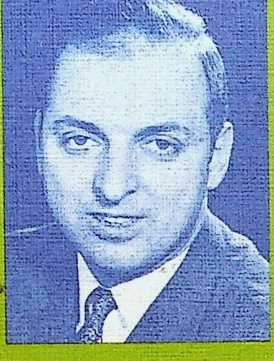 WbÉfgâng Héiner, né en 1933, était lefils d’un ancien chef de propagande .nazi. En 1948, après avoir été con-damné à quatre semaines de prisonpour passage illégal de la frontière, il :entra pour la-première fois en contact .avec un groupe de jeunes chrétiens-engagé^. Il se con-. vertit et s’inscrivit ensuite au Séminaire pour la missionintérieure et étrangère de Marbqurg, où il reçut unebonne formation biblique. Après avoir participé àdiverses activités chrétiennes (mission sous la tente,travail parmi les enfants, œuvres sociales, émissions àla radio)., il constitua sa propre équipe d’évangélisation.Son ouvrage Pourquoi suivre Jésus seul? répond àl’une des questions qui lui est le plus souvent posée lorsde ses efforts d’évangélisation. Sa.publication répondmanifestement à un besoin, puisque ce livre de pochevient d’être réédi té pour la neuvième fois en allemand, aété traduit en français, en anglais et va prochainementparaître en italien.PaperbacksPaperbacksPaperbacksScheffbuch K.Condamnés au succès?ebv 601Lewis C.S.Tactique du diable ?;■602LechferA.Les maladies nerveuses et leur guérison604Stafford T.Une histoire d’amour605Lewis C.S.Dieu au banc des accusés606Hartfeld H.Irina607ZinkJ.Approches :. 608Ten Boom C.La petite maison aux portes grandesouvertes610Pfeifer S.La santé à n’importe quel prix?611Lewis C.S. *Démo(n)cratiquement vôtre612Gerber S.Mourir s’apprend613Irwin J.Plus que de simples terriens614Daube 0.J.S. Bach, sa vie-son œuvre615Livres de pocheLechlerA. 4 Confiez à Dieu vos nerfs fatiguésLivres de pocheLechlerA. 4 Confiez à Dieu vos nerfs fatiguésebv 103LechlerA.Libéré de l’angoisse104Anders L.La femme du bon Dieu105Anders L.Noël, avec ou sans Jésus?• 106Anders L. •C’est ici qu’habite le Seigneur Jésus107Anders L.Jésus garde l’incognito .108Bergmann G.Croire, à quoi bon?109Adams J.Au point mort?111Ten Boom C. .Schaffer U.Une grande voyageuse devant leSeigneurT’aimer - oui je le veux112113Schaffer U.Seigneur, je suis rires et pleurs114Menzies S.Guide du voyageur de la mort à la vie115Morey R.A.Peut-on se fier à son horoscope? .116Wilhelm BuschPourquoi me faudrait-il Jésus?ebv1Wilhelm BuschComment Dieu peut-il permettrecela?ebv2Wilhelm BuschPourquoi suis-je sur terre?ebv3Wilhelm BuschPour quand la fin du monde?! ebv4Wilhelm BuschComment vivre quand on nepeut plus croire?ebv5Wilhelm BuschNotre droit à l’amourebv6Wilhelm Busch .Je n’ai pas le temps!ebv7Paul LenzComment trouver Dieu?ebv8Fritz BindeDe l’anarchisme à Jésus-Christebv9Hudson TaylorUne vie transforméeebv,10Jay E. AdamsAu bout du rouleau - vraiment?ebv11C.S. LewisHomme ou lapin?ebv12C.S. LewisLe problème avec «X» est que...ebv13Stephen MenziesN’était-ce qu’un songe?ebv14Samuel PfeiferLa santé n’est pas tout!ebv15C.S. LewisQue faire de Jésus-Christ?ebv16Hudson TaylorDemeurer en Jésusebv17-4 O0. StockmayerLes regards sur Jésusebv18